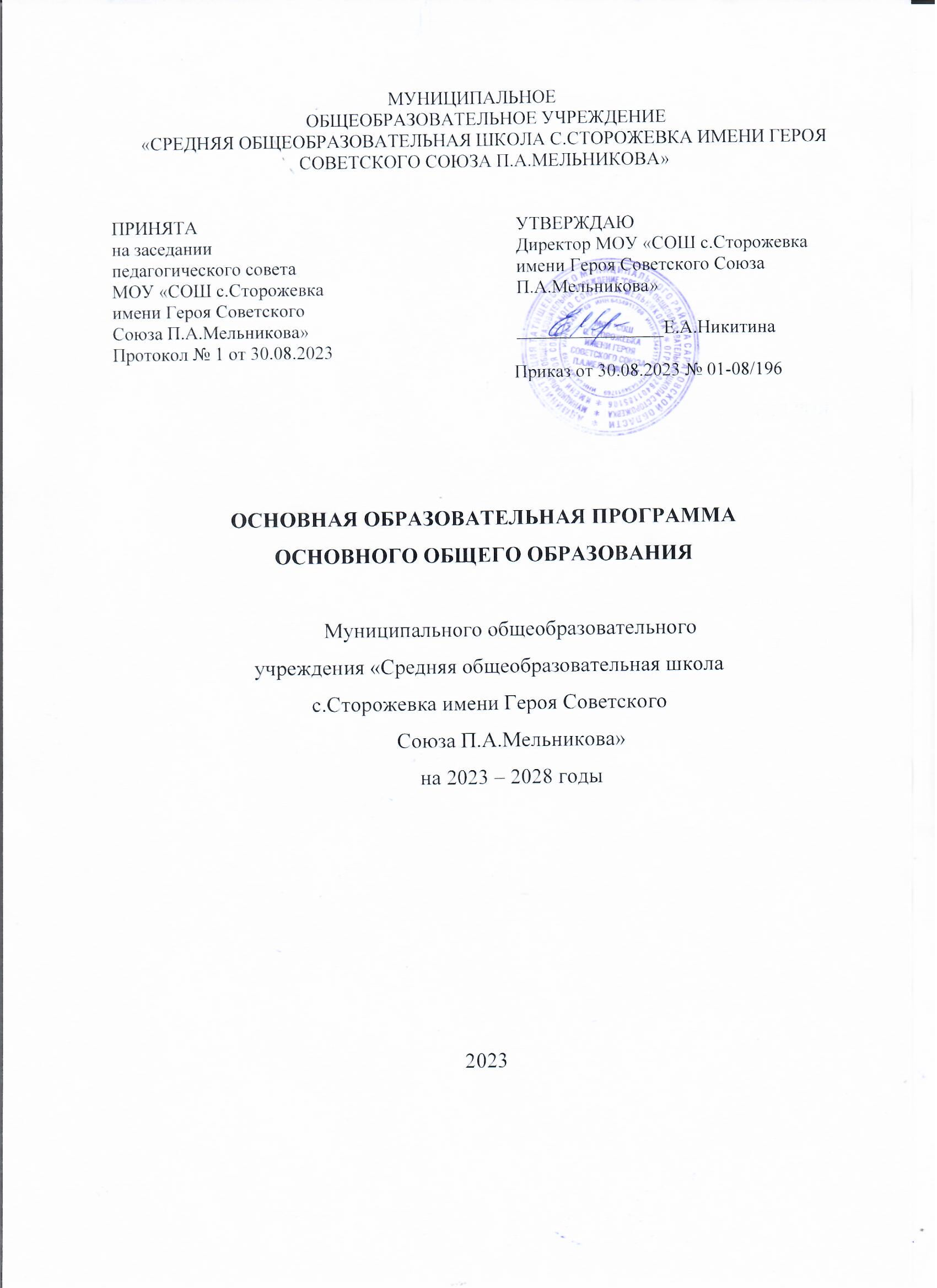 Содержание1. Целевой раздел примерной основной образовательной 
программы основного общего образования 	с.4	1.1. Пояснительная записка 	с.41.1.1. Цели реализации основной образовательной программы основного общего образования 	с.41.1.2. Принципы формирования и механизмы реализации основной образовательной программы основного общего образования с.6		1.1.3. Общая характеристика примерной основной образовательной программы основного общего 
образования 	с.8	1.2. Планируемые результаты освоения обучающимися 
основной образовательной программы основного общего образования: общая характеристика 	с.9	1.3. Система оценки достижения планируемых результатов 
освоения основной образовательной программы 	с.12	1.3.1. Общие положения 	с.12	1.3.2. Особенности оценки метапредметных и предметных результатов 	с.141.3.3. Организация и содержание оценочных процедур 	с.19	2. Содержательный раздел основной образовательной программы основного общего образования 	с.23	2.1. Федеральные рабочие программы учебных предметов, 
учебных курсов (в том числе внеурочной деятельности), 
учебных модулей 	с.232.2.  Программа формирования 
универсальных учебных действий у обучающихся 	с.242.2.1. Целевой раздел 	с.24	2.2.2. Содержательный раздел 	с.25	2.2.3. Организационный раздел 	с.262.3. Рабочая программа воспитания 	с.27	2.4. Программа коррекционной работы 	с.65	2.4.1. Цели, задачи и принципы построения программы коррекционной работы 	с.67	2.4.2. Перечень и содержание направлений работы 	с.68	2.4.3. Механизмы реализации программы 	с.72		2.4.4. Требования к условиям реализации программы 	с.74	2.4.5. Планируемые результаты коррекционной работы 	с.773. Организационный раздел основной образовательной 
программы основного общего образования 	с.793.1. Примерный учебный план программы основного общего образования 	с.79	3.2. Примерный план внеурочной деятельности 	с.85	3.2.1. Примерный календарный учебный график 	с.85	3.2.2. Примерный план внеурочной деятельности 	с.87	3.3. Примерный календарный план воспитательной работы 	с.93	3.4. Характеристика условий реализации основной 
образовательной программы основного общего образования 
в соответствии с требованиями ФГОС ООО 	с.108	3.4.1. Описание кадровых условий реализации основной образовательной программы основного общего 
образования 	с.109	3.4.2. Описание психолого-педагогических условий 
реализации основной образовательной программы 
основного общего образования 	с.117	3.4.3. Финансово-экономические условия реализации 
основной образовательной программы основного общего образования 	с.121	1. Целевой раздел примерной ОСНОВНОЙ ОБРАЗОВАТЕЛЬНОЙ программы 
основного общего образования1.1. Пояснительная записка1.1.1. Цели реализации основной образовательной программы основного общего образованияОсновная образовательная программа основного общего образования муниципального общеобразовательного учреждения «Средняя общеобразовательная школа с.Сторожевка имени Героя Советского Союза П.А.Мельникова» (далее МОУ «СОШ с.Сторожевка имени Героя Советского Союза П.А.Мельникова») является основным документом, определяющим содержание общего образования организации, а также регламентирующим образовательную деятельность в единстве урочной и внеурочной деятельности при учете установленного ФГОС соотношения обязательной части программы и части, формируемой участниками образовательного процесса.Цели программы – формирование нравственных убеждений, эстетического вкуса и здорового образа жизни, высокой культуры межличностного и межэтнического общения;овладение основами наук, государственным языком Российской Федерации, навыками умственного и физического труда;развитие склонностей, интересов, способностей к социальному самоопределению.Достижение поставленных целей при разработке и реализации основной образовательной программы МОУ «СОШ с.Сторожевка имени Героя Советского Союза П.А.Мельникова» предусматривает решение следующих основных задач: обеспечение соответствия основной образовательной программы требованиям Федерального государственного образовательного стандарта основного общего образования (ФГОС ООО) и Федеральной образовательной программы основного общего образования (ФООП ООО); обеспечение преемственности начального общего, основного общего, среднего общего образования; обеспечение доступности получения качественного основного общего образования, достижение планируемых результатов освоения основной образовательной программы основного общего образования всеми обучающимися, в том числе детьми-инвалидами и детьми с ОВЗ; реализацию программы воспитания, обеспечение индивидуализированного психолого-педагогического сопровождения каждого обучающегося, формированию образовательного базиса, основанного не только на знаниях, но и на соответствующем культурном уровне развития личности, созданию необходимых условий для ее самореализации;обеспечение эффективного сочетания урочных и внеурочных форм организации учебных занятий, взаимодействия всех участников образовательных отношений; взаимодействие образовательной организации при реализации основной образовательной программы с социальными партнерами; выявление и развитие способностей обучающихся, в том числе детей, проявивших выдающиеся способности, детей с ОВЗ и инвалидов, их интересов через систему клубов, секций, студий и кружков, общественно полезную деятельность, в том числе с использованием возможностей образовательных организаций дополнительного образования; организация интеллектуальных и творческих соревнований, научно-технического творчества, проектной и учебно-исследовательской деятельности; участие обучающихся, их родителей (законных представителей), педагогических работников и общественности в проектировании и развитии внутришкольной социальной среды, школьного уклада; включение обучающихся в процессы познания и преобразования внешкольной социальной среды (населенного пункта, района, города) для приобретения опыта реального управления и действия; социальное и учебно-исследовательское проектирование, профессиональная ориентация обучающихся при поддержке педагогов, психологов, социальных педагогов, сотрудничество с базовыми предприятиями, организациями профессионального образования, центрами профессиональной работы;сохранение и укрепление физического, психологического и социального здоровья обучающихся, обеспечение их безопасности.Обучающиеся, не освоившие программу основного общего образования, не допускаются к обучению на следующих уровнях образования.1.1.2. Принципы формирования и механизмы реализации основной образовательной программы основного общего образованияВ основе разработки основной образовательной программы основного общего образования МОУ «СОШ с.Сторожевка имени Героя Советского Союза П.А.Мельникова» лежат следующие принципы и подходы:системно-деятельностный подход, предполагающий ориентацию на результаты обучения, на развитие его активной учебно-познавательной деятельности на основе освоения универсальных учебных действий, познания и освоения мира личности обучающегося, формирование его готовности к саморазвитию и непрерывному образованию;признание решающей роли содержания образования, способов организации образовательной деятельности и учебного сотрудничества в достижении целей личностного и социального развития обучающихся; учет индивидуальных возрастных, психологических и физиологических особенностей обучающихся при построении образовательного процесса и определении образовательно-воспитательных целей и путей их достижения;разнообразие индивидуальных образовательных траекторий и индивидуального развития каждого обучающегося, в том числе одаренных обучающихся и обучающихся с ограниченными возможностями здоровья;преемственность основных образовательных программ, проявляющуюся во взаимосвязи и согласованности в отборе содержания образования, а также в последовательности его развертывания по уровням образования и этапам обучения в целях обеспечения системности знаний, повышения качества образования и обеспечения его непрерывности;обеспечение фундаментального характера образования, учета специфики изучаемых предметов;принцип единства учебной и воспитательной деятельности, предполагающий направленность учебного процесса на достижение личностных результатов освоения образовательной программы;принцип здоровьесбережения, предусматривающий исключение образовательных технологий, которые могут нанести вред физическому и психическому здоровью обучающихся, приоритет использования здоровьесберегающих педагогических технологий, приведение объема учебной нагрузки в соответствие с требованиям действующих санитарных правил и нормативов.Основная образовательная программа формируется с учетом особенностей развития детей 11—15 лет, связанных:с переходом от способности осуществлять принятие заданной педагогом и осмысленной цели к овладению этой учебной деятельностью на уровне основной школы в единстве мотивационно-смыслового и операционно-технического компонентов, к новой внутренней позиции обучающегося — направленности на самостоятельный познавательный поиск, постановку учебных целей, освоение и самостоятельное осуществление контрольных и оценочных действий, инициативу в организации учебного сотрудничества, к развитию способности проектирования собственной учебной деятельности и построению жизненных планов во временнóй перспективе;с формированием у обучающегося типа мышления, который ориентирует его на общекультурные образцы, нормы, эталоны и закономерности взаимодействия с окружающим миром;с овладением коммуникативными средствами и способами организации кооперации, развитием учебного сотрудничества, реализуемого в отношениях обучающихся с учителем и сверстниками.Переход обучающегося в основную школу совпадает с первым этапом подросткового развития — переходом к кризису младшего подросткового возраста (11—13 лет, 5—7 классы), характеризующимся началом перехода от детства к взрослости, при котором центральным и специфическим новообразованием в личности подростка является возникновение и развитие самосознания — представления о том, что он уже не ребенок, т. е. чувства взрослости, а также внутренней переориентацией подростка с правил и ограничений, связанных с моралью послушания, на нормы поведения взрослых.Второй этап подросткового развития (14—15 лет, 8—9 классы), характеризуется:бурным, скачкообразным характером развития, т. е. происходящими за сравнительно короткий срок многочисленными качественными изменениями прежних особенностей, интересов и отношений подростка, появлением у подростка значительных субъективных трудностей и переживаний;стремлением подростка к общению и совместной деятельности со сверстниками;особой чувствительностью к морально-этическому «кодексу товарищества», в котором заданы важнейшие нормы социального поведения взрослого мира;обостренной в связи с возникновением чувства взрослости восприимчивостью к усвоению норм, ценностей и способов поведения, которые существуют в мире взрослых и в их отношениях, что порождает интенсивное формирование нравственных понятий и убеждений, выработку принципов, моральное развитие личности;сложными поведенческими проявлениями, которые вызваны противоречием между потребностью подростков в признании их взрослыми со стороны окружающих и собственной неуверенностью в этом и выражаются в разных формах непослушания, сопротивления и протеста;изменением социальной ситуации развития: ростом информационных нагрузок, характером социальных взаимодействий, способами получения информации.1.1.3. Общая характеристика основной образовательной программы основного общего образованияОбразовательная программа основного общего образования МОУ «СОШ с.Сторожевка имени Героя Советского Союза П.А.Мельникова» разработана в соответствии с ФЗ «Об образовании в Российской Федерации» требованиями федерального государственного образовательного стандарта основного общего образования (далее — Стандарт), на основе ФОП основного общего образования, в том числе с соблюдением требований  к структуре основной образовательной программы, с учётом типа и вида   данной   образовательной организации, а также образовательных потребностей и запросов участников образовательного процесса; определяет цели, задачи, планируемые результаты, содержание и организацию образовательного процесса на ступени основного общего образования. Программа включает следующие документы:рабочие программы учебных предметов, учебных курсов (в том числе внеурочной деятельности), учебных модулей;программу формирования универсальных учебных действий у обучающихся;рабочую программу воспитания;программу коррекционной работы;учебный план;план внеурочной деятельности;календарный учебный график;календарный план воспитательной работы (содержащий перечень событий и мероприятий воспитательной направленности, которые организуются и проводятся Организацией или в которых Организация принимает участие в учебном году или периоде обучения);характеристику условий реализации программы основного общего образования в соответствии с требованиями ФГОС.1.2. Планируемые результаты освоения обучающимися основной образовательной программы основного общего образования: общая характеристикаФГОС ООО устанавливает требования к трем группам результатов освоения обучающимися программ основного общего образования: личностным, метапредметным и предметным.Требования к личностным результатам освоения обучающимися программ основного общего образования включают осознание российской гражданской идентичности; готовность обучающихся к саморазвитию, самостоятельности и личностному самоопределению; ценность самостоятельности и инициативы; наличие мотивации к целенаправленной социально значимой деятельности; сформированность внутренней позиции личности как особого ценностного отношения к себе, окружающим людям и жизни в целом.ФГОС ООО определяет содержательные приоритеты в раскрытии направлений воспитательного процесса: гражданско-патриотического, духовно-нравственного, эстетического, физического, трудового, экологического воспитания, ценности научного познания. В Стандарте делается акцент на деятельностные аспекты достижения обучающимися личностных результатов на уровне ключевых понятий, характеризующих достижение обучающимися личностных результатов: осознание, готовность, ориентация, восприимчивость, установка. Личностные результаты освоения основной образовательной программы основного общего образования достигаются в единстве учебной и воспитательной деятельности образовательной организации в соответствии с традиционными российскими социокультурными и духовно-нравственными ценностями, принятыми в обществе правилами и нормами поведения и способствуют процессам самопознания, самовоспитания и саморазвития, формирования внутренней позиции личности.Личностные результаты освоения основной образовательной программы основного общего образования должны отражать готовность обучающихся руководствоваться системой позитивных ценностных ориентаций и расширение опыта деятельности на ее основе и в процессе реализации основных направлений воспитательной деятельности, в том числе в части: гражданского воспитания, патриотического воспитания, духовно-нравственного воспитания, эстетического воспитания, физического воспитания, формирования культуры здоровья и эмоционального благополучия, трудового воспитания, экологического воспитания, осознание ценности научного познания, а также результаты, обеспечивающие адаптацию обучающегося к изменяющимся условиям социальной и природной среды.Метапредметные результаты включают: освоение обучающимися межпредметных понятий (используются в нескольких предметных областях и позволяют связывать знания из различных учебных предметов, учебных курсов, модулей в целостную научную картину мира) и универсальных учебных действий (познавательные, коммуникативные, регулятивные); способность их использовать в учебной, познавательной и социальной практике; готовность к самостоятельному планированию и осуществлению учебной деятельности и организации учебного сотрудничества с педагогическими работниками и сверстниками, к участию в построении индивидуальной образовательной траектории; овладение навыками работы с информацией: восприятие и создание информационных текстов в различных форматах, в том числе цифровых, с учетом назначения информации и ее целевой аудитории.Метапредметные результаты сгруппированы по трем направлениям и отражают способность обучающихся использовать на практике универсальные учебные действия, составляющие умение овладевать: универсальными учебными познавательными действиями;универсальными учебными коммуникативными действиями;универсальными регулятивными действиями.Овладение универсальными учебными познавательными действиями предполагает умение использовать базовые логические действия, базовые исследовательские действия, работать с информацией.Овладение системой универсальных учебных коммуникативных действий обеспечивает сформированность социальных навыков общения, совместной деятельности.Овладение универсальными учебными регулятивными действиями включает умения самоорганизации, самоконтроля, развитие эмоционального интеллектаФГОС ООО определяет предметные результаты освоения программ основного общего образования с учетом необходимости сохранения фундаментального характера образования, специфики изучаемых учебных предметов и обеспечения успешного продвижения обучающихся на следующем уровне образования.Предметные результаты включают: освоение обучающимися в ходе изучения учебного предмета научных знаний, умений и способов действий, специфических для соответствующей предметной области; предпосылки научного типа мышления; виды деятельности по получению нового знания, его интерпретации, преобразованию и применению в различных учебных ситуациях, в том числе при создании учебных и социальных проектов.Требования к предметным результатам:сформулированы в деятельностной форме с усилением акцента на применение знаний и конкретные умения; определяют минимум содержания гарантированного государством основного общего образования, построенного в логике изучения каждого учебного предмета;предусматривают непосредственное применение при реализации обязательной части ООП ООО федеральных рабочих программ по учебным предметам «Русский язык», «Литература», «История», «Обществознание», «География» и «Основы безопасности жизнедеятельности»определяют требования к результатам освоения программ основного общего образования по учебным предметам «Русский язык», «Литература», «Родной язык (русский)», «Родная литература (русская)», «Английский язык», «Немецкий язык», «История», «Обществознание», «География», «Изобразительное искусство», «Музыка», «Технология», «Физическая культура», «Основы безопасности жизнедеятельности» на базовом уровне;определяют требования к результатам освоения программ основного общего образования по учебным предметам «Математика», «Информатика», «Физика», «Химия», «Биология» на базовом и углубленном уровнях;усиливают акценты на изучение явлений и процессов современной России и мира в целом, современного состояния науки.1.3. Система оценки достижения 
планируемых результатов освоения 
основной образовательной программы1.3.1. Общие положенияСистема оценки достижения планируемых результатов (далее — система оценки) является частью управления качеством образования в МОУ «СОШ с.Сторожевка имени Героя Советского Союза П.А.Мельникова».Система оценки призвана способствовать поддержанию единства всей системы образования, обеспечению преемственности в системе непрерывного образования. Её основными функциями являются: ориентация образовательного процесса на достижение планируемых результатов освоения ФОП ООО и обеспечение эффективной обратной связи, позволяющей осуществлять управление образовательным процессом.Основными направлениями и целями оценочной деятельности в образовательной организации являются:оценка образовательных достижений обучающихся на различных этапах обучения как основа их промежуточной и итоговой аттестации, а также основа процедур внутреннего мониторинга образовательной организации, мониторинговых исследований муниципального, регионального и федерального уровней;оценка результатов деятельности педагогических кадров как основа аттестационных процедур;оценка результатов деятельности образовательной организации как основа аккредитационных процедур.Основным объектом системы оценки, ее содержательной и критериальной базой выступают требования ФГОС, которые конкретизируются в планируемых результатах освоения обучающимися основной образовательной программы образовательной организации.Система оценки включает процедуры внутренней и внешней оценки.Внутренняя оценка включает:стартовую диагностику,текущую и тематическую оценку,портфолио,внутришкольный мониторинг образовательных достижений,промежуточную и итоговую аттестацию обучающихся.К внешним процедурам относятся:государственная итоговая аттестация,независимая оценка качества образования имониторинговые исследования муниципального, регионального и федерального уровней.Особенности каждой из указанных процедур описаны в п.1.3.3 настоящего документа.В соответствии с ФГОС ООО система оценки образовательной организации реализует системно-деятельностный, уровневый и комплексный подходы к оценке образовательных достижений.Системно-деятельностный подход к оценке образовательных достижений проявляется в оценке способности учащихся к решению учебно-познавательных и учебно-практических задач, а также в оценке уровня функциональной грамотности учащихся. Он обеспечивается содержанием и критериями оценки, в качестве которых выступают планируемые результаты обучения, выраженные в деятельностной форме и в терминах, обозначающих компетенции функциональной грамотности учащихся.Уровневый подход служит важнейшей основой для организации индивидуальной работы с учащимися. Он реализуется как по отношению к содержанию оценки, так и к представлению и интерпретации результатов измерений.Уровневый подход реализуется за счет фиксации различных уровней достижения обучающимися планируемых результатов: базового уровня и уровней выше и ниже базового. Достижение базового уровня свидетельствует о способности обучающихся решать типовые учебные задачи, целенаправленно отрабатываемые со всеми обучающимися в ходе учебного процесса. Овладение базовым уровнем является достаточным для продолжения обучения и усвоения последующего материала. Комплексный подход к оценке образовательных достижений реализуется с помощью:оценки предметных и метапредметных результатов;использования комплекса оценочных процедур (стартовой, текущей, тематической, промежуточной) как основы для оценки динамики индивидуальных образовательных достижений и для итоговой оценки;использования контекстной информации (особенности обучающихся, условия в процессе обучения и др.) для интерпретации полученных результатов в целях управления качеством образования;использования разнообразных методов и форм оценки, взаимно дополняющих друг друга (стандартизированных устных и письменных работ, проектов, практических работ, командных, исследовательских, творческих работ, самоанализа и самооценки, взаимооценки, наблюдения, испытаний (тестов), динамических показателей усвоения знаний и развитие умений, в том числе формируемых с использованием цифровых технологий.1.3.2 Особенности оценки метапредметных 
и предметных результатовОсобенности оценки метапредметных результатовОценка метапредметных результатов МОУ «СОШ с.Сторожевка имени Героя Советского Союза П.А.Мельникова» представляет собой оценку достижения планируемых результатов освоения основной образовательной программы, которые представлены в программе формирования универсальных учебных действий обучающихся и отражают совокупность познавательных, коммуникативных и регулятивных универсальных учебных действий, а также систему междисциплинарных (межпредметных) понятий.Формирование метапредметных результатов обеспечивается совокупностью всех учебных предметов и внеурочной деятельности.Основным объектом и предметом оценки метапредметных результатов является овладение:универсальными учебными познавательными действиями (замещение, моделирование, кодирование и декодирование информации, логические операции, включая общие приемы решения задач);универсальными учебными коммуникативными действиями (приобретение умения учитывать позицию собеседника, организовывать и осуществлять сотрудничество, взаимодействие с педагогическими работниками и со сверстниками, адекватно передавать информацию и отображать предметное содержание и условия деятельности и речи, учитывать разные мнения и интересы, аргументировать и обосновывать свою позицию, задавать вопросы, необходимые для организации собственной деятельности и сотрудничества с партнером);универсальными учебными регулятивными действиями (способность принимать и сохранять учебную цель и задачу, планировать ее реализацию, контролировать и оценивать свои действия, вносить соответствующие коррективы в их выполнение, ставить новые учебные задачи, проявлять познавательную инициативу в учебном сотрудничестве, осуществлять констатирующий и предвосхищающий контроль по результату и способу действия, актуальный контроль на уровне произвольного внимания).Оценка достижения метапредметных результатов осуществляется администрацией образовательной организации в ходе внутришкольного мониторинга. Содержание и периодичность внутришкольного мониторинга устанавливается решением педагогического совета. Инструментарий строится на межпредметной основе и может включать диагностические материалы по оценке читательской и цифровой грамотности, сформированности регулятивных, коммуникативных и познавательных учебных действий.Наиболее адекватными формами оценки являются:для проверки читательской грамотности — письменная работа на межпредметной основе;для проверки цифровой грамотности — практическая работа в сочетании с письменной (компьютеризованной) частью;для проверки сформированности регулятивных, коммуникативных и познавательных учебных действий — экспертная оценка процесса и результатов выполнения групповых и индивидуальных учебных исследований и проектов.Каждый из перечисленных видов диагностики проводится с периодичностью не менее чем один раз в два года.Основной процедурой итоговой оценки достижения метапредметных результатов является защита итогового индивидуального проекта, которая может рассматриваться как допуск к государственной итоговой аттестации.Итоговый проект представляет собой учебный проект, выполняемый обучающимся в рамках одного из учебных предметов или на межпредметной основе с целью продемонстрировать свои достижения в самостоятельном освоении содержания избранных областей знаний и/или видов деятельности и способность проектировать и осуществлять целесообразную и результативную деятельность (учебно-познавательную, конструкторскую, социальную, художественно-творческую и др.). Выбор темы итогового проекта осуществляется обучающимися.Результатом (продуктом) проектной деятельности может быть одна из из следующих работ:а) письменная работа (эссе, реферат, аналитические материалы, обзорные материалы, отчеты о проведенных исследованиях, стендовый доклад и др.);б) художественная творческая работа (в области литературы, музыки, изобразительного искусства, экранных искусств), представленная в виде прозаического или стихотворного произведения, инсценировки, художественной декламации, исполнения музыкального произведения, компьютерной анимации и др.;в) материальный объект, макет, иное конструкторское изделие;г) отчетные материалы по социальному проекту, которые могут включать как тексты, так и мультимедийные продукты.Требования к организации проектной деятельности, к содержанию и направленности проекта, а также критерии оценки проектной работы разрабатываются с учетом целей и задач проектной деятельности на данном этапе образования и в соответствии с особенностями образовательной организации. Общим требованием ко всем работам является необходимость соблюдения норм и правил цитирования, ссылок на различные источники. В случае заимствования текста работы (плагиата) без указания ссылок на источник проект к защите не допускается.Защита проекта осуществляется в процессе специально организованной деятельности комиссии образовательной организации или на школьной конференции.Результаты выполнения проекта оцениваются по итогам рассмотрения комиссией представленного продукта с краткой пояснительной запиской, презентации обучающегося и отзыва руководителя. Критерии оценки проектной работы разрабатываются с учетом целей и задач проектной деятельности на данном этапе образования и оцениваются по следующим критериям:1. Способность к самостоятельному приобретению знаний и решению проблем, проявляющаяся в умении поставить проблему и выбрать адекватные способы ее решения, включая поиск и обработку информации, формулировку выводов и/или обоснование и реализацию/апробацию принятого решения, обоснование и создание модели, прогноза, макета, объекта, творческого решения и т.п. Данный критерий в целом включает оценку сформированности познавательных учебных действий.2. Сформированность предметных знаний и способов действий, проявляющаяся в умении раскрыть содержание работы, грамотно и обоснованно в соответствии с рассматриваемой проблемой/темой использовать имеющиеся знания и способы действий.3. Сформированность регулятивных действий, проявляющаяся в умении самостоятельно планировать и управлять своей познавательной деятельностью во времени; использовать ресурсные возможности для достижения целей; осуществлять выбор конструктивных стратегий в трудных ситуациях.4. Сформированность коммуникативных действий, проявляющаяся в умении ясно изложить и оформить выполненную работу, представить её результаты, аргументированно ответить на вопросы.Особенности оценки предметных результатовОценка предметных результатов в МОУ «СОШ с.Сторожевка имени Героя Советского Союза П.А.Мельникова» представляет собой оценку достижения обучающимся планируемых результатов. Формирование предметных результатов обеспечивается каждым учебным предметом.Основным предметом оценки в соответствии с требованиями ФГОС ООО является способность к решению учебно-познавательных и учебно-практических задач, основанных на изучаемом учебном материале, с использованием способов действий, релевантных содержанию учебных предметов, в том числе метапредметных (познавательных, регулятивных, коммуникативных) действий, а также компетентностей, релевантных соответствующим моделям функциональной (математической, естественно-научной, читательской и др.). Для оценки предметных результатов используются следующие критерии: знание и понимание, применение, функциональность.Обобщенный критерий «Знание и понимание» включает знание и понимание роли изучаемой области знания/вида деятельности в различных контекстах, знание и понимание терминологии, понятий и идей, а также процедурных знаний или алгоритмов.Обобщенный критерий «Применение» включает:использование изучаемого материала при решении учебных задач/проблем, различающихся сложностью предметного содержания, сочетанием когнитивных операций и универсальных познавательных действий, степенью проработанности в учебном процессе;использование специфических для предмета способов действий и видов деятельности по получению нового знания, его интерпретации, применению и преобразованию при решении учебных задач/проблем, в том числе в ходе поисковой деятельности, учебно-исследовательской и учебно-проектной деятельности.Обобщенный критерий «Функциональность» включает использование теоретического материала, методологического и процедурного знания при решении внеучебных проблем, различающихся сложностью предметного содержания, читательских умений, контекста, а также сочетанием когнитивных операций.В отличие от оценки способности обучающихся к решению учебно-познавательных и учебно-практических задач, основанных на изучаемом учебном материале, с использованием критериев «знание и понимание» и «применение», оценка функциональной грамотности направлена на выявление способности обучающихся применять предметные знания и умения во внеучебной ситуации, в ситуациях, приближенных к реальной жизни. При оценке сформированности предметных результатов по критерию «функциональность» разделяют:оценку сформированности отдельных элементов функциональной грамотности в ходе изучения отдельных предметов, т.е. способности применить изученные знания и умения при решении нетипичных задач, которые связаны с внеучебными ситуациями и не содержат явного указания на способ решения; эта оценка осуществляется учителем в рамках формирующего оценивания по предложенным критериям;оценку сформированности отдельных элементов функциональной грамотности в ходе изучения отдельных предметов, не связанных напрямую с изучаемым материалом, например элементов читательской грамотности (смыслового чтения); эта оценка также осуществляется учителем в рамках формирующего оценивания по предложенным критериям;оценку сформированности собственно функциональной грамотности, построенной на содержании различных предметов и внеучебных ситуациях. Такие процедуры строятся на специальном инструментарии, не опирающемся напрямую на изучаемый программный материал. В них оценивается способность применения (переноса) знаний и умений, сформированных на отдельных предметах, при решении различных задач. Эти процедуры целесообразно проводить в рамках внутришкольного мониторинга.Оценка предметных результатов ведется каждым учителем в ходе процедур текущего, тематического, промежуточного и итогового контроля, а также администрацией образовательной организации в ходе внутришкольного мониторинга.Особенности оценки по отдельному предмету фиксируются в приложении к образовательной программе (рабочей программе предмета), которая утверждается педагогическим советом образовательной организации и доводится до сведения учащихся и их родителей (законных представителей). Описание может включать:список итоговых планируемых результатов с указанием этапов их формирования и способов оценки (например, текущая/тематическая; устно/письменно/практика);требования к выставлению отметок за промежуточную аттестацию (при необходимости — с учетом степени значимости отметок за отдельные оценочные процедуры);график контрольных мероприятий.1.3.3. Организация и содержание оценочных процедурСтартовая диагностика представляет собой процедуру оценки готовности к обучению на данном уровне образования. Проводится администрацией образовательной организации в начале 5 класса и выступает как основа (точка отсчета) для оценки динамики образовательных достижений. Объектом оценки являются: структура мотивации, сформированность учебной деятельности, владение универсальными и специфическими для основных учебных предметов познавательными средствами, в том числе: средствами работы с информацией, знаково-символическими средствами, логическими операциями. Стартовая диагностика может проводиться также учителями с целью оценки готовности к изучению отдельных предметов (разделов). Результаты стартовой диагностики являются основанием для корректировки учебных программ и индивидуализации учебного процесса.Текущая оценка представляет собой процедуру оценки индивидуального продвижения в освоении программы учебного предмета. Текущая оценка может быть формирующей, т.е. поддерживающей и направляющей усилия учащегося, и диагностической, способствующей выявлению и осознанию учителем и учащимся существующих проблем в обучении. Объектом текущей оценки являются тематические планируемые результаты, этапы освоения которых зафиксированы в тематическом планировании. В текущей оценке используется весь арсенал форм и методов проверки (устные и письменные опросы, практические работы, творческие работы, индивидуальные и групповые формы, само- и взаимооценка, рефлексия, листы продвижения и др.) с учетом особенностей учебного предмета и особенностей контрольно-оценочной деятельности учителя. Результаты текущей оценки являются основой для индивидуализации учебного процесса; при этом отдельные результаты, свидетельствующие об успешности обучения и достижении тематических результатов в более сжатые (по сравнению с планируемыми учителем) сроки, могут включаться в систему накопленной оценки и служить основанием, например, для освобождения ученика от необходимости выполнять тематическую проверочную работу.Тематическая оценка представляет собой процедуру оценки уровня достижения тематических планируемых результатов по предмету, которые фиксируются в учебных методических комплектах, рекомендованных Министерством просвещения РФ. По предметам, вводимым образовательной организацией самостоятельно, тематические планируемые результаты устанавливаются самой образовательной организацией. Тематическая оценка может вестись как в ходе изучения темы, так и в конце ее изучения. Оценочные процедуры подбираются так, чтобы они предусматривали возможность оценки достижения всей совокупности планируемых результатов и каждого из них. Результаты тематической оценки являются основанием для коррекции учебного процесса и его индивидуализации.Портфолио представляет собой процедуру оценки динамики учебной и творческой активности учащегося, направленности, широты или избирательности интересов, выраженности проявлений творческой инициативы, а также уровня высших достижений, демонстрируемых данным учащимся. В портфолио включаются как работы учащегося (в том числе фотографии, видеоматериалы и т.п.), так и отзывы на эти работы (например, наградные листы, дипломы, сертификаты участия, рецензии и проч.). Отбор работ и отзывов для портфолио ведется самим обучающимся совместно с классным руководителем и при участии семьи. Включение каких-либо материалов в портфолио без согласия обучающегося не допускается. Портфолио в части подборки документов формируется в электронном виде в течение всех лет обучения в основной школе. Результаты, представленные в портфолио, используются при выработке рекомендаций по выбору индивидуальной образовательной траектории на уровне среднего общего образования и могут отражаться в характеристике.Внутришкольный мониторинг представляет собой процедуры:оценки уровня достижения предметных и метапредметных результатов;оценки уровня функциональной грамотности;оценки уровня профессионального мастерства учителя, осуществляемого на основе административных проверочных работ, анализа посещенных уроков, анализа качества учебных заданий, предлагаемых учителем обучающимся.Содержание и периодичность внутришкольного мониторинга устанавливается решением педагогического совета. Результаты внутришкольного мониторинга являются основанием для рекомендаций как для текущей коррекции учебного процесса и его индивидуализации, так и для повышения квалификации учителя. Результаты внутришкольного мониторинга в части оценки уровня достижений учащихся обобщаются и отражаются в их характеристиках.Промежуточная аттестация представляет собой процедуру аттестации обучающихся, которая проводится в конце каждой четверти (или в конце каждого триместра) и в конце учебного года по каждому изучаемому предмету. Промежуточная аттестация проводится на основе результатов накопленной оценки и результатов выполнения тематических проверочных работ и фиксируется в документе об образовании (дневнике).Промежуточная оценка, фиксирующая достижение предметных планируемых результатов и универсальных учебных действий на уровне не ниже базового, является основанием для перевода в следующий класс и для допуска обучающегося к государственной итоговой аттестации. Порядок проведения промежуточной аттестации регламентируется Федеральным законом «Об образовании в Российской Федерации» (ст.58) и иными нормативными актами.Государственная итоговая аттестацияВ соответствии со статьей 59 Федерального закона «Об образовании в Российской Федерации» государственная итоговая аттестация (далее — ГИА) является обязательной процедурой, завершающей освоение основной образовательной программы основного общего образования. Порядок проведения ГИА регламентируется Законом и иными нормативными актами.Целью ГИА является установление уровня образовательных достижений выпускников. ГИА включает в себя два обязательных экзамена (по русскому языку и математике). Экзамены по другим учебным предметам обучающиеся сдают на добровольной основе по своему выбору. ГИА проводится в форме основного государственного экзамена (ОГЭ) с использованием контрольных измерительных материалов, представляющих собой комплексы заданий в стандартизированной форме и в форме устных и письменных экзаменов с использованием тем, билетов и иных форм по решению образовательной организации (государственный выпускной экзамен — ГВЭ).Итоговая оценка (итоговая аттестация) по предмету складывается из результатов внутренней и внешней оценки. К результатам внешней оценки относятся результаты ГИА. К результатам внутренней оценки относятся предметные результаты, зафиксированные в системе накопленной оценки и результаты выполнения итоговой работы по предмету. Такой подход позволяет обеспечить полноту охвата планируемых результатов и выявить кумулятивный эффект обучения, обеспечивающий прирост в глубине понимания изучаемого материала и свободе оперирования им. По предметам, не вынесенным на ГИА, итоговая оценка ставится на основе результатов только внутренней оценки. Итоговая оценка по предмету фиксируется в документе об уровне образования государственного образца — аттестате об основном общем образовании.Итоговая оценка по междисциплинарным программам ставится на основе результатов внутришкольного мониторинга и фиксируется в характеристике учащегося.Характеристика готовится на основании:объективных показателей образовательных достижений обучающегося на уровне основного образования;портфолио выпускника;экспертных оценок классного руководителя и учителей, обучавших данного выпускника на уровне основного общего образования;В характеристике выпускника:отмечаются образовательные достижения обучающегося по освоению личностных, метапредметных и предметных результатов;даются педагогические рекомендации по выбору индивидуальной образовательной траектории на уровне среднего общего образования с учетом выбора учащимся направлений профильного образования, выявленных проблем и отмеченных образовательных достижений. Рекомендации педагогического коллектива по выбору индивидуальной образовательной траектории доводятся до сведения выпускника и его родителей (законных представителей).2. Содержательный раздел программы 
основного общего образования2.1.  Рабочие программы учебных предметов, учебных курсов (в том числе внеурочной деятельности), учебных модулейПриложение 1.2.2.  Программа формирования универсальных учебных действий у обучающихсяСостоит из трех разделов.2.2.1.В целевом разделе Программы формирования универсальных учебных действий у обучающихся говорится о том, что «Программа развития универсальных учебных действий МОУ «СОШ с.Сторожевка имени Героя Советского Союза П.А.Мельникова» составлена для учащихся ступени основного общего образования на основе требований ФГОС к структуре и содержанию программы формирования УУД с целью обеспечения:развития способности к саморазвитию и самосовершенствованию;формирования внутренней позиции личности, регулятивных, познавательных, коммуникативных универсальных учебных действий у обучающихся;формирования опыта применения универсальных учебных действий в жизненных ситуациях для решения задач общекультурного, личностного и познавательного развития обучающихся, готовности к решению практических задач;повышения эффективности усвоения знаний и учебных действий, формирования компетенций в предметных областях, учебно-исследовательской и проектной деятельности;формирования навыка участия в различных формах организации учебно-исследовательской и проектной деятельности, в том числе творческих конкурсах, олимпиадах, научных обществах, научно-практических конференциях, олимпиадах;овладения приемами учебного сотрудничества и социального взаимодействия со сверстниками, обучающимися младшего и старшего возраста и взрослыми в совместной учебно-исследовательской и проектной деятельности;формирования и развитие компетенций обучающихся в области использования ИКТ на уровне общего пользования, включая владение ИКТ, поиском, анализом и передачей информации, презентацией выполненных работ, основами информационной безопасности, умением безопасного использования средств ИКТ и информационно-телекоммуникационной сети «Интернет» (далее — Интернет), формирование культуры пользования ИКТ;формирования знаний и навыков в области финансовой грамотности и устойчивого развития общества.Достижения обучающихся, полученные в результате изучения учебных предметов, учебных курсов, модулей, характеризующие совокупность познавательных, коммуникативных и регулятивных универсальных учебных действий, сгруппированы во ФГОС по трем направлениям и отражают способность обучающихся использовать на практике универсальные учебные действия, составляющие умение овладевать учебными знаково-символическими средствами, направленными на:овладение умениями замещения, моделирования, кодирования и декодирования информации, логическими операциями, включая общие приемы решения задач (универсальные учебные познавательные действия);приобретение ими умения учитывать позицию собеседника, организовывать и осуществлять сотрудничество, коррекцию с педагогическими работниками и со сверстниками, адекватно передавать информацию и отображать предметное содержание и условия деятельности и речи, учитывать разные мнения и интересы, аргументировать и обосновывать свою позицию, задавать вопросы, необходимые для организации собственной деятельности и сотрудничества с партнером (универсальные учебные коммуникативные действия);способность принимать и сохранять учебную цель и задачу, планировать ее реализацию, контролировать и оценивать свои действия, вносить соответствующие коррективы в их выполнение, ставить новые учебные задачи, проявлять познавательную инициативу в учебном сотрудничестве, осуществлять констатирующий и предвосхищающий контроль по результату и способу действия, актуальный контроль на уровне произвольного внимания (универсальные регулятивные действия).2.2.2. В содержательном разделе согласно ФГОС Программа формирования универсальных учебных действий у обучающихся содержитописание взаимосвязи универсальных учебных действий с содержанием учебных предметов;описание особенностей реализации основных направлений и форм учебно-исследовательской деятельности в рамках урочной и внеурочной работы.2.2.3. В организационном разделе содержится характеристика условий реализации Программы формирования универсальных учебных действий у обучающихся.ПРИЛОЖЕНИЕ 2.2.3. РАБОЧАЯ программа воспитания2.3.1. ПОЯСНИТЕЛЬНАЯ ЗАПИСКАПрограмма воспитания МОУ «СОШ с.Сторожевка имени Героя Советского Союза П.А.Мельникова» разработана с учетом Федерального закона от 29.12.2012     № 273 ФЗ «Об образовании в Российской Федерации», Стратегии развития воспитания в Российской Федерации на период до 2025 года (Распоряжение Правительства Российской Федерации от 29.05.2015 №  996-р) и Плана мероприятий по ее реализации в 2021–2025 гг. (Распоряжение Правительства Российской Федерации от 12.11.2020 № 2945-р), Стратегии национальной безопасности Российской Федерации (Указ Президента Российской Федерации от 02.07.2021 № 400), федеральных государственных образовательных стандартов (далее — ФГОС) начального общего образования (Приказ Минпросвещения России от 31.05.2021 № 286), основного общего образования (Приказ Минпросвещения России от 31.05.2021 № 287), среднего общего образования (Приказ Минобрнауки России от 17.05.2012 № 413). Программа основывается на единстве и преемственности образовательного процесса всех уровней общего образования, соотносится с примерными рабочими программами воспитания для организаций дошкольного и среднего профессионального образования. Рабочая программа воспитания предназначена для планирования и организации системной воспитательной деятельности; разрабатывается и утверждается с участием коллегиальных органов управления общеобразовательной организацией (в том числе советов обучающихся), советов родителей (законных представителей); реализуется в единстве урочной и внеурочной деятельности, осуществляемой совместно с семьей и другими участниками образовательных отношений, социальными институтами воспитания; предусматривает приобщение обучающихся к российским традиционным духовным ценностям, включая ценности своей этнической группы, правилам и нормам поведения, принятым в российском обществе на основе российских базовых конституционных норм и ценностей, историческое просвещение, формирование российской культурной и гражданской идентичности обучающихся. Программа включает три раздела: целевой, содержательный, организационный. Приложение — примерный календарный план воспитательной работы. При разработке или обновлении рабочей программы воспитания ее содержание, за исключением целевого раздела, может изменяться в соответствии с особенностями общеобразовательной организации: организационно-правовой формой, контингентом обучающихся и их родителей (законных представителей), направленностью образовательной программы, в том числе предусматривающей углубленное изучение отдельных учебных предметов, учитывающей этнокультурные интересы, особые образовательные потребности обучающихся.2.3.2 РАЗДЕЛ 1. ЦЕЛЕВОЙУчастниками образовательных отношений в МОУ «Средняя общеобразовательная школа с. Сторожевка имени Героя Советского Союза П.А. Мельникова» являются педагогические и другие работники общеобразовательной организации, обучающиеся, их родители (законные представители), представители иных организаций, участвующие в реализации образовательного процесса в соответствии с законодательством Российской Федерации, локальными актами общеобразовательной организации. Родители (законные представители) несовершеннолетних обучающихся имеют преимущественное право на воспитание своих детей. Содержание воспитания обучающихся в общеобразовательной организации определяется содержанием российских базовых (гражданских, национальных) норм и ценностей, которые закреплены в Конституции Российской Федерации. Эти ценности и нормы определяют инвариантное содержание воспитания обучающихся. Вариативный компонент содержания воспитания обучающихся включает духовно-нравственные ценности культуры, традиционных религий народов России. Воспитательная деятельность в МОУ «СОШ с. Сторожевка имени Героя Советского Союза П.А. Мельникова» планируется и осуществляется в соответствии с приоритетами государственной политики в сфере воспитания, установленными в Стратегии развития воспитания в Российской Федерации на период до 2025 года (Распоряжение Правительства Российской Федерации от 29.05.2015 № 996-р). Приоритетной задачей Российской Федерации в сфере воспитания детей является развитие высоконравственной личности, разделяющей российские традиционные духовные ценности, обладающей актуальными знаниями и умениями, способной реализовать свой потенциал в условиях современного общества, готовой к мирному созиданию и защите Родины. 1.1 Цель и задачи воспитания обучающихсяСовременный российский национальный воспитательный идеал —высоконравственный, творческий, компетентный гражданин России, принимающий судьбу Отечества как свою личную, осознающий ответственность за настоящее и будущее страны, укоренённый в духовных и культурных традициях многонационального народа Российской Федерации. В соответствии с этим идеалом и нормативными правовыми актами Российской Федерации в сфере образования цель воспитания обучающихся в общеобразовательной организации: развитие личности, создание условий для самоопределения и социализации на основе социокультурных, духовно-нравственных ценностей и принятых в российском обществе правил и норм поведения в интересах человека, семьи, общества и государства, формирование у обучающихся чувства патриотизма, гражданственности, уважения к памяти защитников Отечества и подвигам Героев Отечества, закону и правопорядку, человеку труда и старшему поколению, взаимного уважения, бережного отношения к культурному наследию и традициям многонационального народа Российской Федерации, природе и окружающей среде.Задачи воспитания обучающихся в общеобразовательной организации: усвоение ими знаний норм, духовно-нравственных ценностей, традиций, которые выработало российское общество (социально значимых знаний); формирование и развитие личностных отношений к этим нормам, ценностям, традициям (их освоение, принятие); приобретение соответствующего этим нормам, ценностям, традициям социокультурного опыта поведения, общения, межличностных и социальных отношений, применения полученных знаний; достижение личностных результатов освоения общеобразовательных программ в соответствии с ФГОС. Личностные результаты освоения обучающимися общеобразовательных программ включают осознание российской гражданской идентичности, сформированность ценностей самостоятельности и инициативы, готовность обучающихся к саморазвитию, самостоятельности и личностному самоопределению, наличие мотивации к целенаправленной социально значимой деятельности, сформированность внутренней позиции личности как особого ценностного отношения к себе, окружающим людям и жизни в целом.Воспитательная деятельность в общеобразовательной организации планируется и осуществляется на основе аксиологического, антропологического, культурно-исторического, системно-деятельностного, личностно-ориентированного подходов и с учётом принципов воспитания: гуманистической направленности воспитания, совместной деятельности детей и взрослых, следования нравственному примеру, безопасной жизнедеятельности, инклюзивности, возрастосообразности1.2 Направления воспитания Программа реализуется в единстве учебной и воспитательной деятельности общеобразовательной организации по основным направлениям воспитания в соответствии с ФГОС:гражданское воспитание — формирование российской гражданской идентичности, принадлежности к общности граждан Российской Федерации, к народу России как источнику власти в Российском государстве и субъекту тысячелетней российской государственности, уважения к правам, свободам и обязанностям гражданина России, правовой и политической культуры;патриотическое воспитание — воспитание любви к родному краю, Родине, своему народу, уважения к другим народам России; историческое просвещение, формирование российского национального исторического сознания, российской культурной идентичности;духовно-нравственное воспитание — воспитание на основе духовно-нравственной культуры народов России, традиционных религий народов России, формирование традиционных российских семейных ценностей; воспитание честности, доброты, милосердия, справедливости, дружелюбия и взаимопомощи, уважения к старшим, к памяти предков;эстетическое воспитание — формирование эстетической культуры на основе российских традиционных духовных ценностей, приобщение к лучшим образцам отечественного и мирового искусства;физическое воспитание, формирование культуры здорового образа жизни и эмоционального благополучия — развитие физических способностей с учётом возможностей и состояния здоровья, навыков безопасного поведения в природной и социальной среде, чрезвычайных ситуациях;трудовое воспитание — воспитание уважения к труду, трудящимся, результатам труда (своего и других людей), ориентация на трудовую деятельность, получение профессии, личностное самовыражение в продуктивном, нравственно достойном труде в российском обществе, достижение выдающихся результатов в профессиональной деятельности;экологическое воспитание — формирование экологической культуры, ответственного, бережного отношения к природе, окружающей среде на основе российских традиционных духовных ценностей, навыков охраны, защиты, восстановления природы, окружающей среды;ценности научного познания — воспитание стремления к познанию себя и других людей, природы и общества, к получению знаний, качественного образования с учётом личностных интересов и общественных потребностей.1.3. Целевые ориентирыЦелевые ориентиры результатов воспитания на уровне основного общего образования.РАЗДЕЛ 2.  СОДЕРЖАТЕЛЬНЫЙ2.1. Уклад общеобразовательной организацииЗдание МОУ «Средняя общеобразовательная школа с. Сторожевка имени Героя Советского Союза П.А.Мельникова» (далее – школа, образовательное учреждение) расположено на окраине с.Сторожевка, Татищевского района по ул. Школьная, д. 1, рядом с автомобильной дорогой. Школа построена в 1986г. Школа включает в себя сельскую библиотеку. Образовательное учреждение имеет обособленное структурное подразделение филиал МОУ «СОШ с. Сторожевка имени Героя Советского Союза П.А.Мельникова» в с.Курдюм, расположенный по адресу: 412193 Саратовская область, Татищевский район, с. Курдюм, улица Пономарева, 24.В шаговой доступности от школы расположены образовательные, культурные, спортивные и социальные объекты, полезные для проведения мероприятий с обучающимися: детский сад с.Сторожевка, Сторожевский сельский дом культуры. Источниками отрицательного влияния на обучающихся школы считаем социальные сети, компьютерные игры, а также отдельные родители с низким воспитательным ресурсом, неспособные грамотно управлять развитием и организацией досуга своего ребёнка. Кроме того, большой процент работающих родителей выезжает на работу в другие населенные пункты, дети остаются без присмотра.Состав обучающихся неоднороден и различается: - по учебным возможностям, которые зависят от общего развития ребёнка и его уровня подготовки к обучению в школе. Основными проблемами в развитии являются нарушения речи, задержка психического развития, есть дети инвалиды. Наряду с Основной образовательной программой начального и основного общего образования в школе реализуются адаптированные основные общеобразовательные программы. Кроме того, ежегодно разрабатываются рабочие программы по курсам внеурочной деятельности, функционируют группы обучающихся по дополнительным общеразвивающим программам. В школе 3 класса кадетско-казачьей направленности. По социальному статусу семьи разные: малообеспеченные, многодетные, полные, неполные, семьи опекунов, семьи с детьми ОВЗ. Родители обучающихся в большинстве - местные жители и обучались в данной школе. Большая часть педагогов школы - жители с.Сторожевка. Учителя знают личностные особенности, бытовые условия жизни друг друга, отношения в семьях, что способствуют установлению доброжелательных и доверительных отношений между педагогами, школьниками и их родителями.К особым условиям осуществления воспитательной деятельности можно отнести: центр образования естественно-научной направленности «Точка Роста», учебно-опытный участок, спортивная площадка, первичную организацию «АрГоС», которая входит в Татищевский союз молодежи. В школе организована работа органов ученического самоуправления: Совет учащихся, ученическое самоуправление в каждом классе. ОСПФ МОУ «СОШ с.Сторожевка имени Героя Советского Союза П.А.Мельникова» в с. Курдюм (далее «школа») по статусу - филиал, расположенный в небольшом сельском населённом пункте, по уровню образования является основной (девятилетней) школой, по численному составу малокомплектной.Основные традиции воспитания в МОУ «Средняя общеобразовательная школа с. Сторожевка имени Героя Советского Союза П.А.Мельникова»: стержнем годового цикла воспитательной работы школы являются ключевые общешкольные дела, через которые осуществляется интеграция воспитательных усилий педагогических работников;важной чертой каждого ключевого дела и большинства используемых для воспитания других совместных дел педагогических работников и обучающихся является коллективная разработка, коллективное планирование, коллективное проведение и коллективный анализ их результатов;в школе создаются такие условия, при которых по мере взросления обучающегося увеличивается и его роль в совместных делах (от пассивного наблюдателя до организатора);в проведении общешкольных дел отсутствует соревновательность между классами, поощряется конструктивное межвозрастное взаимодействие обучающихся, а также их социальная активность;педагогические работники школы ориентируются на формирование коллективов в рамках школьных классов, кружков, студий, секций и иных детских объединений, на установление в них доброжелательных и товарищеских взаимоотношений;ключевой фигурой воспитания в школе является классный руководитель, реализующий по отношению к обучающимся защитную, личностно развивающую, организационную, посредническую (в разрешении конфликтов) функции.2.2.  Виды, формы и содержание воспитательной деятельностиПрактическая реализация цели и задач МОУ «Средняя общеобразовательная школа с. Сторожевка имени Героя Советского Союза П.А.Мельникова» представлена в виде инвариантных и вариативных модулей предложенных примерной программой воспитания и модулями, вносимыми школой. Каждый из них ориентирован на решение одной из поставленных задач воспитания и соответствует одному из направлений осуществления воспитательной работы школы.2.2.1. Модуль «Школьный урок»Реализация школьными педагогами воспитательного потенциала урока предполагает следующее:установление доверительных отношений между учителем и его учениками, способствующих позитивному восприятию учащимися требований и просьб учителя, привлечению их внимания к обсуждаемой на уроке информации, активизации их познавательной деятельности;побуждение школьников соблюдать на уроке общепринятые нормы поведения, правила общения со старшими (учителями) и сверстниками (школьниками), принципы учебной дисциплины и самоорганизации; привлечение внимания школьников к ценностному аспекту изучаемых на уроках явлений, организация их работы с получаемой на уроке социально значимой информацией – инициирование ее обсуждения, высказывания учащимися своего мнения по ее поводу, выработки своего к ней отношения; использование воспитательных возможностей содержания учебного предмета через демонстрацию детям примеров ответственного, гражданского поведения, проявления человеколюбия и добросердечности, через подбор соответствующих текстов для чтения, задач для решения, проблемных ситуаций для обсуждения в классе;применение на уроке интерактивных форм работы учащихся: интеллектуальных игр, стимулирующих познавательную мотивацию школьников; дидактического театра, где полученные на уроке знания обыгрываются в театральных постановках; дискуссий, которые дают учащимся возможность приобрести опыт ведения конструктивного диалога; групповой работы или работы в парах, которые учат школьников командной работе и взаимодействию с другими детьми;  включение в урок игровых процедур, которые помогают поддержать мотивацию детей к получению знаний, налаживанию позитивных межличностных отношений в классе, помогают установлению доброжелательной атмосферы во время урока;   организация шефства мотивированных и эрудированных учащихся над их неуспевающими одноклассниками, дающего школьникам социально значимый опыт сотрудничества и взаимной помощи;инициирование и поддержка исследовательской деятельности школьников в рамках реализации ими индивидуальных и групповых исследовательских проектов, что даст школьникам возможность приобрести навык самостоятельного решения теоретической проблемы, навык генерирования и оформления собственных идей, навык уважительного отношения к чужим идеям, оформленным в работах других исследователей, навык публичного выступления перед аудиторией, аргументирования и отстаивания своей точки зрения.2.2.2 Курсы внеурочной деятельностиРеализация воспитательного потенциала внеурочной деятельности осуществляется в соответствии с планами учебных курсов, внеурочных занятий и предусматривает:вовлечение обучающихся в интересную и полезную для них деятельность, которая дает им возможность удовлетворения познавательных интересов, самореализации, развития способностей в разных сферах; формирование в кружках, секциях, Школьном спортивном клубе «Олимп», которые объединяют обучающихся и педагогов общими позитивными эмоциями и доверительными отношениями; поддержку средствами внеурочной деятельности обучающихся с выраженной лидерской позицией, возможность ее реализации; поощрение педагогическими работниками детских инициатив, проектов, самостоятельности, самоорганизации в соответствии с их интересами. Реализация воспитательного потенциала внеурочной деятельности в школе осуществляется в рамках, выбранных обучающимися курсов, занятий: - патриотической, гражданско-патриотической, военно-патриотической, краеведческой, историко-культурной, направленности; - духовно-нравственной направленности, занятий по традиционным религиозным культурам народов России, духовно-историческому краеведению; - познавательной, научной, исследовательской, просветительской направленности;-    экологической, природоохранной направленности;- художественной, эстетической направленности в области искусств, художественного творчества разных видов и жанров; -    туристско-краеведческой направленности; -    оздоровительной и спортивной направленности.С целью обеспечения преемственности содержания образовательных программ начального общего, основного общего и среднего образования при формировании плана внеурочной деятельности образовательной организации предусмотрена часть, рекомендуемая для всех обучающихся:1 час в неделю – на информационно-просветительские занятия патриотической, нравственной и экологической направленности «Разговоры о важном» (понедельник, первый урок); 1 час в неделю – на занятия по формированию функциональной грамотности обучающихся (в том числе финансовой грамотности); 1 час в неделю – на занятия, направленные на удовлетворение профориентационных интересов и потребностей обучающихся (в том числе основы предпринимательства), для обучающихся 6-11 классов (четверг).Кроме того, в вариативную часть плана внеурочной деятельности включены: - часы, отведенные на занятия, связанные с реализацией особых интеллектуальных и социокультурных потребностей обучающихся, проектно-исследовательской деятельности, исторического просвещения; - часы, отведенные на занятия, направленные на удовлетворение интересов и потребностей обучающихся в творческом и физическом развитии (в том числе организация занятий в школьных театрах, школьных музеях, школьных спортивных клубах).2.2.3.Модуль «Классное руководство»Осуществляя работу с классом, классный руководитель, МОУ «Средняя общеобразовательная школа с. Сторожевка имени Героя Советского Союза П.А. Мельникова» организует: - работу с коллективом класса; - индивидуальную работу с учащимися вверенного ему класса;- работу с учителями, преподающими в данном классе;- работу с родителями учащихся или их законными представителями.Работа с классным коллективом:инициирование и поддержка участия класса в общешкольных ключевых делах, оказание необходимой помощи детям в их подготовке, проведении и анализе;организация интересных и полезных для личностного развития ребенка совместных дел с учащимися вверенного ему класса (познавательной, трудовой, спортивно-оздоровительной, духовно-нравственной, творческой, профориентационной направленности), позволяющие с одной стороны, – вовлечь в них детей с самыми разными потребностями и тем самым дать им возможность самореализоваться в них, а с другой, – установить и упрочить доверительные отношения с учащимися класса, стать для них значимым взрослым, задающим образцы поведения в обществе. проведение классных часов как часов плодотворного и доверительного общения педагога и школьников, основанных на принципах уважительного отношения к личности ребенка, поддержки активной позиции каждого ребенка в беседе, предоставления школьникам возможности обсуждения и принятия решений по обсуждаемой проблеме, создания благоприятной среды для общения. сплочение коллектива класса через: игры и тренинги на сплочение и командообразование; однодневные и многодневные походы и экскурсии, организуемые классными руководителями и родителями; празднования в классе дней рождения детей, включающие в себя подготовленные ученическими микрогруппами поздравления, сюрпризы, творческие подарки и розыгрыши; регулярные внутриклассные «огоньки» и вечера, дающие каждому школьнику возможность рефлексии собственного участия в жизни класса. выработка совместно со школьниками законов класса, помогающих детям освоить нормы и правила общения, которым они должны следовать в школе. Индивидуальная работа с учащимися:изучение особенностей личностного развития учащихся класса через наблюдение за поведением школьников в их повседневной жизни, в специально создаваемых педагогических ситуациях, в играх, погружающих ребенка в мир человеческих отношений, в организуемых педагогом беседах по тем или иным нравственным проблемам; результаты наблюдения сверяются с результатами бесед классного руководителя с родителями школьников, с преподающими в его классе учителями, а также (при необходимости) – со школьным психологом. поддержка ребенка в решении важных для него жизненных проблем (налаживание взаимоотношений с одноклассниками или учителями, выбор профессии, вуза и дальнейшего трудоустройства, успеваемость и т.п.), когда каждая проблема трансформируется классным руководителем в задачу для школьника, которую они совместно стараются решить. индивидуальная работа со школьниками класса, направленная на заполнение ими личных портфолио, в которых дети не просто фиксируют свои учебные, творческие, спортивные, личностные достижения, но и в ходе индивидуальных неформальных бесед с классным руководителем в начале каждого года планируют их, а в конце года – вместе анализируют свои успехи и неудачи. коррекция поведения ребенка через частные беседы с ним, его родителями или законными представителями, с другими учащимися класса; через включение в проводимые школьным психологом тренинги общения; через предложение взять на себя ответственность за то или иное поручение в классе. Привлечение педагогической помощи со стороны соцслужбы школы (соцпедагог, психолог, дефектолог). Работа школьного Совета по профилактике.Работа с учителями, преподающими в классе:регулярные консультации классного руководителя с учителями-предметниками, направленные на формирование единства мнений и требований педагогов по ключевым вопросам воспитания, на предупреждение и разрешение конфликтов между учителями и учащимися;проведение мини-педсоветов, направленных на решение конкретных проблем класса и интеграцию воспитательных влияний на школьников;привлечение учителей к участию во внутриклассных делах, дающих педагогам возможность лучше узнавать и понимать своих учеников, увидев их в иной, отличной от учебной, обстановке;привлечение учителей к участию в родительских собраниях класса для объединения усилий в деле обучения и воспитания детей.Работа с родителями учащихся или их законными представителями:регулярное информирование родителей о школьных успехах и проблемах их детей, о жизни класса в целом;помощь родителям школьников или их законным представителям в регулировании отношений между ними, администрацией школы и учителями-предметниками; организация родительских собраний, происходящих в режиме обсуждения наиболее острых проблем обучения и воспитания школьников;создание и организация работы родительских комитетов классов, участвующих в управлении образовательной организацией и решении вопросов воспитания и обучения их детей;привлечение членов семей школьников к организации и проведению дел класса;организация на базе класса семейных праздников, конкурсов, соревнований, направленных на сплочение семьи и школы.2.2.4. Модуль «Основные школьные дела»Ключевые дела – это главные традиционные общешкольные дела, в которых принимает участие большая часть школьников и которые обязательно планируются, готовятся, проводятся и анализируются совместно педагогами и детьми. Это комплекс коллективных творческих дел, интересных и значимых для школьников, объединяющих их вместе с педагогами в единый коллектив. Реализация воспитательного потенциала основных школьных дел предусматривает: общешкольные праздники, ежегодные творческие (театрализованные, музыкальные, литературные и т.п.) мероприятия, связанные с государственными (общероссийскими, региональными) праздниками, памятными датами, в которых участвуют все классы; торжественные мероприятия, связанные с завершением образования, переходом на следующий уровень образования, символизирующие приобретение новых социальных статусов в школе, обществе; церемонии награждения (по итогам учебного периода, года) обучающихся и педагогов за активное участие в жизни школы, достижения в конкурсах, соревнованиях, олимпиадах, значительный вклад в развитие школы, города и региона; социальные проекты в школе, совместно разрабатываемые и реализуемые обучающимися и педагогами, в том числе с участием организаций социальных партнеров школы, комплексы дел благотворительной, экологической, патриотической, трудовой и др. направленности; проводимые для жителей поселения, своего района и организуемые совместно с семьями обучающихся праздники, фестивали, представления в связи с памятными датами, значимыми событиями для жителей поселения, своего района; вовлечение по возможности каждого обучающегося в школьные дела в разных ролях: сценаристов, постановщиков, исполнителей, корреспондентов, ведущих, декораторов, музыкальных редакторов, ответственных за костюмы и оборудование, за приглашение и встречу гостей и т.д., помощь обучающимся в освоении навыков подготовки, проведения, анализа общешкольных дел;  наблюдение за поведением обучающихся в ситуациях подготовки, проведения, анализа основных школьных дел, мероприятий, его отношениями с обучающимися разных возрастов, с педагогами и другими взрослыми. Для этого в Школе используются следующие формы работы На внешкольном уровне: социальные проекты – ежегодные совместно разрабатываемые и реализуемые школьниками и педагогами комплексы дел (благотворительной, экологической, патриотической, трудовой направленности), ориентированные на преобразование окружающего школу социума:-патриотическая акция «Бессмертный полк»; - акция «Свеча Памяти»; - акция «Голубь Мира»; - акция «Окна Победы»; - акция «Георгиевская лента»; - трудовые десанты; - экологическая акция «Покорми птиц зимой»; - общешкольные родительские и ученические собрания, которые проводятся регулярно, в их рамках обсуждаются насущные проблемы; проводимые совместно с семьями учащихся спортивные состязания, праздники, представления, которые открывают возможности для творческой самореализации школьников и включают их в деятельную заботу об окружающих: - спортивно-оздоровительная деятельность: соревнование по волейболу между командами выпускников школы и старшеклассниками; состязания «Зарница», «Папа, мама, я – спортивная семья» с участием родителей в командах; - досугово-развлекательная деятельность: праздники, концерты, конкурсные программы. На школьном уровне: общешкольные праздники – ежегодно проводимые творческие (театрализованные, музыкальные, литературные и т.п.) дела, связанные со значимыми для детей и педагогов знаменательными датами и в которых участвуют все классы школы: -День Учителя (поздравление учителей, концертная программа, подготовленная обучающимися, проводимая в актовом зале при полном составе учеников и учителей школы); -праздники, концерты, конкурсные программы в Новогодние праздники, Осенние праздники, День Матери, 8 Марта, День защитника Отечества, День Победы, выпускные вечера, «Первый звонок», «Последний звонок»; предметные недели (литературы, русского языка, иностранных языков, математики, физики, биологии и химии; истории, обществознания и географии; начальных классов);торжественные ритуалы посвящения, связанные с приобретение новых социальных статусов у учащихся в школе и развивающие школьную идентичность детей: «Посвящение в первоклассники»;«Первый звонок»; «Последний звонок» выбор и делегирование представителей классов в общешкольные советы дел, ответственных за подготовку общешкольных ключевых дел; участие школьных классов в реализации общешкольных ключевых дел; проведение в рамках класса итогового анализа детьми общешкольных ключевых дел, участие представителей классов в итоговом анализе проведенных дел на уровне общешкольных советов дела. На индивидуальном уровне: вовлечение по возможности каждого ребенка в ключевые дела школы в одной из возможных для них ролей: сценаристов, постановщиков, исполнителей, ведущих, декораторов, музыкальных редакторов, корреспондентов, ответственных за костюмы и оборудование, ответственных за приглашение и встречу гостей; индивидуальная помощь ребенку (при необходимости) в освоении навыков подготовки, проведения и анализа ключевых дел;  наблюдение за поведением ребенка в ситуациях подготовки, проведения и анализа ключевых дел, за его отношениями со сверстниками, старшими и младшими школьниками, с педагогами и другими взрослыми; при необходимости коррекция поведения ребенка через частные беседы с ним, через включение его в совместную работу с другими детьми, которые могли бы стать хорошим примером для ребенка, через предложение взять в следующем ключевом деле на себя роль ответственного за тот или иной фрагмент общей работы.2.2.5. Модуль «Работа с родителями»Работа с родителями или законными представителями школьников осуществляется для более эффективного достижения цели воспитания, которое обеспечивается согласованием позиций семьи и школы в данном вопросе.  Работа с родителями или законными представителями школьников осуществляется в рамках следующих видов и форм деятельности: На групповом уровне: Общешкольный родительский комитет, участвующий в управлении школой и решении вопросов воспитания и социализации их детей; общешкольные родительские собрания, происходящие в режиме обсуждения наиболее острых проблем обучения и воспитания школьников; педагогическое просвещение родителей по вопросам воспитания детей, в ходе которого родители получают рекомендации классных руководителей и обмениваются собственным творческим опытом и находками в деле воспитания детей; взаимодействие с родителями посредством школьного сайта: размещается информация, предусматривающая ознакомление родителей, школьные новости. На индивидуальном уровне: обращение к специалистам по запросу родителей для решения острых конфликтных ситуаций; участие родителей в педагогических консилиумах, собираемых в случае возникновения острых проблем, связанных с обучением и воспитанием конкретного ребенка; помощь со стороны родителей в подготовке и проведении общешкольных и внутриклассных мероприятий воспитательной направленности; индивидуальное консультирование c целью координации воспитательных усилий педагогов и родителей.2.2.6. Модуль «Самоуправление»Поддержка детского самоуправления в школе помогает педагогам воспитывать в детях инициативность, самостоятельность, ответственность, трудолюбие, чувство собственного достоинства, а школьникам – предоставляет широкие возможности для самовыражения и самореализации. Поскольку учащимся младших и подростковых классов не всегда удается самостоятельно организовать свою деятельность, детское самоуправление иногда и на время может трансформироваться (посредством введения функции педагога-куратора) в детсковзрослое самоуправление. Детское самоуправление в школе осуществляется следующим образом: На уровне школы: через деятельность выборного Совета ученического самоуправления, создаваемого для учета мнения школьников по вопросам управления образовательной организацией и принятия административных решений, затрагивающих их права и законные интересы; На уровне классов: через деятельность выборных по инициативе и предложениям учащихся класса лидеров, представляющих интересы класса в общешкольных делах и призванных координировать его работу с работой классных руководителей; через деятельность выборных органов самоуправления, отвечающих за различные направления работы класса. На уровне классов: через деятельность выборных по инициативе и предложениям учащихся класса лидеров (командиров, ответственных по секторам), представляющих интересы класса в общешкольных делах и призванных координировать его работу с работой общешкольных органов самоуправления и классных руководителей; через деятельность выборных органов самоуправления, отвечающих за различные направления работы класса (сектор «Учеба и дисциплина», сектор «Забота», сектор «Физкультура и спорт», сектор «Пресс-центр», сектор «Порядок и труд»); через организацию на принципах самоуправления жизни детских групп, осуществляемую через систему распределяемых среди участников ответственных должностей. На индивидуальном уровне: через вовлечение школьников в планирование, организацию, проведение и анализ общешкольных и внутриклассных дел; через реализацию функций школьниками, отвечающими за различные направления работы в классе.2.2.7.Модуль «Профориентация» Совместная деятельность педагогов и школьников по направлению «профориентация» включает в себя профессиональное просвещение школьников; диагностику и консультирование по проблемам профориентации, организацию профессиональных проб школьников. Задача совместной деятельности педагога и ребенка – подготовить школьника к осознанному выбору своей будущей профессиональной деятельности. Создавая профориентационно значимые проблемные ситуации, формирующие готовность школьника к выбору, педагог актуализирует его профессиональное самоопределение, позитивный взгляд на труд в постиндустриальном мире, охватывающий не только профессиональную, но и внепрофессиональную составляющие такой деятельности: циклы профориентационных часов общения, направленных на подготовку школьника к осознанному планированию и реализации своего профессионального будущего; профориентационные игры: деловые игры, квесты, расширяющие знания школьников о типах профессий, о способах выбора профессий, о достоинствах и недостатках той или иной интересной школьникам профессиональной деятельности;экскурсии на предприятия, дающие школьникам начальные представления о существующих профессиях и условиях работы людей, представляющих эти профессии (акция «Неделя без турникетов»);освоение школьниками основ профессии в рамках курсов внеурочной деятельности.совместное с  педагогами изучение интернет-ресурсов, посвященных выбору профессий (Атлас новых профессий http://atlas100.ru; Банк интерактивных профессиограмм http://prof.eduprof.ru; Иннометрика https://innometrica.pro; Мой ориентир http://мой-ориентир.рф; Навигатум https://www.navigatum.ru/czn.html);участие в работе всероссийских профориентационных проектов, созданных в сети интернет: «Билет в будущее», «Zасобой», просмотр лекций на портале «ПроеКТОриЯ», решение учебнотренировочных задач, участие в мастер классах, посещение открытых уроков; освоение школьниками основ профессии в рамках курсов внеурочной деятельности.индивидуальные консультации психолога для школьников и их родителей по вопросам склонностей, способностей, дарований и иных индивидуальных особенностей детей, которые могут иметь значение в процессе выбора ими профессии;изучение профессиональных интересов и склонностей учащихся: Методика «Дифференциально - диагностический опросник» (ДДО, Е.А.Климов), «Карта интересов», «Склонности и профессиональная направленность», Профессиональный тип личности, методика «Тип мышления» (методика определения типа мышления в модификации Г.В.Резапкиной), Мотивы выбора профессии, Анкета «Профессиональный интерес».Профориентационная работа ведется так же через создание профориентированных отрядов и классов:- отряд Юных друзей полиции (ЮДП), деятельность данного отряда определяется совместно с ОМВД Татищевского района;- «Агрокласс», деятельность учеников класса определяется совместно с сотрудниками Саратовского государственного аграрного университета имени Н. И. Вавилова.Освоение программ дополнительного образования через Центр дополнительного образования «Точка Роста»2.2.8. Модуль «Организация предметно - эстетической среды»Реализация воспитательного потенциала предметно-пространственной среды предусматривает:оформление внешнего вида, фасада, холла при входе здания школы государственной символикой Российской Федерации, субъекта Российской Федерации, муниципального образования (флаг, герб);портреты выдающихся государственных деятелей России в прошлом, деятелей культуры, науки, искусства, военных, героев и защитников Отечества; звуковое пространство в школе – исполнение гимна РФ; «места гражданского почитания» в помещении школы и на прилегающей территории для общественно-гражданского почитания лиц, памятники, памятные доски; «места новостей» – оформленные места, стенды в школьных помещениях (холл первого этажа, рекреации), содержащие в доступной, привлекательной форме новостную информацию позитивного гражданско-патриотического, духовно-нравственного содержания. размещение регулярно сменяемых экспозиций творческих работ обучающихся, демонстрирующих их способности, знакомящих с работами друг друга, фотоотчетов об интересных событиях в школе (выставки поделок, рисунков);благоустройство, озеленение пришкольной территории, спортивных и игровых площадок, доступных и безопасных оздоровительно-рекреационных зон, свободное, игровое пространство школы, зоны активного и тихого отдыха; благоустройство школьных аудиторий классными руководителями вместе с обучающимся в своих классах; событийный дизайн: оформление пространства проведения школьных событий праздников, церемоний, торжественных линеек, творческих вечеров;совместная с обучающимися разработка, создание и популяризация символики школы (флаг, гимн, эмблема, логотип, элементы школьного костюма и т.п.), используемой как повседневно, так и в торжественные моменты; акцентирование внимания обучающихся на важных для воспитания ценностях, правилах, традициях, укладе школы (стенды, плакаты, инсталляции).2.2.9. Модуль «Детские общественные объединения»Действующее на базе школы детские общественные объединения - это добровольное, самоуправляемое, некоммерческое формирование, созданное по инициативе детей и взрослых, объединившихся на основе общности интересов для реализации общих целей, указанных в уставе общественного объединения. Его правовой основой является ФЗ от 19.05.1995 № 82-ФЗ (ред. от 20.12.2017) «Об общественных объединениях (ст. 5). В их состав входят учащихся 1-4 классов, 5-11 классов. Учащиеся школы входят в детское общественное объединение РДДМ. Воспитание в РДДМ осуществляется через реализацию мероприятий и проектов Организации, которые содержательно наполняют все виды воспитывающей деятельности в логике формирования воспитательных результатов.На базе МОУ «Средняя общеобразовательная школа с. Сторожевка имени Героя Советского Союза П.А. Мельникова» на основании положений об организации их деятельности действует первичная организация ТСМ «АРГОС».Воспитание в детском общественном объединении «АРГОС» осуществляется через: организацию общественно полезных дел, дающих детям возможность получить важный для их личностного развития опыт деятельности, направленной на помощь другим людям, своей школе, обществу в целом; развить в себе такие качества как забота, уважение, умение сопереживать, умение общаться, слушать и слышать других. (Это посильная помощь, оказываемая школьниками пожилым людям; совместная работа с ДК по проведению культурно-развлекательных мероприятий; участие школьников в работе на прилегающей к школе территории); организацию общественно полезных дел, дающих детям возможность получить важный для их личностного развития опыт осуществления дел, направленных на помощь другим людям, своей школе, обществу в целом; развить в себе такие качества как внимание, забота, уважение, умение сопереживать, умение общаться, слушать и слышать других; рекрутинговые мероприятия в начальной школе, реализующие идею популяризации деятельности детского общественного объединения, привлечения в него новых участников (проводятся в форме игр, квестов, театрализаций и т.п.); поддержку и развитие в детском объединении его традиций и ритуалов, формирующих у ребенка чувство общности с другими его членами, чувство причастности к тому, что происходит в объединении.  участие членов детского общественного движения в волонтерском школьном движении, деятельности на благо конкретных людей и социального окружения в целом.торжественные ритуалы посвящения, связанные с приобретение новых социальных статусов у учащихся в школе и развивающие школьную идентичность детей: «Прием в Октябрята»;«Прием в Орлята»«Прием в Лидеры» В школе создан Школьный спортивный клуб. Деятельность школьного спортивного клуба направлена на привлечение обучающихся к регулярным занятиям физической культурой и спортом, формирования здорового образа жизни, организации активного отдыха, повышения уровня физического развития. Основными задачами клуба являются:внедрение физической культуры и спорта в повседневную жизнь обучающихся, организация работы по укреплению здоровья и повышению работоспособности;организация занятий в спортивных секциях и группах оздоровительной направленности;проведение массовых физкультурно-оздоровительных и спортивных мероприятий;создание условий для развития всех видов и форм спортивно оздоровительной деятельности обучающихся;создание условий для подготовки к сдаче норм ВФСК ГТО. осуществление профилактики асоциального поведения обучающихся средствами физической культуры и спорта.2.2.10. Модуль «Профилактика и безопасность»Целью профилактической работы школы является создание условий для совершенствования существующей системы профилактики безнадзорности и правонарушений несовершеннолетних, снижение тенденции роста противоправных деяний, сокращение фактов безнадзорности, правонарушений, преступлений, совершенных учащимися образовательного учреждения. Профилактика девиантного поведения обучающихся, конфликтов между обучающимися, обучающимися и педагогами – направление деятельности в школе, целью которого является создание условий для успешного формирования и развития личностных ресурсов, способствующих преодолению различных трудных жизненных ситуаций и влияющих на повышение устойчивости участников образовательных отношений в школе к неблагоприятным факторам.Реализация воспитательного потенциала профилактической деятельности в целях формирования и поддержки безопасной и комфортной среды в школе предусматривает: целенаправленную работу педагогического коллектива по созданию в школе эффективной профилактической среды обеспечения безопасности жизнедеятельности как условия успешной воспитательной деятельности; регулярное проведение исследований, мониторинга рисков безопасности и ресурсов повышения безопасности, выделение и психолого-педагогическое сопровождение групп риска обучающихся по разным направлениям (агрессивное поведение, зависимости и др.); проведение коррекционной работы с обучающимся групп риска силами педагогического коллектива и с привлечением сторонних специалистов (психологов, работников социальных служб, правоохранительных органов, опеки); разработку и реализацию в школе профилактических программ, направленных на работу как с девиантными обучающимися, так и с их окружением, сообществами класса, сверстников, школы в целом, организацию межведомственного взаимодействия; вовлечение обучающихся в воспитательную деятельность, проекты, программы профилактической направленности социальных и природных рисков, реализуемые в школе и в социокультурном окружении с обучающимися, педагогами, родителями (антиалкогольные, против курения, безопасность в цифровой среде, вовлечение в деструктивные группы в социальных сетях, деструктивные молодежные, религиозные объединения, культы, субкультуры, безопасность дорожного движения, противопожарная безопасность, гражданская оборона, антитеррористическая, антиэкстремистская безопасность ); поддержку инициатив обучающихся, педагогов в сфере укрепления безопасности жизнедеятельности в школе, профилактики правонарушений, девиаций, организация деятельности, альтернативной девиантному поведению – познание (путешествия), испытание себя (походы, спорт), значимое общение, любовь, творчество, деятельность (в том числе профессиональная, религиозно-духовная, благотворительная, искусство и др.); предупреждение, профилактика и целенаправленная деятельность в случаях появления, расширения, влияния в школе маргинальных групп обучающихся (оставивших обучение, криминальной направленности, агрессивного поведения);поддержка и профилактика расширения групп детей, семей обучающихся, требующих специальной психолого-педагогической поддержки и сопровождения (слабоуспевающих, социально запущенные, СОП). Ключевые компоненты:изучение и диагностическая работа с учащимися и их семьями; профилактическая работа со школьниками; медико-психологическое и правовое просвещение классных руководителей и учителей-предметников;работа с родительской общественностью. В МОУ «СОШ с. Сторожевка имени Героя Советского Союза П.А. Мельникова» организована работа службы медиации, которая направлена на решение конфликтных ситуаций и профилактическую работу среди несовершеннолетних. Целью деятельности службы медиации в нашей школе является распространение среди участников образовательных отношений цивилизованных форм разрешения споров конфликтов (восстановительная медиация, переговоры и другие способы) и соответственно оказание помощи участникам образовательного процесса в разрешении конфликтных ситуаций на основе принципов и технологии восстановительной медиации.2.2.11. Модуль «Социальное партнерство»Школа взаимодействует с другими образовательными организациями, Сторожевским ДК, Детской школой искусств, технопарком «Кванториум», «ДЮСШ» МАУ «ТФОСЦ» Новый Импульс, разделяющими в своей деятельности цель и задачи воспитания, ценности и традиции уклада школы. Реализация воспитательного потенциала социального партнерства школы предусматривает: участие представителей организаций-партнеров, в том числе в соответствии с договорами о сотрудничестве, в проведении отдельных мероприятий в рамках рабочей программы воспитания и календарного плана воспитательной работы (дни открытых дверей, государственные, региональные, школьные праздники, торжественные мероприятия и т.п.); участие представителей организаций-партнеров в проведении отдельных уроков, внеурочных занятий, внешкольных мероприятий соответствующей тематической направленности; проведение на базе организаций-партнеров отдельных уроков, занятий, внешкольных мероприятий, акций воспитательной направленности при соблюдении требований законодательства Российской Федерации;открытые дискуссионные площадки (детские, педагогические, родительские, совместные), на которые приглашаются представители организаций-партнеров, на которых обсуждаются актуальные проблемы, касающиеся жизни школы, муниципального образования, региона, страны; социальные проекты, совместно разрабатываемые и реализуемые обучающимися, педагогами с организациями-партнерами благотворительной, экологической, патриотической, трудовой и т.д. направленности, ориентированные на воспитание обучающихся, преобразование окружающего социума, позитивное воздействие на социальное окружение.2.2.12. Модуль «Кадетское братство»Своеобразием традиций воспитания можно считать то, что:основная организационная единица - казачий кадетский класс, кадеты на добровольной основе приносят присягу (кадетскую клятву) на верность Родине и основным нравственным принципам;в школе приняты отдельные элементы воинского уклада и распорядка дня, школьной формой является кадетская, существует система присвоения казачьих званий;важное место в воспитании занимает ученическое самоуправление «Кадетское братство», самоуправление строится на казачьих принципах, в основе самоуправления – Большой Круг; у школы тесные связи с казачьими общинами района и области, участие в мероприятиях, проводимых казаками, стало правилом школьной жизни;в школе создаются такие условия, при которых по мере взросления ребенка увеличивается и его роль в школьных делах, все кадеты старших классов принимают участие в подготовке и проведении общешкольных дел и в помощи младшим кадетам;кадеты знакомятся с традициями казачества, песенным фольклором, умением владеть традиционным оружием казаков, изучают строевую, огневую и тактическую подготовку;ключевой фигурой воспитания является классный руководитель, реализующий по отношению к детям защитную, личностно развивающую, организационную, посредническую (в разрешении конфликтов) функции;важное место в воспитании кадетов занимает наставник казачьих кадетских классов, отвечающий за практическую отработку кадетских навыков. Наставником становится казак местной казачьей общины, имеющий право носить погоны.  Воспитание личностных качеств учащихся в общественном объединении «Кадетское братство» осуществляется через:утверждение и последовательную реализацию в объединении демократических процедур, дающих кадету возможность получить социально значимый опыт гражданского поведения: выборы атамана, кошевого и командиров отделений;подотчетность выборных лиц и органов Большому кругу; ротация состава.организацию общественно полезных дел, дающих кадетам возможность получить важный для их личностного развития опыт деятельности, направленной на помощь другим людям, своей школе, обществу в целом; договор, заключаемый между кадетом и организацией «Кадетское братство», традиционной формой которого является Кадетская клятва (присяга) при вступлении в объединение. Договор представляет собой механизм, регулирующий отношения, возникающие между кадетом, коллективом, его руководителями, школьниками, не являющимися членами объединения;формальные и неформальные встречи членов объединения с представителями казачьих общин и руководства казачьего движения, использование возможностей «казачьих смен» на базе загородных лагерей в каникулярное время;работа старших кадетов в начальной школе, реализующие идею популяризации деятельности объединения, привлечения в него новых участников (шефство);поддержку и развитие в объединении его традиций и ритуалов, формирующих у кадета чувство общности с его товарищами, чувство причастности к тому, что происходит в объединении; у кадетов общая форма, знаки различия, Знамя, церемония принятия в кадеты;  участие «Кадетского братства» в волонтерских акциях, деятельности на благо конкретных людей и социального окружения в целом. При реализации модуля «Кадетское братство» проводятся следующие мероприятия.На внешкольном уровне это:работы по благоустройству памятников и обелисков в с. Сторожевка, проведение митингов, шествий и концертов в День Победы; экологические акции по расчистке отдельных социально-значимых мест. Участие в казачьих мероприятиях на муниципальном уровне: участие в кадетских делах «Большой Круг»;«Посвящение в кадеты»; участие в районной военно-спортивной игре «Зарница» (летней и зимней);районном туристическом слёте;в районном фестивале народной песни, в районном конкурсе «А ну-ка, парни»;в различных спортивных соревнованиях и других муниципальных мероприятиях.работа кадетов экскурсоводами в музее, подготовка и проведение экскурсий для паломников и гостей села. На школьном уровне:торжественные ритуалы, посвящённые первому и последнему звонку, с выносом знамени школьной организации «Кадетское братство»;присвоение очередных казачьих званий, награждение отличившихся;еженедельные общешкольные линейки с подведением итогов и политинформацией;ежедневные утренние осмотры, разводы дежурных и утренняя зарядка.общешкольные праздники с привлечением родителей: Золотая осень, День учителя, Праздник мам, Новогодний праздник, День Защитника Отечества, 8 марта. внутришкольные спортивные соревнования.На уровне классов: выбор и делегирование командиров в Малый круг; участие классов в подготовке общешкольных дел; проведение в рамках класса итогового анализа общешкольных дел.На индивидуальном уровне: вовлечение каждого ребенка в ключевые дела школы в одной из возможных для него ролей; индивидуальная помощь ребенку в освоении навыков подготовки, проведения и анализа ключевых дел; наблюдение за поведением ребенка в ситуациях подготовки, проведения и анализа ключевых дел, за его отношениями со сверстниками, старшими и младшими кадетами, с педагогами и другими взрослыми;Воспитательными задачами при реализации модуля «Кадетское братство» являются:воспитание учащихся на основе духовно-нравственных традиций волжского казачества, обеспечивающих действенное служение Отечеству;возрождение и развитие волжского казачества, его духовных, исторических и военно-патриотических традиций;воспитание гражданина и патриота путем привития интереса к истории родного края и казачества, его обычаям и традициям;приобщение учащихся к истокам народного творчества;сохранение и развитие психического и физического здоровья, приобщение учащихся к здоровому образу жизни, занятиям физической культурой и спортом;сплочение детского коллектива и повышение его роли в жизни школы;выявление лидерских качеств, развитие организационных коммуникативных способностей учащихся;подготовка учащихся к службе в Вооруженных силах России.2.2.13 Модуль «Юнармия» Действующий на базе ОСПФ МОУ «СОШ с. Сторожевка имени Героя Советского Союза П.А.Мельникова» в с. Курдюм отряд «Родина», всероссийского детско-юношеского военно-патриотического общественного движения «Юнармия» – это добровольное, самоуправляемое, некоммерческое формирование, созданное по инициативе детей и взрослых, объединившихся на основе общности интересов для реализации общей цели - развитие личности ребенка на основе формирования чувства патриотизма, гражданственности, уважения к памяти защитников Отечества и подвигам Героев Отечества, закону и правопорядку. Задачи:  формирование знаний ребенка о символике России;  воспитание у ребенка готовности к выполнению гражданского долга и конституционных обязанностей по защите Родины;  формирование у воспитанника патриотического сознания, чувства верности своему Отечеству;  развитие у воспитанника уважения к памяти защитников Отечества и подвигам Героев Отечества, историческим символам и памятникам Отечества;  формирование российской гражданской идентичности, гражданской позиции активного и ответственного члена российского общества, осознающего свои конституционные права и обязанности, уважающего закон и правопорядок, обладающего чувством собственного достоинства, осознанно принимающего традиционные национальные и общечеловеческие гуманистические и демократические ценности;  развитие правовой и политической культуры, расширение конструктивного участия в принятии решений, затрагивающих их права и интересы, в том числе в различных формах общественной самоорганизации, самоуправления, общественно значимой деятельности; развитие в молодежной среде ответственности, принципов коллективизма и социальной солидарности;  формирование приверженности идеям интернационализма, дружбы, равенства, взаимопомощи народов; воспитание уважительного отношения к национальному достоинству людей, их чувствам, религиозным убеждениям;  формирование установок личности, позволяющих противостоять идеологии экстремизма, национализма, ксенофобии, коррупции, дискриминации по социальным, религиозным, расовым, национальным признакам и другим негативным социальным явлениям;  формирование антикоррупционного мировоззрения.Его правовой основой является Федеральный закон от 19 мая 1995 г. № 82-ФЗ "Об общественных объединениях» (с изменениями и дополнениями), Федеральный закон от 28 июня 1995 г. № 98-ФЗ "О государственной поддержке молодежных и детских общественных объединений" (с изменениями и дополнениями), Письмо Минобразования РФ от 11 февраля 2000 г. № 101/28-16 «О направлении методических рекомендаций о расширении деятельности детских и молодежных объединений в образовательных учреждениях».Воспитание в детском общественном объединении осуществляется через:утверждение и последовательную реализацию в детском общественном объединении демократических процедур (выборы руководящих органов объединения, подотчетность выборных органов общему сбору объединения; ротация состава выборных органов и т.п.), дающих ребенку возможность получить социально значимый опыт гражданского поведения;организацию общественно полезных дел, дающих детям возможность получить важный для их личностного развития опыт деятельности, направленной на помощь другим людям, своей школе, обществу в целом; развить в себе такие качества как забота, уважение, умение сопереживать, умение общаться, слушать и слышать других;добровольным вступлением в объединения является желание и заявление,договор, заключаемый между ребенком и детским общественным объединением, традиционной формой которого является Торжественное обещание (клятва) при вступлении в объединение;поддержку и развитие в детском объединении его традиций и ритуалов, формирующих у ребенка чувство общности с другими его членами, чувство причастности к тому, что происходит в объединении («Посвящение в юнармейцев», «Принятие присяги»),  реализуется посредством введения особой символики детского объединения, проведения ежегодной церемонии посвящения в члены детского объединения, создания и поддержки интернет-странички детского объединения в соцсетях, проведение традиционных мероприятий патриотической направленности– формы коллективного анализа проводимых детским объединением дел).Такими делами являются участие в волонтерских акциях, деятельность на благо конкретных людей и социального окружения в целом («Поможем памятникам и обелискам», «Спешите делать добрые дела!», Осенняя и Весенняя Неделя Добрых Дел, экологические акции по сбору макулатуры и пластика), посильная помощь, оказываемая школьниками пожилым людям, совместная работа с учреждениями социальной сферы.Координирует деятельноть отряда учитель музыки и изобразительного искусства, заместитель руководителя по воспитательной работе Клюева Наталия Викторовна. Работа ведется в тесном сотрудничестве с отделом образования Татищевкого муниципального района, администрацией Сторожевского муниципального образования, домом-музеем имени Героя Советского Союза Петра Тихоновича Пономарева, воинской частью 89553. Куратором отряда является заместитель командира батальона материально-технического обеспечения войск части 89553 по военно-политической работе, майор Бабаев Руслан Маслахатович.2.2.14. Экскурсии, походыЭкскурсии, экспедиции, походы помогают школьнику расширить вой кругозор, получить новые знания об окружающей его социальной, культурной, природной среде, научиться уважительно и бережно относиться к ней, приобрести важный опыт социально одобряемого поведения в различных внешкольных ситуациях. На экскурсиях, в экспедициях, в походах создаются благоприятные условия для воспитания у подростков самостоятельности и ответственности, формирования у них навыков самообслуживающего труда, преодоления их инфантильных и эгоистических наклонностей, обучения рациональному использованию своего времени, сил, имущества.Реализация данного модуля предусматривает: внешкольные тематические мероприятия воспитательной направленности, организуемые педагогами, по изучаемым учебным предметам, курсам, модулям; организуемые в классах классными руководителями, в том числе совместно с родителями (законными представителями) обучающихся, экскурсии, походы выходного дня: в музей, картинную галерею, технопарк, на предприятие, природу и др. литературные, исторические, экологические походы, экспедиции, организуемые педагогами, в том числе совместно с родителями (законными представителями) обучающихся, для изучения историко-культурных мест, событий, биографий проживавших в этой местности российских поэтов и писателей, природных и историко-культурных ландшафтов, флоры и фауны; выездные события, включающие в себя комплекс коллективных творческих дел, в процессе которых складывается детско-взрослая общность, характеризующаяся доверительными взаимоотношениями, ответственным отношением к делу, атмосферой эмоционально-психологического комфорта; внешкольные мероприятия, в том числе организуемые совместно с социальными партнерами школы, с привлечением обучающихся к их планированию, организации, проведению, анализу проведенного мероприятия.2.2.15. Модуль «Добровольчество и волонтерство»Волонтерство – это участие обучающихся в общественно-полезных делах, деятельности на благо конкретных людей и социального окружения в целом.  Волонтерство позволяет школьникам проявить такие качества как внимание, забота, уважение. Волонтерство позволяет развивать коммуникативную культуру, умение общаться, слушать и слышать, эмоциональный интеллект, эмпатию, умение сопереживать.Воспитательный потенциал волонтерства реализуется следующим образом: на внешкольном уровне: посильная помощь, оказываемая школьниками пожилым людям, проживающим в населенном пункте расположения образовательной организации; привлечение обучающихся к совместной работе с учреждениями социальной сферы – в проведении культурно-просветительских и развлекательных мероприятий для посетителей этих учреждений; участие обучающихся (с согласия родителей (законных представителей) к сбору помощи для нуждающихся; на уровне образовательной организации: участие обучающихся в организации праздников, торжественных мероприятий, встреч с гостями школы. 2.2.16.  Модуль «Школьный музей»Воспитательный потенциал музея реализуется следующим образом: На внешкольном уровне: участие актива музея в районном и областном смотре-конкурсе школьных музеев и тематических экспозиций; участие школьников в организации культурных мероприятий, проводимых на базе музея школы (районного и областного характера); участие школьников в разработке и реализации музейных проектов (районного и областного характера), во взаимодействии школьного музея с другими музеями и организациями; На уровне школы: участие школьного музея в организации и проведении праздников, торжественных мероприятий, акций, уроков мужества, встреч с ветеранами на базе школьного музея (встречи ветеранов и учащихся; приглашение на школьные праздники); участие активистов школьного музея в работе с младшими ребятами: проведение экскурсий, музейных игр-квестов, поисковая, исследовательская работа и т.п.;  участие актива школьного музея в освещении деятельности музея в школьных средствах массовой информации (сайт школы, выпуск буклетов, информационных листков и т.д.);участие обучающихся в оказании помощи школьному музею в его благоустройстве, сбор и систематизация архивных материалов; участие в создании и размещении передвижных экспозиций;  участие актива музея в разработке и проведении экскурсий в школьном музее для гостей, родителей и обучающихся школы. На уровне класса: участие обучающихся в организации и проведении классных мероприятий на базе музея (участие в совете музея, тематические экскурсии и др.);  участие обучающихся в поиске информации для музейных экспозиций;  участие школьников и их родителей в семейных музейных мероприятиях (викторинах, квестах, помощь издательской деятельности музея и т.д.).РАЗДЕЛ 3.  ОРГАНИЗАЦИОННЫЙ3.1. Кадровое обеспечениеСпецифика кадров МОУ «СОШ с. Сторожевка имени Героя Советского Союза П.А.Мельникова» определяется высоким уровнем профессионализма, большим инновационным потенциалом, ориентацией на успех в профессиональной деятельности, в развитии творческих способностей. Статус МОУ «СОШ Сторожевка имени Героя Советского Союза П.А.Мельникова» как общеобразовательного учреждения предусматривает преемственность программ, методов и форм организации и начального, основного и среднего общего образования за счет максимально полного охвата детей различными образовательными услугами, оптимизации интеллектуальной нагрузки, что, в отличие от искусственного ускорения, дает возможность сохранить и укрепить физическое и психическое здоровье детей, обеспечивает их гармоничное развитие.Воспитательный процесс обучающихся школы осуществляют администрация школы, классные руководители, педагоги-предметники, старший вожатый, советник по воспитанию.  3.2. Нормативно-методическое обеспечениеНормативно-методическое обеспечение воспитательной деятельности: -должностные инструкции педагогических работников по вопросам воспитательной деятельности, -ведение договорных отношений, сетевой форме организации образовательного процесса, -сотрудничество с социальными партнерами, нормативному, методическому обеспечению воспитательной деятельности.3.3.Требования к условиям работы с учащимися с особыми образовательными потребностямиНа уровне воспитывающей среды: во всех локальных составляющих строится как максимально доступная для детей с ОВЗ; событийная воспитывающая среда обеспечивает возможность включения каждого ребенка в различные формы жизни детского сообщества; рукотворная воспитывающая среда обеспечивает возможность демонстрации уникальности достижений каждого обучающегося с ОВЗ. На уровне общности: формируются условия освоения социальных ролей, ответственности и самостоятельности, сопричастности к реализации целей и смыслов сообщества, приобретается опыт развития отношений между обучающимися, родителями (законными представителями), педагогами. Детская и детско-взрослая общности в инклюзивном образовании развиваются на принципах заботы, взаимоуважения и сотрудничества в совместной деятельности. На уровне деятельностей: педагогическое проектирование совместной деятельности в классе, в разновозрастных группах, в малых группах детей, в детско-родительских группах обеспечивает условия освоения доступных навыков, формирует опыт работы в команде, развивает активность и ответственность каждого обучающегося в социальной ситуации его развития. На уровне событий: проектирование педагогами ритмов учебной работы, отдыха, праздников и общих дел с учетом специфики социальной и культурной ситуации развития каждого ребенка с ОВЗ обеспечивает возможность его участия в жизни класса, школы, событиях группы, формирует личностный опыт, развивает самооценку и уверенность в своих силах. Количество учащихся с ОВЗ - 12 человек (2,3,4,5,7,8 классы). Особыми задачами воспитания обучающихся с ОВЗ являются:налаживание эмоционально-положительного взаимодействия детей с ОВЗ с окружающими для их успешной адаптации и интеграции в школе;  формирование доброжелательного отношения к детям с ОВЗ и их семьям со стороны всех участников образовательных отношений; построение воспитательной деятельности с учетом индивидуальных особенностей каждого обучающегося с ОВЗ; активное привлечение семьи и ближайшего социального окружения к воспитанию обучающихся с ОВЗ;  обеспечение психолого-педагогической поддержки семей, обучающихся с ОВЗ в развитии и содействие повышению уровня их педагогической, психологической, медикосоциальной компетентности;  индивидуализация в воспитательной работе с обучающимися с ОВЗ.3.4. Система поощрения социальной успешности и проявления активной жизненной позиции обучающихсяСистема поощрения социальной успешности и проявлений активной жизненной позиции школьников МОУ «Средняя общеобразовательная школа с. Сторожевка имени Героя Советского Союза П.А. Мельникова» решает следующие воспитательные задачи:формирование у школьников активной жизненной позиции;вовлечение школьников в совместную деятельность и активное участие в ней.В МОУ «Средняя общеобразовательная школа с. Сторожевка имени Героя Советского Союза П.А. Мельникова» система поощрения социальной успешности и проявления активной жизненной позиции учеников организована как система конкурсов, объявляемых как в начале учебного года, так и в течение годаПринять участие в конкурсах могут все желающие. Условия участия в конкурсах зафиксированы в соответствующих локальных актах. Фиксация достижений участников осуществляется в виде портфолио в течение учебного года. Итоги подводятся в конце учебного года. Обсуждение кандидатур осуществляет педагогический совет и ученический совет школы, которые принимают решение о победителях, призерах и лауреатах конкурсов по итогам голосования.Ведение портфолио участника конкурса регламентирует соответствующий локальный акт. Портфолио конкурсанта должно включать:артефакты признания – грамоты, поощрительные письма, фотографии призов и т. д.;артефакты деятельности – рефераты, доклады, статьи, чертежи или фото изделий и т. д.Принципы поощрения, которыми руководствуется МОУ «Средняя общеобразовательная школа с. Сторожевка имени Героя Советского Союза П.А. Мельникова»:Публичность поощрения – информирование всех учеников школы о награждении, проведение процедуры награждения в присутствии значительного числа школьников.Прозрачность правил поощрения – они регламентированы положением о награждениях. Ознакомление школьников и их родителей с локальным актом обязательно.Регулирование частоты награждений – награждения по результатам конкурсов проводятся один раз в год по уровням образования.МОУ «Средняя общеобразовательная школа с. Сторожевка имени Героя Советского Союза П.А. Мельникова» использует сочетание индивидуального и коллективного поощрения для стимулирования групп школьников к преодолению межличностных противоречий между получившими награду и не получившими ее.Дифференцированность поощрений – поощрения и награды разделены на уровни и типы наград, что поддерживает стимулирующее действие системы поощрения.Формы поощрений социальной успешности и проявлений активной жизненной позиции обучающихся МОУ «Средняя общеобразовательная школа с. Сторожевка имени Героя Советского Союза П.А. Мельникова»:объявление благодарности;награждение грамотой;вручение сертификатов и дипломов;занесение фотографии активиста на доску почета;награждение ценным подарком.Информирование родителей (законных представителей) о поощрении ребенка МОУ «Средняя общеобразовательная школа с. Сторожевка имени Героя Советского Союза П.А. Мельникова» осуществляется посредством направления благодарственного письма.Информация о предстоящих торжественных процедурах награждения, о результатах награждения размещается на стенде в холлах главного здания школы и ее филиалах, на сайте школы и ее странице в социальных сетях.3.5. Анализ воспитательного процессаАнализ воспитательного процесса и результатов воспитания осуществляется в соответствии с планируемыми результатами воспитания, личностными результатами обучающихся на уровнях начального общего, основного общего, среднего общего образования, установленных соответствующими ФГОС. Основным методом анализа воспитательного процесса в школе является ежегодный самоанализ воспитательной работы с целью выявления основных проблем и последующего их решения, с привлечением (при необходимости) внешних экспертов, специалистов. Планирование анализа воспитательного процесса и результатов воспитания включается в календарный план воспитательной работы. Основные принципы самоанализа воспитательной работы: взаимное уважение всех участников образовательных отношений; приоритет анализа сущностных сторон воспитания. Ориентирует на изучение, прежде всего, не количественных, а качественных показателей, таких как сохранение уклада школы, качество воспитывающей среды, содержание и разнообразие деятельности, стиль общения, отношений между педагогами, обучающимися и родителями (законными представителями); развивающий характер осуществляемого анализа. Ориентирует на использование результатов анализа для совершенствования воспитательной деятельности педагогических работников (знания и сохранения в работе цели и задач воспитания, умелого планирования воспитательной работы, адекватного подбора видов, форм и содержания совместной деятельности с обучающимися, коллегами, социальными партнерами); распределенная ответственность за результаты личностного развития обучающихся. Ориентирует на понимание того, что личностное развитие обучающихся -это результат как организованного социального воспитания (в котором школа участвует наряду с другими социальными институтами), так и их стихийной социализации, и саморазвития. Основные направления анализа воспитательного процесса: -Результаты воспитания, социализации и саморазвития обучающихся. Критерием, на основе которого осуществляется данный анализ, является динамика личностного развития обучающихся в каждом классе. Анализ проводится классными руководителями вместе с заместителем директора по воспитательной работе с последующим обсуждением результатов на совещании классных руководителей или педагогическом совете. Способом получения информации о результатах воспитания, социализации и саморазвития, обучающихся является педагогическое наблюдение. Внимание педагогических работников сосредотачивается на вопросах: какие проблемы, затруднения в личностном развитии обучающихся удалось решить за прошедший учебный год; какие проблемы, затруднения решить не удалось и почему; какие новые проблемы, трудности появились, над чем предстоит работать педагогическому коллективу. -Состояние организуемой совместной деятельности обучающихся и взрослых. Критерием, на основе которого осуществляется данный анализ, является наличие в школе интересной, событийно насыщенной и личностно развивающей совместной деятельности обучающихся и взрослых. Анализ проводится заместителем директора по воспитательной работе, классными руководителями с привлечением актива родителей (законных представителей) обучающихся, Совета учащихся. Способами получения информации о состоянии организуемой совместной деятельности обучающихся и педагогических работников могут быть анкетирования и беседы с обучающимися и их родителями (законными представителями), педагогическими работниками, представителями Совета учащихся.Результаты обсуждаются на совещаниях классных руководителей или педагогическом совете. Внимание сосредотачивается на вопросах, связанных с качеством: проводимых общешкольных ключевых дел, мероприятий; деятельности классных руководителей и их классов; реализации воспитательного потенциала урочной деятельности;организуемой внеурочной деятельности обучающихся; внешкольных мероприятий; создания и поддержки воспитывающей предметно-пространственной среды; взаимодействия с родительским сообществом; деятельности ученического самоуправления; деятельности по профилактике и безопасности; реализации потенциала социального партнерства; деятельности по профориентации обучающихся; работы детских общественных объединений.Итогом самоанализа является перечень выявленных проблем, над решением которых предстоит работать педагогическому коллективу. Итоги самоанализа оформляются в виде отчета, составляемого заместителем директора по воспитательной работе в конце учебного года, рассматриваются и утверждаются педагогическим советом.2.4. Программа коррекционной работыПрограмма коррекционной работы (ПКР) является неотъемлемым структурным компонентом основной образовательной программы образовательной организации. ПКР разрабатывается для обучающихся с трудностями в обучении и социализации. В соответствии с ФГОС ООО программа коррекционной работы направлена на осуществление индивидуально-ориентированной психолого-педагогической помощи детям с трудностями в обучении и социализации в освоении программы основного общего образования, их социальную адаптацию и личностное самоопределение. Программа коррекционной работы обеспечивает:выявление индивидуальных образовательных потребностей обучающихся, направленности личности, профессиональных склонностей; систему комплексного психолого-педагогического сопровождения в условиях образовательной деятельности, включающего психолого-педагогическое обследование обучающихся и мониторинг динамики их развития, личностного становления, проведение индивидуальных и групповых коррекционно-развивающих занятий;успешное освоение основной общеобразовательной программы основного общего образования, достижение обучающимися с трудностями в обучении и социализации предметных, метапредметных и личностных результатов.Программа коррекционной работы содержит:план диагностических и коррекционно-развивающих мероприятий, обеспечивающих удовлетворение индивидуальных образовательных потребностей обучающихся и освоение ими программы основного общего образования; описание условий обучения и воспитания обучающихся, методы обучения и воспитания, учебные пособия и дидактические материалы, технические средства обучения коллективного и индивидуального пользования, особенности проведения групповых и индивидуальных коррекционно-развивающих занятий;описание основного содержания рабочих программ коррекционно-развивающих курсов;перечень дополнительных коррекционно-развивающих занятий (при наличии);планируемые результаты коррекционной работы и подходы к их оценке. ПКР вариативна по форме и по содержанию в зависимости от образовательных потребностей, характера имеющихся трудностей и особенностей социальной адаптации обучающихся, региональной специфики и особенностей образовательного процесса в образовательной организации. ПКР предусматривает создание условий обучения и воспитания, позволяющих учитывать индивидуальные образовательные потребности обучающихся посредством дифференцированного психолого-педагогического сопровождения, индивидуализации и дифференциации образовательного процесса.ПКР уровня основного общего образования непрерывна и преемственна с другими уровнями образования (начальным, средним). Программа ориентирована на развитие потенциальных возможностей обучающихся и их потребностей более высокого уровня, необходимых для дальнейшего обучения и успешной социализации. ПКР реализуется при разных формах получения образования, включая обучение на дому и с применением дистанционных технологий. ПКР должна предусматривать организацию индивидуально-ориентированных коррекционно-развивающих мероприятий, обеспечивающих удовлетворение индивидуальных образовательных потребностей обучающихся в освоении ими программы основного общего образования. Степень включенности специалистов в программу коррекционной работы устанавливается самостоятельно образовательной организацией. Объем помощи, направления и содержание коррекционно-развивающей работы с обучающимся определяются на основании заключения психолого-педагогического консилиума образовательной организации (ППк) и психолого-медико-педагогической комиссии (ПМПК) при наличии.Реализация программы коррекционной работы предусматривает создание системы комплексной помощи на основе взаимодействия специалистов сопровождения и комплексного подхода к организации сопровождающей деятельности. Основным механизмом, обеспечивающим системность помощи, является психолого-педагогический консилиум образовательной организации.ПКР разрабатывается на период получения основного общего образования и включает следующие разделы:Цели, задачи и принципы построения программы коррекционной работы.Перечень и содержание направлений работы.Механизмы реализации программы.Условия реализации программы.Планируемые результаты реализации программы.2.4.1. Цели, задачи и принципы построения программы коррекционной работы Цель программы коррекционной работы заключается в определении комплексной системы психолого-педагогической и социальной помощи обучающимся с трудностями в обучении и социализации для успешного освоения основной образовательной программы на основе компенсации имеющихся нарушений и пропедевтики производных трудностей; формирования социальной компетентности, развития адаптивных способностей личности для самореализации в обществе.Задачи ПКР отражают разработку и реализацию содержания основных направлений работы (диагностическое, коррекционно-развивающее и психопрофилактическое, консультативное, информационно-просветительское). Задачи программы: определение индивидуальных образовательных потребностей обучающихся с трудностями в обучении и социализации и оказание обучающимся специализированной помощи при освоении основной образовательной программы основного общего образования; определение оптимальных психолого-педагогических и организационных условий для получения основного общего образования обучающимися с трудностями в обучении и социализации, для развития личности обучающихся, их познавательных и коммуникативных способностей; разработка и использование индивидуально-ориентированных коррекционно-развивающих образовательных программ, учебных планов для обучающихся с трудностями в обучении и социализации с учетом особенностей психофизического развития обучающихся, их индивидуальных возможностей; реализация комплексного психолого-педагогического и социального сопровождения обучающихся (в соответствии с рекомендациями ППк и ПМПК при наличии); реализация комплексной системы мероприятий по социальной адаптации и профессиональной ориентации обучающихся с трудностями в обучении и социализации; обеспечение сетевого взаимодействия специалистов разного профиля в комплексной работе с обучающимися с трудностями в обучении и социализации; осуществление информационно-просветительской и консультативной работы с родителями (законными представителями) обучающихся с трудностями в обучении и социализации. Содержание программы коррекционной работы определяют следующие принципы:Преемственность. Принцип обеспечивает создание единого образовательного пространства при переходе от начального общего образования к основному общему образованию, способствует достижению личностных, метапредметных, предметных результатов освоения основных образовательных программ основного общего образования, необходимых школьникам с трудностями в обучении и социализации для продолжения образования. Принцип обеспечивает связь программы коррекционной работы с другими разделами программы основного общего образования: программой формирования универсальных учебных действий, программой воспитания и социализации обучающихся.Соблюдение интересов обучающихся. Принцип определяет позицию специалиста, который призван решать проблему обучающихся с максимальной пользой и в интересах обучающихся.Непрерывность. Принцип гарантирует обучающемуся и его родителям непрерывность помощи до полного решения проблемы или определения подхода к ее решению.Вариативность. Принцип предполагает создание вариативных условий для получения образования обучающимся, имеющими различные трудности в обучении и социализации.Комплексность и системность. Принцип обеспечивает единство в подходах к диагностике, обучению и коррекции трудностей в обучении и социализации, взаимодействие учителей и специалистов различного профиля в решении проблем обучающихся. Принцип предполагает комплексный психолого-педагогический характер преодоления трудностей и включает совместную работу педагогов и ряда специалистов (педагог-психолог, учитель-логопед, социальный педагог). 2.4.2. Перечень и содержание направлений работыНаправления коррекционной работы — диагностическое, коррекционно-развивающее и психопрофилактическое, консультативное, информационно-просветительское — раскрываются содержательно в разных организационных формах деятельности образовательной организации.Данные направления отражают содержание системы комплексного психолого-педагогического сопровождения детей с трудностями в обучении и социализации.Характеристика содержания направлений коррекционной работыДиагностическая работа включает: выявление индивидуальных образовательных потребностей обучающихся с трудностями в обучении и социализации при освоении основной образовательной программы основного общего образования; проведение комплексной социально-психолого-педагогической диагностики психического (психологического) и(или) физического развития обучающихся с трудностями в обучении и социализации; подготовка рекомендаций по оказанию обучающимся психолого-педагогической помощи в условиях образовательной организации;определение уровня актуального развития и зоны ближайшего развития обучающегося с трудностями в обучении и социализации, выявление резервных возможностей обучающегося; изучение развития эмоционально-волевой, познавательной, речевой сфер и личностных особенностей обучающихся; изучение социальной ситуации развития и условий семейного воспитания обучающихся; изучение адаптивных возможностей и уровня социализации обучающихся; изучение индивидуальных образовательных и социально-коммуникативных потребностей обучающихся;системный мониторинг уровня и динамики развития обучающихся, а также создания необходимых условий, соответствующих индивидуальным образовательным потребностям обучающихся с трудностями в обучении и социализации;мониторинг динамики успешности освоения образовательных программ основного общего образования, включая программу коррекционной работы. Коррекционно-развивающая и психопрофилактическая работа включает: реализацию комплексного индивидуально-ориентированного психолого-педагогического и социального сопровождения обучающихся с трудностями в обучении и социализации в условиях образовательного процесса;разработку и реализацию индивидуально-ориентированных коррекционно-развивающих программ; выбор и использование специальных методик, методов и приемов обучения в соответствии с образовательными потребностями обучающихся с трудностями в обучении и социализации; организацию и проведение индивидуальных и групповых коррекционно-развивающих занятий, необходимых для преодоления нарушений развития, трудностей обучения и социализации; коррекцию и развитие высших психических функций, эмоционально-волевой, познавательной и коммуникативной сфер; развитие и укрепление зрелых личностных установок, формирование адекватных форм утверждения самостоятельности; формирование способов регуляции поведения и эмоциональных состояний; развитие форм и навыков личностного общения в группе сверстников, коммуникативной компетенции; совершенствовании навыков социализации и расширении социального взаимодействия со сверстниками;организацию основных видов деятельности обучающихся в процессе освоения ими образовательных программ, программ логопедической помощи с учетом их возраста, потребностей в коррекции/компенсации имеющихся нарушений и пропедевтике производных трудностей;психологическую профилактику, направленную на сохранение, укрепление и развитие психологического здоровья обучающихся;психопрофилактическую работу по сопровождению периода адаптации при переходе на уровень основного общего образования;психопрофилактическую работу при подготовке к прохождению государственной итоговой аттестации;развитие компетенций, необходимых для продолжения образования и профессионального самоопределения; совершенствование навыков получения и использования информации (на основе ИКТ), способствующих повышению социальных компетенций и адаптации в реальных жизненных условиях; социальную защиту ребенка в случаях неблагоприятных условий жизни при психотравмирующих обстоятельствах, в трудной жизненной ситуации. Консультативная работа включает: выработку совместных обоснованных рекомендаций, единых для всех участников образовательного процесса, по основным направлениям работы с обучающимися с трудностями в обучении и социализации; консультирование специалистами педагогов по выбору индивидуально-ориентированных методов и приемов работы; консультативную помощь семье в вопросах выбора стратегии воспитания и приемов коррекционно-развивающего обучения, в решении актуальных трудностей обучающегося; консультационную поддержку и помощь, направленные на содействие свободному и осознанному выбору обучающимися профессии, формы и места обучения в соответствии с профессиональными интересами, индивидуальными способностями и психофизиологическими особенностями. Информационно-просветительская работа включает: информационную поддержку образовательной деятельности обучающихся, их родителей (законных представителей), педагогических работников; различные формы просветительской деятельности (лекции, беседы, информационные стенды, печатные материалы, электронные ресурсы), направленные на разъяснение участникам образовательного процесса — обучающимся (как имеющим, так и не имеющим трудности в обучении и социализации), их родителям (законным представителям), педагогическим работникам — вопросов, связанных с особенностями образовательного процесса; проведение тематических выступлений, онлайн-консультаций для педагогов и родителей (законных представителей) по разъяснению индивидуально-типологических особенностей различных категорий обучающихся с трудностями в обучении и социализации. Перечень, содержание и план реализации коррекционно-развивающих мероприятий определяются в соответствии со следующими тематическими разделами:мероприятия, направленные на развитие и коррекцию эмоциональной регуляции поведения и деятельности;мероприятия, направленные на профилактику и коррекцию отклоняющегося поведения, формирование социально приемлемых моделей поведения в различных жизненных ситуациях, формирование устойчивой личностной позиции по отношению к неблагоприятному воздействию микросоциума;мероприятия, направленные на развитие личностной сферы, развитие рефлексивной позиции личности, расширение адаптивных возможностей личности, формирование зрелых личностных установок, способствующих оптимальной адаптации в условиях реальной жизненной ситуации;мероприятия, направленные на развитие и коррекцию коммуникативной сферы, развитие различных навыков коммуникации, способов конструктивного взаимодействия и сотрудничества;мероприятия, направленные на развитие отдельных сторон познавательной сферы;мероприятия, направленные на преодоление трудностей речевого развития;мероприятия, направленные на психологическую поддержку обучающихся с инвалидностью.В учебной внеурочной деятельности коррекционно-развивающие занятия со специалистами (учитель-логопед, педагог-психолог и др.) планируются по индивидуально-ориентированным коррекционно-развивающим программам. Во внеучебной внеурочной деятельности коррекционно-развивающая работа может осуществляться по программам дополнительного образования разной направленности (художественно-эстетическая, оздоровительная и др.), опосредованно стимулирующих преодоление трудностей в обучении, развитии и социальной адаптации.2.4.3. Механизмы реализации программыДля реализации требований к ПКР, обозначенных во ФГОС ООО, может быть создана рабочая группа, в которую наряду с основными учителями целесообразно включить следующих специалистов: педагога-психолога, учителя-логопеда, социального педагога. ПКР может быть подготовлена рабочей группой образовательной организации поэтапно. На подготовительном этапе определяется нормативно-правовое обеспечение коррекционно-развивающей работы, анализируется состав обучающихся с трудностями в обучении и социализации в образовательной организации, индивидуальные образовательные потребности обучающихся; сопоставляются результаты обучения на предыдущем уровне образования; создается (систематизируется, дополняется) фонд методических рекомендаций. На основном этапе разрабатываются общая стратегия обучения и воспитания обучающихся, организация и механизм реализации коррекционно-развивающей работы; раскрываются направления и ожидаемые результаты коррекционно-развивающей работы, описываются специальные требования к условиям реализации ПКР. Особенности содержания индивидуально-ориентированной работы могут быть представлены в рабочих коррекционно-развивающих программах, которые прилагаются к ПКР. На заключительном этапе осуществляется внутренняя экспертиза программы, возможна ее доработка; проводится обсуждение хода реализации программы на школьных консилиумах, методических объединениях групп педагогов и специалистов, работающих с обучающимися; принимается итоговое решение. Для реализации ПКР в образовательной организации может быть создана служба комплексного психолого-педагогического и социального сопровождения и поддержки обучающихся. Комплексное психолого-педагогическое и социальное сопровождение и поддержка обучающихся с трудностями в обучении и социализации обеспечиваются специалистами образовательной организации (педагогом-психологом, социальным педагогом, учителем-логопедом), регламентируются локальными нормативными актами конкретной образовательной организации, а также ее уставом, реализуется преимущественно во внеурочной деятельности. Одним из условий комплексного сопровождения и поддержки обучающихся является тесное взаимодействие специалистов при участии педагогов образовательной организации, представителей администрации и родителей (законных представителей). Взаимодействие специалистов общеобразовательной организации обеспечивает системное сопровождение обучающихся специалистами различного профиля в образовательном процессе. Наиболее распространенные и действенные формы организованного взаимодействия специалистов — это консилиумы и службы сопровождения общеобразовательной организации, которые предоставляют многопрофильную помощь обучающимся и их родителям (законным представителям) в решении вопросов, связанных с адаптацией, обучением, воспитанием, развитием, социализацией обучающихся с трудностями в обучении и социализации. Психолого-педагогический консилиум (ППк) является внутришкольной формой организации сопровождения школьников с трудностями в обучении и социализации, положение и регламент работы которой разрабатывается образовательной организацией самостоятельно и утверждается локальным актом. Цель работы ППк: выявление индивидуальных образовательных потребностей обучающихся и оказание им помощи (выработка рекомендаций по обучению и воспитанию; выбор и отбор специальных методов, приемов и средств обучения). Специалисты консилиума проводят мониторинг и следят за динамикой развития и успеваемости обучающихся, своевременно вносят коррективы в программу обучения и в рабочие коррекционно-развивающие программы; рассматривают спорные и конфликтные случаи, предлагают и осуществляют отбор необходимых для обучающегося дополнительных дидактических материалов и учебных пособий. Программа коррекционной работы на этапе основного общего образования может реализовываться общеобразовательным учреждением как совместно с другими образовательными и иными организациями, так и самостоятельно (при наличии соответствующих ресурсов). Организация сетевого взаимодействия образовательных и иных организаций является одним из основных механизмов реализации программы коррекционной работы на уровне основного общего образования. Сетевая форма реализации программы коррекционной работы предполагает использование ресурсов нескольких образовательных организаций (общеобразовательная школа, государственные образовательные учреждения для обучающихся, нуждающихся в психолого-педагогической и медико-социальной помощи и др.), а также при необходимости ресурсов организаций науки, культуры, спорта и иных организаций. Сетевое взаимодействие осуществляется в форме совместной деятельности образовательных организаций, направленной на обеспечение условий для освоения обучающимися основной программы основного общего образования. Образовательные организации, участвующие в реализации программы коррекционной работы в рамках сетевого взаимодействия, должны иметь соответствующие лицензии на право осуществления образовательной деятельности. Порядок и условия взаимодействия образовательных организаций при совместной реализации программы коррекционной работы определяется договором между ними.При реализации содержания коррекционно-развивающей работы рекомендуется распределить зоны ответственности между учителями и разными специалистами, описать условия для их координации (план обследования обучающихся, их индивидуальные образовательные потребности, индивидуальные коррекционно-развивающие программы, мониторинг динамики развития и т. д.). Обсуждения проводятся на ППк образовательной организации, методических объединениях рабочих групп и др.2.4.4. Требования к условиям реализации программыПсихолого-педагогическое обеспечение:обеспечение дифференцированных условий (оптимальный режим учебных нагрузок); обеспечение психолого-педагогических условий (коррекционно-развивающая направленность учебно-воспитательного процесса; учет индивидуальных особенностей и особых образовательных, социально-коммуникативных потребностей обучающихся; соблюдение комфортного психоэмоционального режима; использование современных педагогических технологий, в том числе информационных, для оптимизации образовательного процесса, повышения его эффективности, доступности);развитие коммуникативных компетенций, необходимых для жизни человека в обществе, на основе планомерного введения в более сложную социальную среду, расширения повседневного жизненного опыта, социальных контактов с другими людьми;обеспечение активного сотрудничества обучающихся в разных видах деятельности, обогащение их социального опыта, активизация взаимодействия с разными партнерами по коммуникации за счет расширения образовательного, социального, коммуникативного пространства;обеспечение специализированных условий (определение комплекса специальных задач обучения, ориентированных на индивидуальные образовательные потребности обучающихся; использование специальных методов, приемов, средств обучения; обеспечение участия всех обучающихся образовательной организации в проведении воспитательных, культурно-развлекательных, спортивно­оздоровительных и иных досуговых мероприятий;обеспечение здоровьесберегающих условий (оздоровительный и охранительный режим, укрепление физического и психического здоровья, профилактика физических, умственных и психологических перегрузок обучающихся, соблюдение санитарно-гигиенических правил и норм).Программно-методическое обеспечениеВ процессе реализации программы коррекционной работы могут быть использованы рабочие коррекционно-развивающие программы социально-педагогической направленности, диагностический и коррекционно-развивающий инструментарий, необходимый для осуществления профессиональной деятельности учителя, педагога-психолога, социального педагога, учителя-логопеда и др. При необходимости могут быть использованы программы коррекционных курсов, предусмотренных адаптированными основными образовательными программами основного общего образования обучающихся с ограниченными возможностями здоровья.Кадровое обеспечениеВажным моментом реализации программы коррекционной работы является кадровое обеспечение. Коррекционно-развивающая работа должна осуществляться специалистами соответствующей квалификации, имеющими специализированное образование, и педагогами, прошедшими обязательную курсовую или другие виды профессиональной подготовки.Уровень квалификации работников образовательного учреждения для каждой занимаемой должности должен соответствовать квалификационным характеристикам по соответствующей должности. Необходимо обеспечить на постоянной основе подготовку, переподготовку и повышение квалификации работников образовательных организаций, занимающихся решением вопросов образования школьников с трудностями в обучении и социализации. Педагогические работники образовательной организации должны иметь четкое представление об особенностях психического и (или) физического развития школьников с трудностями в обучении и социализации, об их индивидуальных образовательных и социально-коммуникативных потребностях, о методиках и технологиях организации образовательного и воспитательного процесса.Материально-техническое обеспечениеМатериально-техническое обеспечение заключается в создании надлежащей материально-технической базы, позволяющей обеспечить адаптивную и коррекционно-развивающую среду образовательной организации, в том числе надлежащие материально-технические условия, обеспечивающие возможность для беспрепятственного доступа обучающихся с недостатками физического и (или) психического развития в здания и помещения образовательной организации и организацию их пребывания и обучения.Информационное обеспечениеНеобходимым условием реализации ПКР является создание информационной образовательной среды и на этой основе развитие дистанционной формы обучения с использованием современных информационно-коммуникационных технологий. Обязательным является создание системы широкого доступа обучающихся, родителей (законных представителей), педагогов к сетевым источникам информации, к информационно-методическим фондам, предполагающим наличие методических пособий и рекомендаций по всем направлениям и видам деятельности, наглядных пособий, мультимедийных, аудио- и видеоматериалов.Результатом реализации указанных требований должно быть создание комфортной развивающей образовательной среды:преемственной по отношению к начальному общему образованию и учитывающей особенности организации основного общего образования, а также специфику психофизического развития школьников с трудностями обучения и социализации на данном уровне общего образования;обеспечивающей воспитание, обучение, социальную адаптацию и интеграцию;способствующей достижению целей основного общего образования, обеспечивающей его качество, доступность и открытость для обучающихся, их родителей (законных представителей);способствующей достижению результатов освоения основной образовательной программы основного общего образования обучающимися в соответствии с требованиями, установленными Стандартом.2.4.5. Планируемые результаты коррекционной работыПрограмма коррекционной работы предусматривает выполнение требований к результатам, определенным ФГОС ООО. Планируемые результаты ПКР имеют дифференцированный характер и могут определяться индивидуальными программами развития обучающихся.В зависимости от формы организации коррекционно-развивающей работы планируются разные группы результатов (личностные, метапредметные, предметные). В урочной деятельности отражаются предметные, метапредметные и личностные результаты. Во внеурочной — личностные и метапредметные результаты. Личностные результаты — индивидуальное продвижение обучающегося в личностном развитии (расширение круга социальных контактов, стремление к собственной результативности и др.).Метапредметные результаты — овладение общеучебными умениями с учетом индивидуальных особенностей; совершенствование умственных действий, направленных на анализ и управление своей деятельностью; сформированность коммуникативных действий, направленных на сотрудничество и конструктивное общение. Предметные результаты (овладение содержанием ООП ООО, конкретных предметных областей; подпрограмм) определяются совместно с учителем с учетом индивидуальных особенностей разных категорий школьников с трудностями в обучении и социализации. Достижения обучающихся рассматриваются с учетом их предыдущих индивидуальных достижений. Это может быть учет собственных достижений обучащегося (на основе портфеля его достижений).Мониторинг освоения ПКР проводится на ППк в ходе анализа результатов диагностической работы специалистов. Оценка образовательных достижений освоения ПКР осуществляется экспертной группой и может выражаться в уровневой шкале — 3 балла — значительная динамика, 2 балла — удовлетворительная динамика, 1 балл — незначительная динамика, 0 баллов — отсутствие динамики.3. Организационный раздел программы основного общего образования3.1. Примерный учебный план программы основного общего образованияУчебный план фиксирует максимальный объём учебной нагрузки обучающихся; определяет (регламентирует) перечень учебных предметов, курсов и время, отводимое на их освоение и организацию; распределяет учебные предметы, курсы, модули по классам и учебным годам.3.1.1.Учебный план МОУ «СОШ с.Сторожевка имени Героя Советского Союза П.А.Мельникова» обеспечивает преподавание и изучение государственного языка Российской Федерации, а также возможность преподавания и изучения родного языка из числа языков народов Российской Федерации, в том числе русского языка как родного языка, государственных языков республик Российской Федерации. В случаях, предусмотренных законодательством Российской Федерации в сфере образования, предоставляет возможность обучения на государственных языках республик Российской Федерации и родном языке из числа языков народов Российской Федерации, возможность их изучения, а также устанавливает количество занятий.3.1.2.Вариативность содержания образовательных программ основного общего образования реализуется через возможность формирования программ основного общего образования различного уровня сложности и направленности с учетом образовательных потребностей и способностей обучающихся, включая одаренных детей и детей с ОВЗ.3.1.3.Учебный план состоит из двух частей: обязательной части и части, формируемой участниками образовательных отношений.3.1.4.Обязательная часть учебного плана определяет состав учебных предметов обязательных для всех имеющих по данной программе государственную аккредитацию образовательных организаций, реализующих образовательную программу основного общего образования, и учебное время, отводимое на их изучение по классам (годам) обучения.3.1.5. Часть учебного плана, формируемая участниками образовательных отношений, определяет время, отводимое на изучение учебных предметов, учебных курсов, учебных модулей по выбору обучающихся, родителей (законных представителей) несовершеннолетних обучающихся, в том числе предусматривающие углубленное изучение учебных предметов, с целью удовлетворения различных интересов обучающихся, потребностей в физическом развитии и совершенствовании, а также учитывающие этнокультурные интересы, особые образовательные потребности обучающихся с ОВЗ.Время, отводимое на данную часть федерального учебного плана, может быть использовано на:увеличение учебных часов, предусмотренных на изучение отдельных учебных предметов обязательной части, в том числе на углубленном уровне;введение специально разработанных учебных курсов, обеспечивающих интересы и потребности участников образовательных отношений, в том числе этнокультурные;другие виды учебной, воспитательной, спортивной и иной деятельности обучающихся.1.3.6. В интересах обучающихся с участием обучающихся и их семей могут разрабатываться индивидуальные учебные планы, в рамках которых формируется индивидуальная траектория развития обучающегося (содержание учебных предметов, курсов, модулей, темп и формы образования). Реализация индивидуальных учебных планов, программ сопровождается тьюторской поддержкой.Вариант 1. Примерный недельный учебный план основного общего образования для 5-дневной учебной недели для классов, реализующих ФГОС второго поколенияВариант 2. Примерный недельный учебный план основного общего образования для 5-дневной учебной недели для классов, реализующих ФГОС третьего поколенияПримерный недельный учебный план является ориентиром при разработке учебного плана МОУ «СОШ с.Сторожевка имени Героя Советского Союза П.А.Мельникова», в котором отражаются и конкретизируются основные показатели учебного плана:состав учебных предметов;недельное распределение учебного времени, отводимого на освоение содержания образования по классам и учебным предметам;максимально допустимая недельная нагрузка обучающихся и максимальная нагрузка с учетом деления классов на группы;план комплектования классов.Суммарный объём домашнего задания по всем предметам для каждого класса не должен превышать продолжительности выполнения 2 часа — для 5 класса, 2,5 часа — для 6—8 классов, 3,5 часа — для 9—11 классов. Образовательной организацией осуществляется координация и контроль объёма домашнего задания учеников каждого класса по всем предметам в соответствии с санитарными нормами.3.2. Примерный План внеурочной деятельности3.2.1. Примерный календарный учебный график  Календарный учебный график составляется с учетом мнений участников образовательных отношений, учетом региональных и этнокультурных традиций, с учетом плановых мероприятий учреждений культуры района, села, региона. При составлении календарного учебного графика учитывается четвертная в 5-9 классах организация учебного года. Календарный учебный график реализации образовательной программы основного общего образования составляется образовательной организацией, осуществляющей образовательную деятельность, самостоятельно (п. 10, ст. 2 Федерального закона «Об образовании в Российской Федерации») с учетом требований СанПиН и мнения участников образовательных отношений и утверждается приказом директора к 01.09 текущего года. Календарный учебный график МОУ «Средняя общеобразовательная школа с.Сторожевка МОУ СОШ с.Сторожевка имени героя Советского Союза П.А.Мельникова» определяет чередование учебной деятельности (урочной и внеурочной) и плановых перерывов при получении образования для отдыха и иных социальных целей (каникул) по календарным периодам учебного года: даты начала и окончания учебного года; продолжительность учебного года, четвертей(полугодий); сроки и продолжительность каникул; сроки проведения промежуточных аттестаций в переводных классах.Ориентировочный календарный график МОУ «Средняя общеобразовательная школа с.Сторожевка имени Героя Советского Союза П.А.Мельникова» на учебный год:Продолжительность урока 40 минут. Продолжительность перемен между уроками составляет не менее 10 минут, большой перемены (после 2 или 3 урока) – 20 минут.Продолжительность перемены между урочной и внеурочной деятельностью не менее 20 минут, за исключением обучающихся с ОВЗ, обучение которых осуществляется по специальной индивидуальной программе развития.Расписание уроков составляется с учетом дневной и недельной умственной работоспособности обучающихся и шкалы трудности учебных предметов, определенной гигиеническими нормативами.Образовательная недельная нагрузка распределяется равномерно в течение учебной недели, при этом объём максимально допустимой нагрузки в течение дня составляет:для обучающихся 5 и 6 классов – не более 6 уроков, для обучающихся 7-9 классов – не более 7 уроков.Занятия начинаются не ранее 8 часов утра и заканчиваются не позднее 19 часов. Факультативные занятия и занятия по программам дополнительного образования планируют на дни с наименьшим количеством обязательных уроков. Между началом факультативных (дополнительных) занятий и последним уроком перерыв продолжительностью не менее 20 минут.3.2.2. Примерный план внеурочной деятельностиПод внеурочной деятельностью следует понимать образовательную деятельность, направленную на достижение планируемых результатов освоения основной образовательной программы (личностных, метапредметных и предметных), осуществляемую в формах, отличных от урочной.Внеурочная деятельность является неотъемлемой и обязательной частью основной общеобразовательной программы.План внеурочной деятельности представляет собой описание целостной системы функционирования образовательной организации в сфере внеурочной деятельности и может включать в себя:внеурочную деятельность по учебным предметам образовательной программы (учебные курсы, учебные модули по выбору обучающихся, родителей (законных представителей) несовершеннолетних обучающихся, в том числе предусматривающие углубленное изучение учебных предметов, с целью удовлетворения различных интересов обучающихся, потребностей в физическом развитии и совершенствовании, а также учитывающие этнокультурные интересы, особые образовательные потребности обучающихся с ОВЗ;внеурочную деятельность по формированию функциональной грамотности (читательской, математической, естественно-научной, финансовой) обучающихся (интегрированные курсы, метапредметные кружки, факультативы, научные сообщества, в том числе направленные на реализацию проектной и исследовательской деятельности);внеурочную деятельность по развитию личности, ее способностей, удовлетворения образовательных потребностей и интересов, самореализации обучающихся, в том числе одаренных, через организацию социальных практик (в том числе волонтёрство), включая общественно полезную деятельность, профессиональные пробы, развитие глобальных компетенций, формирование предпринимательских навыков, практическую подготовку, использование возможностей организаций дополнительного образования, профессиональных образовательных организаций и социальных партнеров в профессионально-производственном окружении;внеурочную деятельность, направленную на реализацию комплекса воспитательных мероприятий на уровне образовательной организации, класса, занятия, в том числе в творческих объединениях по интересам, культурные и социальные практики с учетом историко-культурной и этнической специфики региона, потребностей обучающихся, родителей (законных представителей) несовершеннолетних обучающихся;внеурочную деятельность по организации деятельности ученических сообществ (подростковых коллективов), в том числе ученических классов, разновозрастных объединений по интересам, клубов; детских, подростковых и юношеских общественных объединений, организаций и т. д.;внеурочную деятельность, направленную на организационное обеспечение учебной деятельности (организационные собрания, взаимодействие с родителями по обеспечению успешной реализации образовательной программы и т. д.);внеурочную деятельность, направленную на организацию педагогической поддержки обучающихся (проектирование индивидуальных образовательных маршрутов, работа тьюторов, педагогов-психологов);внеурочную деятельность, направленную на обеспечение благополучия обучающихся в пространстве общеобразовательной школы (безопасности жизни и здоровья школьников, безопасных межличностных отношений в учебных группах, профилактики неуспеваемости, профилактики различных рисков, возникающих в процессе взаимодействия школьника с окружающей средой, социальной защиты учащихся).Для достижения целей и задач внеурочной деятельности используется все многообразие доступных объектов отечественной культуры, в том числе наследие отечественного кинематографа.Наследие отечественного кинематографа может использоваться как в качестве дидактического материала при реализации курсов внеурочной деятельности, так и быть основной для разработки курсов внеурочной деятельности, посвященной этому виду отечественного искусства.Содержание плана внеурочной деятельности. Количество часов, выделяемых на внеурочную деятельность, составляет за 5 лет обучения на этапе основной школы не более 1750 часов, в год — не более 350 часов.Величина недельной образовательной нагрузки (количество занятий), реализуемой через внеурочную деятельность, определяется за пределами количества часов, отведенных на освоение обучающимися учебного плана, но не более 10 часов. Для недопущения перегрузки обучающихся допускается перенос образовательной нагрузки, реализуемой через внеурочную деятельность, на периоды каникул, но не более 1/2 количества часов. Внеурочная деятельность в каникулярное время может реализовываться в рамках тематических программ (лагерь с дневным пребыванием на базе общеобразовательной организации или на базе загородных детских центров, в походах, поездках и т. д.).При этом расходы времени на отдельные направления плана внеурочной деятельности могут отличаться:на внеурочную деятельность по учебным предметам (включая занятия физической культурой и углубленное изучение предметов) еженедельно — от 2 до 4 часов, на внеурочную деятельность по формированию функциональной грамотности — от 1 до 2 часов;на внеурочную деятельность по развитию личности, ее способностей, удовлетворения образовательных потребностей и интересов, самореализации обучающихся еженедельно от 1 до 2 часов;на деятельность ученических сообществ и воспитательные мероприятия целесообразно еженедельно предусмотреть от 2 до 4 часов, при этом при подготовке и проведении коллективных дел масштаба ученического коллектива или общешкольных мероприятий за 1–2 недели может быть использовано до 20 часов (бюджет времени, отведенного на реализацию плана внеурочной деятельности);на организационное обеспечение учебной деятельности, осуществление педагогической поддержки социализации обучающихся и обеспечение их благополучия еженедельно — от 2 до 3 часов.Общий объем внеурочной деятельности не должен превышать 10 часов в неделю.При реализации плана внеурочной деятельности предусматривается вариативность содержания внеурочной деятельности с учетом образовательных потребностей и интересов обучающихся.В зависимости от задач на каждом этапе реализации примерной образовательной программы количество часов, отводимых на внеурочную деятельность, может изменяться. Так, например, в 5 классе для обеспечения адаптации обучающихся к изменившейся образовательной ситуации может быть выделено больше часов, чем в 6 или 7 классе, либо в 8 классе — в связи с организацией предпрофильной подготовки и т. д. Выделение часов на внеурочную деятельность может различаться в связи необходимостью преодоления противоречий и разрешения проблем, возникающих в том или ином ученическом коллективе.В зависимости от решения педагогического коллектива, родительской общественности, интересов и запросов детей и родителей в образовательной организации могут реализовываться различные модели примерного плана внеурочной деятельности:модель плана с преобладанием учебно-познавательной деятельности, когда наибольшее внимание уделяется внеурочной деятельности по учебным предметам и организационному обеспечению учебной деятельности;модель плана с преобладанием педагогической поддержки обучающихся и работы по обеспечению их благополучия в пространстве общеобразовательной школы;модель плана с преобладанием деятельности ученических сообществ и воспитательных мероприятий. Организация жизни ученических сообществ является важной составляющей внеурочной деятельности, направлена на формирование у школьников российской гражданской идентичности и таких компетенций, как:компетенции конструктивного, успешного и ответственного поведения в обществе с учетом правовых норм, установленных российским законодательством;социальная самоидентификация обучающихся посредством личностно значимой и общественно приемлемой деятельности, приобретение знаний о социальных ролях человека;компетенции в сфере общественной самоорганизации, участия в общественно значимой совместной деятельности.Организация жизни ученических сообществ может происходить:в рамках внеурочной деятельности в ученическом классе, общешкольной внеурочной деятельности, в сфере школьного ученического самоуправления, участия в детско-юношеских общественных объединениях, созданных в школе и за ее пределами; через приобщение обучающихся к общественной деятельности и школьным традициям, участие обучающихся в деятельности производственных, творческих объединений, благотворительных организаций; через участие в экологическом просвещении сверстников, родителей, населения, в благоустройстве школы, класса, сельского поселения, города, в ходе партнерства с общественными организациями и объединениями.Формы реализации внеурочной деятельности образовательная организация определяет самостоятельно.Формы внеурочной деятельности предусматривают активность и самостоятельность обучающихся, сочетать индивидуальную и групповую работу; обеспечивать гибкий режим занятий (продолжительность, последовательность), переменный состав обучающихся, проектную и исследовательскую деятельность (в том числе экспедиции, практики), экскурсии (в музеи, парки, на предприятия и др.), походы, деловые игры и пр.В зависимости от конкретных условий реализации основной общеобразовательной программы, числа обучающихся и их возрастных особенностей допускается формирование учебных групп из обучающихся разных классов в пределах одного уровня образования.В целях реализации плана внеурочной деятельности образовательной организацией предусматривается использование ресурсов других организаций (в том числе в сетевой форме), включая организации дополнительного образования, профессиональные образовательные организации, образовательные организации высшего образования, научные организации, организации культуры, физкультурно-спортивные и иные организации, обладающие необходимыми ресурсами.Один час в неделю отводится на внеурочное занятие «Разговоры о важном». «Разговоры о важном» направлены на развитие ценностного отношения обучающихся к своей родине – России, населяющим ее людям, ее уникальной истории, богатой природе и великой культуре. Внеурочные занятия «Разговоры о важном» должны быть направлены на формирование соответствующей внутренней позиции личности обучающегося, необходимой ему для конструктивного и ответственного поведения в обществе.  Основной формат внеурочных занятий «Разговоры о важном» – разговор и (или) беседа с обучающимися. Основные темы занятий связаны с важнейшими аспектами жизни человека в современной России: знанием родной истории и пониманием сложностей современного мира, техническим прогрессом и сохранением природы, ориентацией в мировой художественной культуре и повседневной культуре поведения, доброжелательным отношением к окружающим и ответственным отношением к собственным поступкам.Важной составляющей внеурочной деятельности является реализация курса «Билет в будущее», направленной на профориентационный минимум.3.3. ПРИМЕРНЫЙ календарный План воспитательной работы Пояснительная запискаКалендарный план воспитательной работы МОУ «СОШ с.Сторожевка имени Героя Советского Союза П.А.Мельникова» составляется на текущий учебный год. В нем конкретизируется заявленная в программе воспитания работа применительно к данному учебному году и уровню образования. Календарный план разрабатывается в соответствии с модулями рабочей программы воспитания: как инвариантными, так и вариативными — выбранными самой образовательной организацией. При этом в разделах плана, в которых отражается индивидуальная работа сразу нескольких педагогических работников («Классное руководство», «Школьный урок» и «Курсы внеурочной деятельности»), делается только ссылка на соответствующие индивидуальные программы и планы работы данных педагогов. Участие школьников во всех делах, событиях, мероприятиях календарного плана основывается на принципах добровольности, взаимодействия обучающихся разных классов и параллелей, совместной со взрослыми посильной ответственности за их планирование, подготовку, проведение и анализ. Педагогические работники, ответственные за организацию дел, событий, мероприятий календарного плана, назначаются в МОУ «СОШ с.Сторожевка имени Героя Советского Союза П.А.Мельникова» в соответствии с имеющимися в штате единицами. Ими могут быть заместитель директора по воспитательной работе, советник по воспитанию, педагог-организатор, вожатый, социальный педагог, классный руководитель, педагог дополнительного образования, учитель. Также привлекаются родители, социальные партнеры школы и школьники.При формировании календарного плана воспитательной работы МОУ «СОШ с.Сторожевка имени Героя Советского Союза П.А.Мельникова» включает в него мероприятия, рекомендованные федеральными и региональными органами исполнительной власти, осуществляющими государственное управление в сфере образования, в том числе из Календаря образовательных событий, приуроченных к государственным и национальным праздникам Российской Федерации, памятным датам и событиям российской истории и культуры, а также перечня всероссийских мероприятий, реализуемых детскими и молодежными общественными объединениями.Календарный план может корректироваться в течение учебного года в связи с происходящими в работе школы изменениями: организационными, кадровыми, финансовыми и т.п.Ниже представлен возможный образец наполнения календарного плана воспитательной работы. Приведенный в нем перечень дел, событий, мероприятий носит ориентировочный, иллюстративный характер — он должен быть изменен, сокращен или дополнен в соответствии с реальной воспитательной работой, проводимой в образовательной организации в текущем учебном году. В соответствии с нею должны быть заполнены также графы «Участники», «Время» и «Ответственные».3.4. Характеристика условий реализации 
программы основного общего образования в соответствии с требованиями ФГОС ОООСистема условий реализации программы основного общего образования, созданная в МОУ «СОШ с.Сторожевка имени Героя Советского Союза П.А.Мельникова», соответствует требованиям ФГОС ООО и направлена на: достижение планируемых результатов освоения программы основного общего образования, в том числе адаптированной, обучающимися, в том числе обучающимися с ОВЗ;развитие личности, ее способностей, удовлетворения образовательных потребностей и интересов, самореализации обучающихся, в том числе одаренных, через организацию урочной и внеурочной деятельности, социальных практик, включая общественно полезную деятельность, профессиональные пробы, практическую подготовку, использование возможностей организаций дополнительного образования, профессиональных образовательных организаций и социальных партнеров в профессионально-производственном окружении;формирование функциональной грамотности обучающихся (способности решать учебные задачи и жизненные проблемные ситуации на основе сформированных предметных, метапредметных и универсальных способов деятельности), включающей овладение ключевыми компетенциями, составляющими основу дальнейшего успешного образования и ориентации в мире профессий;формирование социокультурных и духовно-нравственных ценностей обучающихся, основ их гражданственности, российской гражданской идентичности и социально-профессиональных ориентаций;индивидуализацию процесса образования посредством проектирования и реализации индивидуальных учебных планов, обеспечения эффективной самостоятельной работы обучающихся при поддержке педагогических работников;участие обучающихся, родителей (законных представителей) несовершеннолетних обучающихся и педагогических работников в проектировании и развитии программы основного общего образования и условий ее реализации, учитывающих особенности развития и возможности обучающихся;включение обучающихся в процессы преобразования внешней социальной среды (населенного пункта, муниципального района, субъекта Российской Федерации), формирования у них лидерских качеств, опыта социальной деятельности, реализации социальных проектов и программ, в том числе в качестве волонтеров;формирование у обучающихся опыта самостоятельной образовательной, общественной, проектной, учебно-исследовательской, спортивно-оздоровительной и творческой деятельности;формирование у обучающихся экологической грамотности, навыков здорового и безопасного для человека и окружающей его среды образа жизни;использование в образовательной деятельности современных образовательных технологий, направленных в том числе на воспитание обучающихся и развитие различных форм наставничества;обновление содержания программы основного общего образования, методик и технологий ее реализации в соответствии с динамикой развития системы образования, запросов обучающихся, родителей (законных представителей) несовершеннолетних обучающихся с учетом национальных и культурных особенностей субъекта Российской Федерации;эффективное использования профессионального и творческого потенциала педагогических и руководящих работников Организации, повышения их профессиональной, коммуникативной, информационной и правовой компетентности;эффективное управления Организацией с использованием ИКТ, современных механизмов финансирования реализации программ основного общего образования.3.4.1. Описание кадровых условий реализации основной образовательной программы основного общего образования Для обеспечения реализации программы основного общего образования МОУ «СОШ с.Сторожевка имени Героя Советского Союза П.А.Мельникова» укомплектована кадрами, имеющими необходимую квалификацию для решения задач, связанных с достижением целей и задач образовательной деятельности.Обеспеченность кадровыми условиями включает в себя:укомплектованность образовательной организации педагогическими, руководящими и иными работниками;уровень квалификации педагогических и иных работников образовательной организации, участвующими в реализации основной образовательной программы и создании условий для ее разработки и реализации;непрерывность профессионального развития педагогических работников образовательной организации, реализующей образовательную программу основного общего образования.Укомплектованность образовательной организации педагогическими, руководящими и иными работниками характеризируется замещением 100% вакансий, имеющихся в соответствии с утвержденным штатным расписанием.Уровень квалификации педагогических и иных работников образовательной организации, участвующих в реализации основной образовательной программы и создании условий для ее разработки и реализации характеризуется наличием документов о присвоении квалификации, соответствующей должностным обязанностям работника.Основой для разработки должностных инструкций, содержащих конкретный перечень должностных обязанностей работников, с учетом особенностей организации труда и управления, а также прав, ответственности и компетентности работников образовательной организации, служат квалификационные характеристики, отвечающие квалификационным требованиям, указанным в квалификационных справочниках и (или) профессиональных стандартах (при наличии).В основу должностных обязанностей положены представленные в профессиональном стандарте «Педагог (педагогическая деятельность в сфере дошкольного, начального общего, основного общего, среднего общего образования) (воспитатель, учитель)» обобщенные трудовые функции, которые могут быть поручены работнику, занимающему данную должность.Уровень квалификации педагогических и иных работников образовательной организации, участвующих в реализации основной образовательной программы и создании условий для ее разработки и реализации характеризуется также результатами аттестации — квалификационными категориями. Аттестация педагогических работников в соответствии с Федеральным законом «Об образовании в Российской Федерации» (ст. 49) проводится в целях подтверждения их соответствия занимаемым должностям на основе оценки их профессиональной деятельности, с учетом желания педагогических работников в целях установления квалификационной категории. Проведение аттестации педагогических работников в целях подтверждения их соответствия занимаемым должностям осуществляться не реже одного раза в пять лет на основе оценки их профессиональной деятельности аттестационными комиссиями, формируемыми самостоятельно. Проведение аттестации в целях установления квалификационной категории педагогических работников осуществляется аттестационными комиссиями, формируемыми федеральными органами исполнительной власти, в ведении которых эти организации находятся. Уровень квалификации педагогических и иных работников, участвующих в реализации настоящей основной образовательной программы и создании условий для ее разработки и реализации:В МОУ «СОШ с.Сторожевка имени Героя Советского союза П.А.Мельникова» есть педагоги, имеющие льготу, молодые специалисты.Для реализации отдельных предметов обязательной части учебного плана на углубленном уровне в образовательной организации созданы следующие кадровые условия:Кроме того, МОУ «СОШ с.Сторожевка имени Героя Советского союза П.А.Мельникова» укомплектована вспомогательным персоналом, обеспечивающим создание и сохранение условий материально-технических и информационно-методических условий реализации основной образовательной программы. Профессиональное развитие и повышение квалификации педагогических работников. Основным условием формирования и наращивания необходимого и достаточного кадрового потенциала образовательной организации является обеспечение в соответствии с новыми образовательными реалиями и задачами адекватности системы непрерывного педагогического образования происходящим изменениям в системе образования в целом.Непрерывность профессионального развития педагогических и иных работников образовательной организации, участвующих в разработке и реализации основной образовательной программы основного общего образования характеризуется долей работников, повышающих квалификацию не реже одного раза в три года.При этом используются различные образовательные организации, имеющие соответствующую лицензию.Для достижения результатов основной образовательной программы в ходе ее реализации предполагается оценка качества и результативности деятельности педагогических работников с целью коррекции их деятельности, а также определения стимулирующей части фонда оплаты труда.Ожидаемый результат повышения квалификации — профессиональная готовность работников образования к реализации ФГОС ООО:обеспечение оптимального вхождения работников образования в систему ценностей современного образования;освоение системы требований к структуре основной образовательной программы, результатам ее освоения и условиям реализации, а также системы оценки итогов образовательной деятельности обучающихся;овладение учебно-методическими и информационно-методическими ресурсами, необходимыми для успешного решения задач ФГОС ООО.Одним из важнейших механизмов обеспечения необходимого квалификационного уровня педагогических работников, участвующих в разработке и реализации основной образовательной программы основного общего образования является система методической работы, обеспечивающая сопровождение деятельности педагогов на всех этапах реализации требований ФГОС ООО. Актуальные вопросы реализации программы основного общего образования рассматриваются методическими объединениями, действующими в МОУ «СОШ с.Сторожевка имени Героя Советского союза П.А.Мельникова», а также методическими и учебно-методическими объединениями в сфере общего образования, действующими на муниципальном и региональном уровнях.Педагогическими работниками системно разрабатываются методические темы, отражающие их непрерывное профессиональное развитие. К числу методических тем, обеспечивающих необходимый уровень качества как учебной и методической документации, так и деятельности по реализации основной образовательной программы основного общего образования относятся:3.4.2. Описание психолого-педагогических условий 
реализации основной образовательной программы 
основного общего образования Психолого-педагогические условия, созданные в МОУ «СОШ с.Сторожевка имени Героя Советского союза П.А.Мельникова», обеспечивают исполнение требований федеральных государственных образовательных стандартов основного общего образования к психолого-педагогическим условиям реализации основной образовательной программы основного общего образования, в частности:1) обеспечивает преемственность содержания и форм организации образовательной деятельности при реализации образовательных программ начального образования, основного общего и среднего общего образования;2) способствует социально-психологической адаптации обучающихся к условиям Организации с учетом специфики их возрастного психофизиологического развития, включая особенности адаптации к социальной среде;3) формирование и развитие психолого-педагогической компетентности работников Организации и родителей (законных представителей) несовершеннолетних обучающихся;4) профилактику формирования у обучающихся девиантных форм поведения, агрессии и повышенной тревожности.В образовательной организации психолого-педагогическое сопровождение реализации программы основного общего образования осуществляется квалифицированными специалистами:педагогом-психологом (1); учителем-логопедом (1); учителем-дефектологом (по совместительству); социальным педагогом (1).В процессе реализации основной образовательной программы основного общего образования обеспечивается психолого-педагогическое сопровождение участников образовательных отношений посредством системной деятельности и отдельных мероприятий, обеспечивающих:формирование и развитие психолого-педагогической компетентности;сохранение и укрепление психологического благополучия и психического здоровья обучающихся;поддержка и сопровождение детско-родительских отношений;формирование ценности здоровья и безопасного образа жизни;дифференциация и индивидуализация обучения и воспитания с учетом особенностей когнитивного и эмоционального развития обучающихся;мониторинг возможностей и способностей обучающихся, выявление, поддержка и сопровождение одаренных детей, обучающихся с ОВЗ;создание условий для последующего профессионального самоопределения;формирование коммуникативных навыков в разновозрастной среде и среде сверстников;поддержка детских объединений, ученического самоуправления;формирование психологической культуры поведения в информационной среде;развитие психологической культуры в области использования ИКТ;В процессе реализации основной образовательной программы осуществляется индивидуальное психолого-педагогическое сопровождение всех участников образовательных отношений, в том числе:обучающихся, испытывающих трудности в освоении программы основного общего образования, развитии и социальной адаптации;обучающихся, проявляющих индивидуальные способности, и одаренных;обучающихся с ОВЗ;педагогических, учебно-вспомогательных и иных работников образовательной организации, обеспечивающих реализацию программы основного общего образования;родителей (законных представителей) несовершеннолетних обучающихся.Психолого-педагогическая поддержка участников образовательных отношений реализуется диверсифицировано, на уровне образовательной организации, классов, групп, а также на индивидуальном уровне.В процессе реализации основной образовательной программы используются такие формы психолого-педагогического сопровождения как:диагностика, направленная на определение особенностей статуса обучающегося, которая может проводиться на этапе перехода ученика на следующий уровень образования и в конце каждого учебного года;консультирование педагогов и родителей, которое осуществляется учителем и психологом с учетом результатов диагностики, а также администрацией образовательной организации;профилактика, экспертиза, развивающая работа, просвещение, коррекционная работа, осуществляемая в течение всего учебного времени.
План реализации основных направлений психолого-педагогического сопровождения в условиях реализации ФГОС ООО в МОУ «СОШ с.Сторожевка имени Героя Советского союза П.А.Мельникова» Направления деятельности: -Психологическое сопровождение учащихся 5 класса в адаптационные периоды;-Психолого- педагогическое сопровождение для 9 классов во время подготовки и проведения ГИАЗадачи: - выявить особенности психологической адаптации учащихся (5 класс); - привлечь внимание родителей к серьезности проблемы периода адаптации, периода подготовки и проведения ГИА; - осуществить развивающую работу с детьми, испытывающими трудности в адаптационный период, период сдачи ГИА (эмоционально- волевая сфера). 3.4.3. Финансово-экономические условия реализации образовательной программы основного общего образованияФинансовое обеспечение реализации образовательной программы основного общего образования МОУ «СОШ с.Сторожевка имени Героя Советского союза П.А.Мельникова» опирается на исполнение расходных обязательств, обеспечивающих государственные гарантии прав на получение общедоступного и бесплатного основного общего образования. Объем действующих расходных обязательств отражается в государственном задании образовательной организации. Государственное задание устанавливает показатели, характеризующие качество и (или) объем (содержание) государственной услуги (работы), а также порядок ее оказания (выполнения).Финансовое обеспечение реализации образовательной программы основного общего образования бюджетного (автономного) учреждения осуществляется исходя из расходных обязательств на основе государственного (муниципального) задания по оказанию государственных (муниципальных) образовательных услуг, казенного учреждения — на основании бюджетной сметы.Обеспечение государственных гарантий реализации прав на получение общедоступного и бесплатного основного общего образования в общеобразовательных организациях осуществляется в соответствии с нормативами, определяемыми органами государственной власти субъектов Российской Федерации. При этом формирование и утверждение нормативов финансирования государственной (муниципальной) услуги по реализации программ основного общего образования, в том числе адаптированных, осуществляются в соответствии с общими требованиями к определению нормативных затрат на оказание государственных (муниципальных) услуг в сфере дошкольного, начального общего, основного общего, среднего общего, среднего профессионального образования, дополнительного образования детей и взрослых, дополнительного профессионального образования для лиц, имеющих или получающих среднее профессиональное образование, профессионального обучения, применяемых при расчете объема субсидии на финансовое обеспечение выполнения государственного (муниципального) задания на оказание государственных (муниципальных) услуг (выполнение работ) государственным (муниципальным) учреждением.Норматив затрат на реализацию образовательной программы основного общего образования — гарантированный минимально допустимый объем финансовых средств в год в расчете на одного обучающегося, необходимый для реализации образовательной программы основного общего образования, включает:расходы на оплату труда работников, участвующих в разработке и реализации образовательной программы основного общего образования;расходы на приобретение учебников и учебных пособий, средств обучения;прочие расходы (за исключением расходов на содержание зданий и оплату коммунальных услуг, осуществляемых из местных бюджетов).Нормативные затраты на оказание государственной или муниципальной услуги в сфере образования определяются по каждому виду и направленности образовательных программ, с учетом форм обучения, типа образовательной организации, сетевой формы реализации образовательных программ, образовательных технологий, специальных условий получения образования обучающимися с ОВЗ, обеспечения дополнительного профессионального образования педагогическим работникам, обеспечения безопасных условий обучения и воспитания, охраны здоровья обучающихся, а также с учетом иных предусмотренных законодательством особенностей организации и осуществления образовательной деятельности (для различных категорий обучающихся), за исключением образовательной деятельности, осуществляемой в соответствии с образовательными стандартами, в расчете на одного обучающегося, если иное не установлено законодательством.Органы местного самоуправления вправе осуществлять за счет средств местных бюджетов финансовое обеспечение предоставления основного общего образования муниципальными общеобразовательными организациями в части расходов на оплату труда работников, реализующих образовательную программу основного общего образования, расходов на приобретение учебников и учебных пособий, средств обучения, игр, игрушек сверх норматива финансового обеспечения, определенного субъектом Российской Федерации.В соответствии с расходными обязательствами органов местного самоуправления по организации предоставления общего образования в расходы местных бюджетов включаются расходы, связанные с организацией подвоза обучающихся к образовательным организациям и развитием сетевого взаимодействия для реализации основной образовательной программы общего образования (при наличии этих расходов).Образовательная организация самостоятельно принимает решение в части направления и расходования средств государственного (муниципального) задания. И самостоятельно определяет долю средств, направляемых на оплату труда и иные нужды, необходимые для выполнения государственного задания, придерживаясь при этом принципа соответствия структуры направления и расходования бюджетных средств в бюджете организации — структуре норматива затрат на реализацию образовательной программы основного общего образования (заработная плата с начислениями, прочие текущие расходы на обеспечение материальных затрат, непосредственно связанных с учебной деятельностью общеобразовательных организаций).При разработке программы образовательной организации в части обучения детей с ОВЗ финансовое обеспечение реализации образовательной программы основного общего образования для детей с ОВЗ учитывает расходы необходимые для создания специальных условий для коррекции нарушений развития.Нормативные затраты на оказание государственных (муниципальных) услуг включают в себя затраты на оплату труда педагогических работников с учетом обеспечения уровня средней заработной платы педагогических работников за выполняемую ими учебную (преподавательскую) работу и другую работу, определяемого в соответствии с Указами Президента Российской Федерации, нормативно-правовыми актами Правительства Российской Федерации, органов государственной власти субъектов Российской Федерации, органов местного самоуправления. Расходы на оплату труда педагогических работников муниципальных общеобразовательных организаций, включаемые органами государственной власти субъектов Российской Федерации в нормативы финансового обеспечения, не могут быть ниже уровня, соответствующего средней заработной плате в соответствующем субъекте Российской Федерации, на территории которого расположены общеобразовательные организации.В связи с требованиями ФГОС ООО при расчете регионального норматива должны учитываться затраты рабочего времени педагогических работников образовательных организаций на урочную и внеурочную деятельность.Формирование фонда оплаты труда образовательной организации осуществляется в пределах объема средств образовательной организации на текущий финансовый год, установленного в соответствии с нормативами финансового обеспечения, определенными органами государственной власти субъекта Российской Федерации, количеством обучающихся, соответствующими поправочными коэффициентами (при их наличии) и локальным нормативным актом образовательной организации, устанавливающим положение об оплате труда работников образовательной организации.Размеры, порядок и условия осуществления стимулирующих выплат определяются локальными нормативными актами образовательной организации. В локальных нормативных актах о стимулирующих выплатах определены критерии и показатели результативности и качества деятельности и результатов, разработанные в соответствии с требованиями ФГОС к результатам освоения образовательной программы основного общего образования. В них включаются: динамика учебных достижений обучающихся, активность их участия во внеурочной деятельности; использование учителями современных педагогических технологий, в том числе здоровьесберегающих; участие в методической работе, распространение передового педагогического опыта; повышение уровня профессионального мастерства и др. Образовательная организация самостоятельно определяет:соотношение базовой и стимулирующей части фонда оплаты труда;соотношение фонда оплаты труда руководящего, педагогического, инженерно-технического, административно-хозяйственного, производственного, учебно-вспомогательного и иного персонала;соотношение общей и специальной частей внутри базовой части фонда оплаты труда;порядок распределения стимулирующей части фонда оплаты труда в соответствии с региональными и муниципальными нормативными правовыми актами.В распределении стимулирующей части фонда оплаты труда учитывается мнение коллегиальных органов управления образовательной организации (например, Общественного совета образовательной организации), выборного органа первичной проф­союзной организации.При реализации основной образовательной программы с привлечением ресурсов иных организаций на условиях сетевого взаимодействия действует механизм финансового обеспечения образовательной организацией и организациями дополнительного образования детей, а также другими социальными партнерами, организующими внеурочную деятельность обучающихся, и отражает его в своих локальных нормативных актах. Взаимодействие осуществляется:на основе соглашений и договоров о сетевой форме реализации образовательных программ на проведение занятий в рамках кружков, секций, клубов и др. по различным направлениям внеурочной деятельности на базе образовательной организации (организации дополнительного образования, клуба, спортивного комплекса и др.);за счет выделения ставок педагогов дополнительного образования, которые обеспечивают реализацию для обучающихся образовательной организации широкого спектра программ внеурочной деятельности.Примерный календарный учебный график реализации образовательной программы, примерные условия образовательной деятельности, включая примерные расчеты нормативных затрат оказания государственных услуг по реализации образовательной программы в соответствии с Федеральным законом № 273-ФЗ «Об образовании в Российской Федерации» (ст. 2, п. 10).Примерный расчет нормативных затрат оказания государственных услуг по реализации образовательной программы основного общего образования соответствует нормативным затратам, определенным Приказом Министерства просвещения Российской Федерации от 22 сентября 2021 г. № 662 «Об утверждении общих требований к определению нормативных затрат на оказание государственных (муниципальных) услуг в сфере дошкольного, начального общего, основного общего, среднего общего, среднего профессионального образования, дополнительного образования детей и взрослых, дополнительного профессионального образования для лиц, имеющих или получающих среднее профессиональное образование, профессионального обучения, применяемых при расчете объема субсидии на финансовое обеспечение выполнения государственного (муниципального) задания на оказание государственных (муниципальных) услуг (выполнение работ) государственным (муниципальным) учреждением» (зарегистрирован Министерством юстиции Российской Федерации 15 ноября 2021 г., регистрационный № 65811)Примерный расчет нормативных затрат оказания государственных услуг по реализации образовательной программы основного общего образования определяет нормативные затраты субъекта Российской Федерации (муниципального образования), связанные с оказанием государственными (муниципальными) организациями, осуществляющими образовательную деятельность, государственных услуг по реализации образовательных программ в соответствии с Федеральным законом «Об образовании в Российской Федерации» (ст. 2, п. 10).Финансовое обеспечение оказания государственных услуг осуществляется в пределах бюджетных ассигнований, предусмотренных организации на очередной финансовый год.Материально-техническое и учебно-методическое обеспечение программы основного общего образованияИнформационно-образовательная среда В МОУ «СОШ с.Сторожевка имени Героя Советского союза П.А.Мельникова»  создана информационно-образовательная среда (ИОС), которая является открытой педагогической системой, сформированной на основе разнообразных информационных образовательных ресурсов, современных информационно-телекоммуникационных средств и педагогических технологий, гарантирующих безопасность и охрану здоровья участников образовательного процесса, обеспечивающих достижение целей основного общего образования, его высокое качество, личностное развитие обучающихся.Основными компонентами ИОС школы являются: учебно-методические комплекты по всем учебным предметам на государственном языке Российской Федерации (языке реализации основной образовательной программы основного общего образования), из расчета не менее одного учебника по учебному предмету обязательной части учебного плана на одного обучающегося;фонд дополнительной литературы (художественная и научно-популярная литература, справочно-библиографические и периодические издания);учебно-наглядные пособия (средства натурного фонда, модели, печатные, экранно-звуковые средства, мультимедийные средства);информационно-образовательные ресурсы Интернета, прошедшие в установленом порядке процедуру верификации и обеспечивающие доступ обучающихся к учебным материалам, в т. ч. к наследию отечественного кинематографа;информационно-телекоммуникационная инфраструктура;технические средства, обеспечивающие функционирование информационно-образовательной среды;программные инструменты, обеспечивающие функционирование информационно-образовательной среды;служба технической поддержки функционирования информационно-образовательной среды.ИОС образовательной организации предоставляет для участников образовательного процесса возможность: достижения обучающимися планируемых результатов освоения ООП ООО, в том числе адаптированной для обучающихся с ограниченными возможностями здоровья (ОВЗ);развития личности, удовлетворения познавательных интересов, самореализации обучающихся, в том числе одаренных и талантливых, через организацию учебной и внеурочной деятельности, социальных практик, включая общественно-полезную деятельность, профессиональной пробы, практическую подготовку, систему кружков, клубов, секций, студий с использованием возможностей организаций дополнительного образования, культуры и спорта, профессиональных образовательных организаций и социальных партнеров в профессионально-производственном окружении;формирования функциональной грамотности обучающихся, включающей овладение ключевыми компетенциями, составляющими основу дальнейшего успешного образования и ориентации в мире профессий;формирования социокультурных и духовно-нравственных ценностей обучающихся, основ их гражданственности, российской гражданской идентичности и социально-профессиональных ориентаций; индивидуализации процесса образования посредством проектирования и реализации индивидуальных образовательных планов обучающихся, обеспечения их эффективной самостоятельной работы при поддержке педагогических работников;включения обучающихся в процесс преобразования социальной среды населенного пункта, формирования у них лидерских качеств, опыта социальной деятельности, реализации социальных проектов и программ, в том числе в качестве волонтеров;формирования у обучающихся опыта самостоятельной образовательной и общественной деятельности;формирования у обучающихся экологической грамотности, навыков здорового и безопасного для человека и окружающей его среды образа жизни;использования в образовательной деятельности современных образовательных технологий, направленных в том числе на воспитание обучающихся;обновления содержания программы основного общего образования, методик и технологий ее реализации в соответствии с динамикой развития системы образования, запросов обучающихся и их родителей (законных представителей) с учетом особенностей развития субъекта Российской Федерации;эффективного использования профессионального и творческого потенциала педагогических и руководящих работников организации, повышения их профессиональной, коммуникативной, информационной и правовой компетентности;эффективного управления организацией с использованием ИКТ, современных механизмов финансирования.Электронная информационно-образовательная среда организации обеспечивает:доступ к учебным планам, рабочим программам, электронным учебным изданиям и электронным образовательным ресурсам, указанным в рабочих программах посредством сайта образовательной организации: storogovka.ucoz.netформирование и хранение электронного портфолио обучающегося, в том числе его работ и оценок за эти работы;фиксацию и хранение информации о ходе образовательного процесса, результатов промежуточной аттестации и результатов освоения программы основного общего образования;проведение учебных занятий, процедуры оценки результатов обучения, реализация которых предусмотрена с применением электронного обучения, дистанционных образовательных технологий;взаимодействие между участниками образовательного процесса, в том числе синхронные и (или) асинхронные взаимодействия посредством Интернета.Электронная информационно-образовательная среда позволяет обучающимся осуществить: поиск и получение информации в локальной сети организации и Глобальной сети — Интернете в соответствии с учебной задачей;обработку информации для выступления с аудио-, видео- и графическим сопровождением;размещение продуктов познавательной, исследовательской и творческой деятельности в сети образовательной организации и Интернете;выпуск школьных печатных изданий, радиопередач;участие в массовых мероприятиях (конференциях, собраниях, представлениях, праздниках), обеспеченных озвучиванием, освещением и мультимедиа сопровождением.В случае реализации программы основного общего образования, в том числе адаптированной с применением электронного обучения, дистанционных образовательных технологий, каждый обучающийся в течение всего периода обучения обеспечен индивидуальным неограниченным доступом к электронной информационно-образовательной среде организации из любой точки, в которой имеется доступ к информационно-телекоммуникационной Сети как на территории организации, так и вне ее.Функционирование электронной информационно-образовательной среды требует соответвующих средств ИКТ и квалификации работников, ее использующих и поддерживающих.Функционирование электронной информационно-образовательной среды соответствует законодательству Российской Федерации. Информационно-образовательная среда организации обеспечивает реализацию особых образовательных потребностей детей с ОВЗ.Характеристика информационно-образовательной среды образовательной организации по направлениям отражено в таблице. (см. таблицу 1)Таблица 1 Характеристика информационно-образовательной средыМатериально-технические условия реализации 
основной образовательной программы 
основного общего образования Материально-технические условия реализации основной образовательной программы основного общего образования МОУ «СОШ с.Сторожевка имени Героя Советского союза П.А.Мельникова»  обеспечивают: возможность достижения обучающимися результатов освоения основной образовательной программы основного общего образования;безопасность и комфортность организации учебного процесса;соблюдение санитарно-эпидемиологических, санитарно-гигиенических правил и нормативов, пожарной и электробезопасности, требований охраны труда, современных сроков и объемов текущего и капитального ремонта зданий и сооружений, благоустройства территории;возможность для беспрепятственного доступа всех участников образовательного процесса, в том числе обучающихся с ОВЗ, к объектам инфраструктуры организации, осуществляющей образовательную деятельность.В образовательной организации закрепляются локальными актами перечни оснащения и оборудования, обеспечивающие учебный процесс.Критериальными источниками оценки материально-технических условий образовательной деятельности являются требования ФГОС ООО, лицензионные требования и условия Положения о лицензировании образовательной деятельности, утвержденного постановлением Правительства Российской Федерации 28 октября 2013 г. №966, а также соответствующие приказы и методические рекомендации, в том числе:СП 2.4.3648-20 «Санитарно-эпидемиологические требования к организациям воспитания и обучения, отдыха и оздоровления детей и молодежи»;СанПиН 1.2.3685-21 «Гигиенические нормативы и требования к обеспечению безопасности и (или) безвредности для человека факторов среды обитания»;перечень учебников, допущенных к использованию при реализации имеющих государственную аккредитацию образовательных программ основного общего, среднего общего образования (в соответствии с действующим Приказом Министерства просвещения РФ);Приказ Министерства просвещения Российской Федерации от 03.09.2019 № 465 «Об утверждении перечня средств обучения и воспитания, необходимых для реализации образовательных программ начального общего, основного общего и среднего общего образования, соответствующих современным условиям обучения, необходимого при оснащении общеобразовательных организаций в целях реализации мероприятий по содействию созданию в субъектах Российской Федерации (исходя из прогнозируемой потребности) новых мест в общеобразовательных организациях, критериев его формирования и требований к функциональному оснащению, а также норматива стоимости оснащения одного места обучающегося указанными средствами обучения и воспитания» (зарегистрирован 25.12.2019 № 56982);аналогичные перечни, утвержденные региональными нормативными актами и локальными актами образовательной организации, разработанные с учетом особенностей реализации основной образовательной программы в образовательной организации.В зональную структуру образовательной организации включены:участки (территории) с целесообразным набором оснащенных зон;входная зона;учебные кабинеты, мастерские, студии для организации учебного процесса; лаборантские помещения;библиотека с рабочими зонами: книгохранилищем, читальным залом;актовый зал;спортивные сооружения (зал, стадион, спортивная площадка);пищевой блок;административные помещения;гардеробы; санитарные узлы (туалеты);помещения/ место для хранения уборочного инвентаря.Состав и площади помещений предоставляют условия для:основного общего образования согласно избранным направлениям учебного плана в соответствии с ФГОС ООО;организации режима труда и отдыха участников образовательного процесса;размещения в кабинетах, мастерских, студиях необходимых комплектов мебели, в том числе специализированной, и учебного оборудования, отвечающих специфике учебно-воспитательного процесса по данному предмету или циклу учебных дисциплин.В состав учебных кабинетов входят: учебные кабинеты русского языка и литературы;учебные кабинеты иностранного языка;учебный кабинет истории;учебный кабинет обществознания;учебный кабинет географии;учебный кабинет музыки;учебный кабинет физики;учебный кабинет химии;учебный кабинет биологии;учебные кабинеты математики;учебный кабинет информатики;учебный кабинет  технологии;учебный кабинет основ безопасности жизнедеятельности.При реализации программ по специальным предметам и коррекционным развивающим курсам адаптированных образовательных программ ООО организацией предусматриваются соответствующие учебные классы. Возможна интеграция кабинетов, а также создание специализированных кабинетов, наличие которых предполагается утвержденной в организации образовательной программой.Учебные кабинеты включают следующие зоны:рабочее место учителя с пространством для размещения часто используемого оснащения;рабочую зону учащихся с местом для размещения личных вещей;пространство для размещения и хранения учебного оборудования;демонстрационную зону.Организация зональной структуры учебного кабинета отвечает педагогическим и эргономическим требованиям, комфортности и безопасности образовательного процесса.Компонентами оснащения учебного кабинета являются:школьная мебель;технические средства;лабораторно-технологическое оборудование;фонд дополнительной литературы;учебно-наглядные пособия;учебно-методические материалы.В базовый комплект мебели входят:доска классная;стол учителя;стул учителя (приставной); кресло для учителя; стол ученический; стул ученический;шкаф для хранения учебных пособий; стеллаж демонстрационный.Мебель, приспособления, оргтехника и иное оборудование отвечают требованиям учебного назначения, максимально приспособлены к особенностям обучения, имеют сертификаты соответствия принятой категории разработанного стандарта (регламента). В базовый комплект технических средств входят:компьютер/ноутбук с периферией;многофункциональное устройство (МФУ) или принтер, сканер, ксерокс;сетевой фильтр;документ-камера.В учебных кабинетах для реализации программ по специальным предметам и коррекционно-развивающим курсам общеобразовательных программ основного общего образования предусматривается наличие специализированной мебели. Состояние оснащения учебных кабинетов и иных учебных подразделений может оцениваться по следующим параметрам (см. таблицу 2).Таблица 2 Оснащение учебных кабинетовСпортивный зал, включая помещение для хранения спортивного инвентаря, в соответствии с рабочей программой, утвержденной организацией, оснащается:инвентарем и оборудованием для проведения занятий по физической культуре и спортивным играм;стеллажами для спортивного инвентаря;комплектом скамеек.Библиотека (информационно-библиотечный центр образовательной организации) включает:стол библиотекаря, кресло библиотекаря;стеллажи библиотечные для хранения и демонстрации печатных и медиапособий, художественной литературы;стол для выдачи учебных изданий;шкаф для читательских формуляров;картотеку;столы ученические (для читального зала), стулья ученические;При формировании и комплектовании учебных кабинетов и иных подразделений образовательной организации при реализации различных вариантов адаптированных ООП ООО для обучающихся с ОВЗ создается безбарьерная архитектурная среда, оборудуются специальные рабочие места для обучающихся. Обеспечение техническими средствами обучения (персональными компьютерами), лицензированными программными продуктами, базами данных и доступом к информационно-образовательным ресурсам должно осуществляться с учетом создания и обеспечения функционирования автоматизированных рабочих мест для педагогических работников, административно-управленческого и учебно-вспомогательного персонала, участвующих в разработке и реализации основной образовательной программы основного общего образования. Программа развития универсальных учебных действий, включающая формирование компетенций обучающихся в области использования информационно-коммуникационных технологий, учебно-исследовательской и проектной деятельности на ступени основного общего образованияв муниципальном общеобразовательном учреждении«Средняя общеобразовательная школа с. Сторожевка имени Героя Советского Союза П.А.Мельникова» Татищевского муниципального районаСаратовской области2023I ЦЕЛЕВОЙ РАЗДЕЛЦель, задачи, место и роль Программы развития универсальных учебных действий обучающихся основного общего образованияПрограмма развития универсальных учебных действий (далее Программа УУД ООО) является частью содержательного раздела основной образовательной программы основного общего образования муниципального общеобразовательного учреждения «Средняя общеобразовательная школа с.Сторожевка имени Героя советского Союза П.А.Мельникова» (далее по тексту - МОУ «СОШ с.Сторожевка имени Героя Советского Союза П.А.Мельникова»). Программа УУД ООО конкретизирует требования Стандарта к личностным и метапредметным результатам освоения основной образовательной программы основного общего образования, дополняет традиционное содержание образовательно-воспитательных программ и служит основой для разработки примерных программ учебных предметов, курсов, дисциплин, а также программ внеурочной деятельности.Программа развития универсальных учебных действий в основной школе определяет:цели и задачи взаимодействия педагогов и обучающихся по развитию универсальных учебных действий в основной школе, описание основных подходов, обеспечивающих эффективное их усвоение обучающимися, взаимосвязи содержания урочной и внеурочной деятельности;планируемые результаты усвоения обучающимися познавательных, регулятивных и коммуникативных УУД;ценностные ориентиры развития универсальных учебных действий, место и формы развития универсальных учебных действий, связь УУД с содержанием учебных предметов;основные направления деятельности по развитию УУД на второй ступени ООО;описание технологии включения развивающих задач, как в урочную, так и внеурочную деятельность обучающихся;условия развития УУД;преемственность программы развития УУД при переходе от начального к основному общему образованию.Программа развития универсальных учебных действий составлена для учащихся ступени основного общего образования МОУ «СОШ с.Сторожевка имени Героя Советского Союза П.А.Мельникова» на основе требований ФГОС к структуре и содержанию программы формирования УУД.Цель программы: создать условия для становления единой информационно-методической среды по формированию и развитию универсальных учебных действий, способствовать эффективному внедрению ФГОС в практику педагогической деятельности для реализации развивающего потенциала общего среднего образования.Задачи программы:развитие способности к саморазвитию и самосовершенствованию;формирование внутренней позиции личности, регулятивных, познавательных, коммуникативных универсальных учебных действий у обучающихся;формирование опыта применения универсальных учебных действий в жизненных ситуациях для решения задач общекультурного, личностного и познавательного развития обучающихся, готовности к решению практических задач;повышение эффективности усвоения знаний и учебных действий, формирования компетенций в предметных областях, учебно-исследовательской и проектной деятельности;формирование навыка участия в различных формах организации учебно-исследовательской и проектной деятельности, в том числе творческих конкурсах, олимпиадах, научных обществах, научно-практических конференциях, олимпиадах;овладение приемами учебного сотрудничества и социального взаимодействия со сверстниками, обучающимися младшего и старшего возраста и взрослыми в совместной учебно-исследовательской и проектной деятельности;формирование и развитие компетенций обучающихся в области использования ИКТ на уровне общего пользования, включая владение ИКТ, поиском, анализом и передачей информации, презентацией выполненных работ, основами информационной безопасности, умением безопасного использования средств ИКТ и информационно-телекоммуникационной сети «Интернет» (далее — Интернет), формирование культуры пользования ИКТ;формирование знаний и навыков в области финансовой грамотности и устойчивого развития общества.Задачи, стоящие перед педагогическим коллективом:видеть свою роль не столько в передаче знаний и опыта, сколько в развитии у учащихся мотивации к приобретению знаний, выработке ценностного отношения к знаниям, привитии навыка самостоятельного и непрерывного образования;помогать ученику в обретении высокой самооценки, создать психологически комфортную творческую обстановку, ситуацию успеха для развития каждой личности;создавать атмосферу уважения друг к другу, признания индивидуальности, условия для развития и совершенствования ребенка;использовать инновационные методы и активные формы в обучении и развитии ребенка;постоянно учиться и повышать уровень своего профессионального мастерства.Ожидаемые результаты реализации Программы развития УУДРеализация данной программы позволит осуществить переходот определения цели школьного обучения как условия знаний, умений, навыков к определению цели как умения учиться;от изолированного от жизни изучения системы научных понятий, составляющих содержание учебного предмета, к включению содержания обучения в контекст решения учащимися жизненных задач, т.е. от ориентации на учебно-предметное содержание школьных предметов к пониманию учения как процесса образования и порождения смыслов;от стихийности учебной деятельности ученика к стратегии ее целенаправленной организации и планомерного формирования;от индивидуальной формы усвоения знаний к признанию решающей роли учебного сотрудничества в достижении целей обучения.Внедрение программы формирования универсальных учебных действий для основного общего образования позволит обеспечить: овладение умениями замещения, моделирования, кодирования и декодирования информации, логическими операциями, включая общие приемы решения задач (универсальные учебные познавательные действия);приобретение учениками умения учитывать позицию собеседника, организовывать и осуществлять сотрудничество, коррекцию с педагогическими работниками и со сверстниками, адекватно передавать информацию и отображать предметное содержание и условия деятельности и речи, учитывать разные мнения и интересы, аргументировать и обосновывать свою позицию, задавать вопросы, необходимые для организации собственной деятельности и сотрудничества с партнером (универсальные учебные коммуникативные действия);способность принимать и сохранять учебную цель и задачу, планировать ее реализацию, контролировать и оценивать свои действия, вносить соответствующие коррективы в их выполнение, ставить новые учебные задачи, проявлять познавательную инициативу в учебном сотрудничестве, осуществлять констатирующий и предвосхищающий контроль по результату и способу действия, актуальный контроль на уровне произвольного внимания (универсальные регулятивные действия).Понятие, функции, состав и характеристика УУД и их связь ссодержанием отдельных учебных предметов, внеурочной и внешкольной деятельностьюТермин «универсальные учебные действия» имеет несколько значений (1). В широком значении термин «универсальные учебные действия» означает умение учиться, т.е. способность субъекта к саморазвитию и самосовершенствованию путем сознательного и активного присвоения нового социального опыта.В   более    узком   (собственно    психологическом)    значении    термин«универсальные учебные действия» можно определить как совокупность способов действия учащегося (а также связанных с ними навыков учебной работы), обеспечивающих его способность к самостоятельному усвоению новых знаний и умений, включая организацию этого процесса.Функции универсальных учебных действий включают:обеспечение возможностей учащегося самостоятельно осуществлять деятельность учения, ставить учебные цели, искать и использовать необходимые средства и способы их достижения, контролировать и оценивать процесс и результаты деятельности;создание условий для развития личности и ее самореализации на основе готовности к непрерывному образованию, необходимость которого обусловлена поликультурностью общества и высокой профессиональной мобильностью;обеспечение успешного усвоения знаний, формирование умений, навыков и компетентностей в любой предметной области;обеспечение этапов усвоения учебного содержания и формирования психологических способностей учащегося.Задачи УУД:Определение	основных	результатов	обучения	и	построение	содержания учебных предметов. Определение функций, содержания и структуры УУД для каждого возраста.Выделение возрастно-специфической формы и качественных показаний сформированности УУД в отношении познавательного и личностного развития учащихся.Определение круга учебных предметов, в рамках которых оптимально могут быть сформированы конкретные виды УУД.Разработка системы типовых задач для диагностики сформированности УУД на каждом этапе образовательного процесса.Разработка системы задач и организация ориентировки учащихся в их решении, обеспечивающем формирование УУД.Состав и характеристика УУДВ ФГОС основного общего образования содержится характеристика личностных, регулятивных, познавательных, коммуникативных универсальных учебных действий.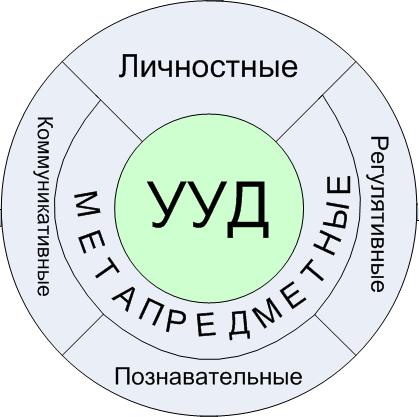 Рис.1: «Структура УУД»Личностные универсальные учебные действия условия и технологии развитияЛичностные УУД обеспечивают ценностно-смысловую ориентацию обучающихся (умение соотносить поступки и события с принятыми этическими принципами, знание моральных норм и умение выделить нравственный аспект поведения) и ориентацию в социальных ролях и межличностных отношениях.Применительно к учебной деятельности следует выделить три вида личностных действий:Личностное, профессиональное, жизненное самоопределение подразумевает под собой:самосознание и мировоззрение, ценностные ориентации и личностные смыслы, включая гражданскую идентичность (когнитивный, эмоционально-ценностный и деятельностный компоненты).Я-концепцию и идентичность личности, которые состоят в усвоенном и принимаемом образе Я; чувстве адекватности и стабильности владения личностью собственным Я независимо от изменений Я и ситуации; способности личности к полноценному решению задач, возникающих на каждой из возрастных стадий развития.	активную (субъектную) позицию в учебной деятельности, дифференцированность, адекватность, надежность самооценки.Смыслообразование состоит в:	системе учебной деятельности, обобщенности, устойчивости и избирательности познавательных интересов в иерархии мотивационной системы, принятии познавательным мотивом функций побуждения и смыслообразования;целеполагании, т.е. постановке конечных и промежуточных целей учебной деятельности;доведении работы до конца, стремлении к завершенности учебных действий, преодолении препятствий, концентрации и сосредоточении на работе.Нравственно-этическая ориентация проявляется:	в	активной	(субъектной)	позиции	в	осуществлении	собственного морального выбора на основе когнитивных способностей, рефлексии;в умении выражать эмоциональное отношение к ситуации, проявлении самостоятельности и чувства взрослости.Условия развития личностных универсальных учебных действийРазвитие познавательных мотивов учебной деятельности происходит:при наличии и направленности познавательного интереса учащихся не на результаты, а на способы познания, содержание и процесс учебной деятельности;при не ситуативном, а устойчивом личностном уровне сформированности познавательных интересов, характеризующихся ненасыщаемостью (чем больше удовлетворяются, тем более устойчивыми и напряженными становятся);при раскрытии перед учащимися личностного смысла самого процесса учения (для чего и ради чего он учится), значимости учения в школе для реализации профессиональных планов, социальной карьеры, межличностных и ролевых отношений в социальной практике взрослой жизни;при организации деятельности учащихся через отбор и структурирование учебного содержания, организацию ориентировочной деятельности учащихся и учебного сотрудничества;при организации как предметности учебной деятельности, так и системы социальных взаимодействий и учебного сотрудничества.Развитие самооценки возможно только при условии:создания учебных ситуаций, требующих самооценивания и оценивания учебной деятельности сверстников;специальной организации рефлексии учащимися своего отношения к учению, его результатам, самому себе как «продукту» учебной деятельности.Развитие морального мышления и поведения возможно при условии:организации открытых дискуссий, затрагивающих проблемы честности, правил и норм жизни сообщества и морали;создания когнитивного конфликта, вызываемого столкновением разных точек зрения, что приводит к принятию новой позиции;участия всех учеников в создании правил, выполнение которых в дальнейшем становится обязательным для всех, и принятие ответственности за свои решения и поступки;развития школьного сообщества и групповой солидарности через развитие эмоциональной привязанности к группе и идентификации с ней;использовании	основных	принципов	теории	планомерно-поэтапного формирования П.Я.Гальперина для формирования морального поведения.Условия организации учебной деятельности:отказ от чрезмерной стимуляции познавательной потребности посредством привлечения интереса с помощью обильной наглядности, музыкального и художественного оформления учебного процесса, (усиление познавательного интереса на стимульном уровне может привести к противоположному результату, В.А.Сухомлинский предупреждал о недопустимости устраивать «концерты» на уроках, считая это «педагогическим невежеством»;оптимальным способом развития познавательной потребности является пересмотр содержания обучения и представление его в виде системы теоретических понятий.Образовательные технологии развития личностных УУДТехнология проблемного диалога стимулирует мотивацию учения; повышает познавательный интерес; формирует самостоятельность; формирует убеждения.Проектная деятельность формирует накопление смыслов, оценок, отношений, поведенческих диспозиций.Использование ИКТ-технологии формирует адекватную самооценку, осознанность учения и учебной мотивации, адекватное реагирование на трудности, критическое отношение к информации и избирательность еѐ восприятия, уважение к информации о частной жизни и информационным результатам других людей, формируется основа правовой культуры в области использования информации.В технологии ситуативного обучения формируется умение демонстрировать свою позицию, нравственную оценку ситуации, принятие чужого мнения, адекватную оценка других, навыки конструктивного взаимодействия.Технология продуктивного чтения формирует ЛУУД, если анализ текста порождает оценочные суждения.Технология уровневой дифференциации формирует адекватную самооценку, саморазвитие и самосовершенствование, учебную мотивацию, умение ставить цели.Формирование ЛУУД происходит на всех этапах образовательно- воспитательного процесса: на уроках, во внеурочной и внеклассной деятельности.На развитие ЛУУД направлены задания:на интерпретацию текста;высказывание своего отношения к прочитанному с аргументацией;анализ характеров и поступков героев;	формулирование концептуальной информации текста (Найди слова, где выражена главная мысль).Многие тексты учебников несут духовно-нравственный смысл, и, работая с ними, учитель не может пройти мимо нравственной оценки поступков героев. На этих же произведениях развивается действие самопознания «Вспомни, не было ли в твоей жизни, ситуаций, когда тайноеВсе задания, сопровождаемые инструкцией «Сравни свою работу с работами других ребят», взаимопроверка учат уважать и принимать чужое мнение, если оно обосновано, позволяет поднимать самооценку учащихся, формировать у них чувство собственного достоинства, понимание ценности своей и чужой личности.Регулятивные универсальные учебные действия: характеристика, условия и технологии развитияК регулятивным УУД относятся:-Целеполагание (постановка учебной задачи на основе соотнесения того, что усвоено учащимися, и того, что еще неизвестно).Планирование (составление плана и последовательности действий).Прогнозирование (предвосхищение результата и уровня усвоения, его временных характеристик).Контроль (сличение способа действия и его результата с заданным эталоном с целью обнаружения отклонений от эталона).- Коррекция (внесение необходимых дополнений и корректив в план и способ действия в случае расхождения эталона, реального действия и его результата);Оценка (выделение и осознание уже усвоенного и того, что еще подлежит усвоению, и того, что еще предстоит усвоить).Волевая саморегуляция (способность к волевому усилию, к выбору в ситуации мотивационного конфликта и к преодолению препятствий).Функция регулятивных УУД - организация учащимися своей учебной деятельности.Условия развития регулятивных универсальных учебных действий.Прежде всего, это пробуждение внутренних мотивов учения учащихся.Поощрение действий учащихся по самоорганизации. При этом за учителем сохраняется функция постановки общей учебной цели и оказания помощи в случае необходимости.Использование групповых форм работы.Внимание педагога акцентируется на достижениях ученика.Оказание помощи в формировании самооценки учащихся.Формирование рефлексивности оценки и самооценки.Развитие установки учащихся на улучшение результатов деятельности.Развитие способности к осуществлению деятельности и саморегуляции.Организация учебного сотрудничества ученика с учителем.Организация учебной деятельности учащихся через привлечение их к самостоятельной работе.Образовательные технологии развития регулятивных УУДВ качестве основной технологии, реализующей положения личностно- ориентированного образования и деятельностного подхода, рассматривается технология развития критического мышления. Данная технология позволяет без лишнего напряжения и ломки учительского сознания организовать преобразование педагогической учебной ситуации в проблемную, а затем в собственно образовательную учебную ситуацию для перехода учащегося к самообучению и саморазвитию.Технология проблемного обучения в плане регулятивных УУД дает возможность учащимся развивать:умение постановки учебной задачи;умение планировать, прогнозировать;умение находить решение в различных проблемных ситуациях;умение контролировать и корректировать свою деятельность.Технология проектной деятельности в плане регулятивных УУД дает возможность учащимся развивать:умение осуществлять пошаговый и итоговый контроль по результату действий;	способность	проявлять	познавательную	инициативу	в	учебном сотрудничестве.Информационно-коммуникативные технологии в плане регулятивных УУД дают возможность учащимся:развивать навыки самостоятельной работы;	самостоятельно оценивать правильность действий, вносить необходимые коррективы.Здоровьесберегающие	технологии	в	плане	регулятивных	УУД	дают возможность учащимся развивать умение планировать свои действия.Игровые	технологии	в	плане	регулятивных	УУД	дают	возможность учащимся применять и сохранять учебную задачу (например, правила игры).Использование	технологии	исследовательской	деятельности	дает возможность учащимся развивать умения ставить проблему, формулироватьГипотезу, применять различные методы исследования (наблюдения, опыт, эксперимент, опрос, сравнение, анализ и т.д.), презентовать полученные результаты.Также для развития регулятивных УУД используются коммуникативно- диалоговые технологии, модульное обучение и кейс технология.Познавательные универсальные учебные действия: характеристика, условия и технологии развитияПознавательные	универсальные	действия	включают:	общеучебные,логические, а также постановку и решение проблемы.Общеучебные универсальные действия:—самостоятельное выделение и формулирование познавательной цели;—поиск и выделение необходимой информации; применение методов информационного поиска, в том числе с помощью компьютерных средств;—структурирование знаний;—осознанное и произвольное построение речевого высказывания в устной и письменной форме;—выбор наиболее эффективных способов решения задач в зависимости от конкретных условий;—рефлексия способов и условий действия, контроль и оценка процесса и результатов деятельности;Особую группу общеучебных универсальных действий составляют знаково- символические действия:—моделирование — преобразование объекта из чувственной формы в модель, где выделены существенные характеристики объекта (пространственно- графическая или знаково-символическая);—преобразование модели с целью выявления общих законов, определяющих данную предметную область.Логические универсальные действия:—анализ	объектов	с	целью	выделения	признаков	(существенных, несущественных);— составление целого из частей, в том числе самостоятельное достраивание с восполнением недостающих компонентов;—выбор оснований и критериев для сравнения, сериации, классификации объектов;—подведение под понятие, выведение следствий;—установление причинно-следственных связей;—построение логической цепи рассуждений;—доказательство и выдвижение гипотез с их обоснованием.Постановка и решение проблемы:—формулирование проблемы;—самостоятельное создание способов решения проблем творческого и поискового характера.Формирование	познавательных	универсальных	учебных	действий способствует познавательному развитию обучающихся, которое включает:формирование научной картины мира;	развитие способности управлять своей познавательной и интеллектуальной деятельностью;	овладение методологией познания, стратегиями и способами познания и учения;	развитие репрезентативного, символического, логического, творческого мышления, продуктивного воображения, произвольных памяти, внимания и рефлексии.Условия развития познавательных УУДСистема условий развития исследовательских и интеллектуальных умений:создание условий для возникновения вопросов и проблем у учащихся (стимулирование творческого звена мыслительного процесса);рефлексия	мыслительного	процесса,	достижение	высокого	уровня понимания решения;обеспечение эмоционального благополучия детей;удовлетворение потребности в межличностном общении;развитие	способности	к	самоуправлению	своей	 рефлексивной саморегуляцией;дифференциация и индивидуализация помощи учителя учащимся. Развитие навыков переработки информации и понимания текста:составление плана;написание тезисов;кодирование информации в графических схемах и т.д;составление сводной таблицы;комментирование;логическое запоминание учебной информации:(- субъект - то о чем говорится в тексте (предмет): О чем это говорит? Какая мысль этим обосновывается?;предикат - признаки предмета (свойства, действия) Что это значит? Как это объясняется? В чем это заключается?;взаимообусловленность	субъекта	и	предиката	составляют	текстовое суждение).Образовательные технологии развития познавательных УУДТехнология проектной деятельности.Формируемые УУД:отбирать необходимые источники информации;	сопоставлять	и	отбирать	информацию,	полученную	из	различных источников;намечать ведущие и текущие (промежуточные) цели и задачи;	искать	пути	их	решения,	выбирая	оптимальный	при	наличии альтернативы;	осуществлять и аргументировать выбор; предусматривать последствия выбора;	действовать самостоятельно (без подсказки); сравнивать полученное с требуемым;корректировать деятельность с учетом промежуточных результатов;	объективно	оценивать	процесс	(саму	деятельность)	и	результат проектирования.Технология исследовательской деятельности.Формируемые УУД:умение самостоятельно выделять и формулировать проблему;ставить познавательную цель;выдвигать гипотезы и их обосновывать;	осуществлять поиск информации из различных источников, выделять существенную информацию из разных источников;	организовывать (систематизировать) информацию, представлять информацию в разных формах: устного и письменного сообщения, рисунка, таблицы и т.п.Технология развития критического мышления.Формируемые УУД:находить требующуюся информацию в различных источниках;	критически осмысливать информацию, интерпретировать ее, понимать суть, адресную направленность, цель информирования;систематизировать информацию по заданным признакам;	переводить визуальную информацию в вербальную знаковую систему и обратно;видоизменять объем, форму, знаковую систему информации;	находить ошибки в информации, воспринимать альтернативные точки зрения и высказывать обоснованные аргументы;	устанавливать ассоциативные и практически целесообразные связи между информационными сообщениями;	уметь длительное время (четверть, учебное полугодие, учебный год или другой отрезок времени) собирать и систематизировать тематическую информацию;	уметь вычленять главное в информационном сообщении, отчленять его от «белого шума» и т.д.Коммуникативные универсальные учебные действия: характеристика, условия и технологии развитияКоммуникативные УУД - способность обучающегося осуществлять коммуникативную деятельность, использование правил общения в конкретных учебных и внеурочных ситуациях; самостоятельная организация речевой деятельности в устной и письменной форме.Коммуникативные УУД обеспечивают социальную компетентность и сознательную ориентацию учащихся на позиции других людей (прежде всего, партнера по общению или деятельности), умение слушать и вступать в диалог, участвовать в коллективном обсуждении проблем, интегрироваться в группу сверстников и строить продуктивное взаимодействие и сотрудничество со сверстниками и взрослыми.Структура коммуникативных УУДОрганизация и планирование учебного сотрудничества с учителем и сверстникамиПрактическое освоение умений, составляющих основу коммуникативной компетенцииРазвитие речевой деятельностиК коммуникативным действиям относятся:Учебное сотрудничество с учителем и сверстниками:умение работать в группе и приобретение опыта такой работы,практическое освоение морально-этических и психологических принципов общения и сотрудничества;практическое освоение умений, составляющих основу коммуникативной компетентности;умение ставить и решать многообразные коммуникативные задачи;умение действовать с учетом позиции другого и уметь согласовывать свои действия;устанавливать и поддерживать необходимые контакты с другими людьми;удовлетворительно владеть нормами и «техникой» общения;умение определять цели коммуникации, оценивать ситуацию;учитывать намерения и способы коммуникации партнера;выбирать адекватные стратегии коммуникации.Развитие речевой деятельности:приобретение	опыта	использования	речевых	средств	для	регуляции умственной деятельности,приобретение опыта регуляции собственного речевого поведения как основы коммуникативной компетентности.Условия развития коммуникативных УУДОрганизация совместной деятельности школьников на уроке, поскольку она предполагает умение ставить общие цели, определять способы совместного выполнения задания, учитывать позиции участников и др.Развитие коммуникативных способностей невозможно без систематического использования такой формы учебного сотрудничества, как разнообразные дискуссии.Естественны и органичны дискуссии в контексте проектных форм деятельности.Овладение учащимися проектированием как способом познания мира требует изменения формы организации учебной деятельности и учебного сотрудничества: от классно-урочной к лабораторно-семинарской к лекционно-лабораторной, исследовательской.Одной из наиболее существенных причин низкого уровня сформированности развития речи является традиционное обучение, при котором происходит:отрыв речи от реальной действительности в ее предметно- преобразующей материальной или материализованной форме;преждевременный отрыв речи от ее исходной коммуникативной функции, связанный с обучением в форме индивидуального процесса при минимальном присутствии в школе учебного сотрудничества между детьми.Невозможно совершенствовать речь учащихся вне связи с ее исходной коммуникативной функцией - функцией сообщения, адресованному реальному партнеру, заинтересованному в общем результате деятельности, особенно на начальном этапе обучения.Коммуникация рассматривается не узко прагматически как обмен информацией, например, учебной, а в своем полноценном значении. Она рассматривается как смысловой аспект общения и социального взаимодействия, начиная с установления контактов и вплоть до сложных видов кооперации (организации и осуществления совместной деятельности), налаживания межличностных отношений и др.Содействие и сотрудничество выступают как реальная деятельность, внутри которой совершаются процессы психического развития и становления личности; В	контексте	школьного		обучения	представляется	продуктивным рассматривать коммуникативное развитие с точки зрения умения ставить и решать	коммуникативные	речевые	задачи.	Как	и	всякая	иная	задача, коммуникативная задача имеет цель, предмет, условия, средства и способ решения, продукт и результат. К основным группам задач относят описание, объяснение,	доказательство и	убеждение,	освоение которых	школьникамирастянуто во времени.II  СОДЕРЖАТЕЛЬНЫЙ РАЗДЕЛ2.1.Связь универсальных учебных действий с содержанием учебных предметов на ступени ООООвладение обучающимися универсальными учебными действиями происходит в контексте разных учебных предметов и, в конечном счете, ведет к формированию способности самостоятельно успешно усваивать новые знания, умения и компетентности, включая самостоятельную организацию процесса усвоения, т. е. умение учиться. Каждый учебный предмет в зависимости от предметного содержания и способов организации учебной деятельности учащихся раскрывает определенные возможности для формирования УУД.Связь универсальных учебных действий с содержанием учебных предметов определяется следующими утверждениями:УУД представляют собой целостную систему, в которой можно выделить взаимосвязанные и взаимообуславливающие виды действий:коммуникативные – обеспечивающие социальную компетентность;познавательные – общеучебные, логические, связанные с решением проблемы;личностные – определяющие мотивационную ориентацию;регулятивные – обеспечивающие организацию собственной деятельности.Формирование и развитие УУД является целенаправленным, системным процессом, который реализуется через все предметные области и внеурочную деятельность.Заданные стандартом УУД определяют акценты в отборе содержания, планировании и организации образовательного процесса с учетом возрастно- психологических особенностей обучающихся.Схема работы над развитием конкретных УУД каждого вида указывается в тематическом планировании, технологических картах.Способы учета уровня сформированности УУД указываются в требованиях к результатам освоения УП по каждому предмету и в обязательных программах внеурочной деятельности.Педагогическое сопровождение этого процесса осуществляется с помощью универсального интегрированного Портфолио (раздел «Система оценки достижений планируемых результатов образования»), который является процессуальным способом оценки достижений учащихся в развитии универсальных учебных действий.Результаты усвоения УУД формулируются для каждого класса и являются ориентиром при организации мониторинга их достижения.Связь формируемых УУД с учебными действиями при изучении предметов обязательной части учебного плана2.2. Особенности реализации программы В качестве основного стратегического педагогического инструмента для реализации требований ФГОС ООО в плане формирования и развития УУД в МОУ «СОШ с.Сторожевка имени Героя Советского Союза П.А.Мельникова» используется системно-деятельностный подход, в основе которого лежит деятельностный метод обучения. Используется общий подход к развитию УУД у обучающихся в основной школе.3.1. Краткое описание поэтапного формирования УУД.а) 1 этап – приобретение первичного опыта выполнения УУД.Исходя из методологических законов формирования целостного представления о мире, уроки деятельностной направленности по целеполаганию распределены в четыре группы:Урок открытия нового знания.Деятельностная цель: формирование у учащихся способностей к самостоятельному построению новых способов действия на основе метода рефлексивной самоорганизации.Образовательная цель: расширение понятийной базы по учебному предмету за счет включения в нее новых элементов.Урок рефлексии.Деятельностная цель: формирование у учащихся способностей к самостоятельному выявлению и исправлению своих ошибок на основе рефлексии коррекционно-контрольного типа.Образовательная цель: коррекция и тренинг изученных способов действий– понятий, алгоритмов и т.д.Урок обобщения и систематизации знаний.Деятельностная цель: формирование у учащихся способностей к структурированию и систематизации изучаемого предметного содержания.Образовательная цель: систематизация учебного материала и выявление логики развития содержательно-методических линий курсов.Урок развивающего контроля.Деятельностная цель: формирование у учащихся способностей к осуществлению контрольной функции.Образовательная цель: контроль и самоконтроль изученных понятий и алгоритмов.Комплекс УУД, выполняемых учащимися на уроках по ТДМ каждого типа, создает благоприятные условия для реализации требований ФГОС ООО к формированию результатов обучения.Метод обучения на уроках других типов не меняется, но проблематизация разворачивается уже не вокруг недостаточности предметных знаний, а вокруг умения их правильно применять (уроки рефлексии), необходимости их систематизировать (уроки общеметодологической направленности), осуществить контроль и самоконтроль уровня усвоения изученного учебного содержания (уроки развивающего контроля). Поэтому на каждом из уроков, занятиях внеурочной деятельности и воспитательных создаются условиядля выполнения учащимися всего комплекса УУД. Этим обеспечивается прохождение первого из четырех описанных выше этапов формирования УУД, а именно, формирование первичного опыта выполнения осваиваемых УУД.б) 2 этап – освоение общего способа (алгоритма) выполнения соответствующего УУД. Формирование умения применять любое действие возможно лишь тогда, когда есть «форма», то есть знание учащимися способа выполнения этого действия. В противном случае, формирование УУД будет неэффективно.в) 3 этап – тренинг соответствующего УУД, самоконтроль и коррекция формирования УУД. Знания о способах выполнения УУД, полученные на уроках, во внеурочной деятельности, учащиеся уже сознательно применяют, отрабатывают и корректируют на уроках по разным учебным предметам, занятиях внеурочной деятельности, проводимых в технологии деятельностного метода.г) 4 этап – контроль уровня сформированности соответствующего УУД.Контроль знания способов выполнения УУД и контроль умения их применять проводится в рамках внутришкольного мониторинга, на предметных уроках и занятиях внеурочной деятельности.Решение задачи развития УУД в основной школе происходит на занятиях по учебным предметам, в ходе внеурочной деятельности, в рамках надпредметных программ курсов и дисциплин (факультативов, кружков, элективных курсов).Развитие УУД в основной школе организуется с использованием возможностей современной информационной образовательной среды как:средства обучения, повышающего эффективность и качество подготовки школьников, организующего оперативную консультационную помощь в целях формирования культуры учебной деятельности;инструмента познания за счѐт формирования навыков исследовательской деятельности    путѐм    моделирования    работы    научных    лабораторий    иорганизации совместных учебных и исследовательских работ учеников и учителей, возможностей оперативной и самостоятельной обработки результатов экспериментальной деятельности;средства телекоммуникации, формирующего умения и навыки получения необходимой информации из разнообразных источников;средства	развития	личности	за	счѐт	формирования	навыков	культуры общения;эффективного	инструмента	контроля	и	коррекции	результатов	учебной деятельности.Ориентируясь на цель и планируемые результаты реализации Программы УУД ООО педагоги МОУ «СОШ с.Сторожевка имени Героя Советского Союза П.А.Мельникова» разрабатывают рабочие программы учебных предметов, занятий внеурочной деятельности, факультативов, кружков, элективных курсов, воспитательных мероприятий.2.3. Основные подходы к конструированию задач на применение универсальных учебных действий Учебные ситуации как средство развития УУД у обучающихсяСреди технологий, методов и приѐмов развития УУД в основной школе МОУ «СОШ с.Сторожевка имени Героя Советского Союза П.А.Мельникова» особое место занимают учебные ситуации, которые специализированы для развития определѐнных УУД. Они могут быть построены на предметном содержании и носить надпредметный характер.Учебная ситуация – это дифференцируемая часть урока, включающая комплекс условий, необходимых для получения ограниченных, специфических результатов.Теоретически и практически целесообразно подразделять учебные ситуации на потенциальные и актуальные. К первым относятся запланированные учебные ситуации, в которых обучение еще не проводилось и не проводится (в момент анализа).Основные элементы потенциальной учебной ситуации:а) частичная цель, определяющая, что должно быть получено в процессе работы в данной ситуации;б) содержание (задание);в) средства и методы работы; г) время;д) место работы (учебный кабинет, мастерские и т.д.); е) способы проверки результатов.Виды учебных ситуаций. В зависимости от подходов к организации процесса обучения все учебные ситуации подразделяются на три вида, структурные черты которых довольно тесно связаны с типичными (для каждого вида) источниками знаний, средствами и методами обучения, а также со способами реализации методов обучения. Критерием для определения вида учебной ситуации является ответ на вопросы: кто или что служит источником знаний, кто непосредственно взаимодействует с ним, кто контролирует объем, согласование и темп изучения учебного материала (здесь необходимо одно уточнение: общий контроль за изучаемым материалом в любых случаях так или иначе осуществляет учитель). Под контролем за содержанием изучаемого материала понимается непосредственное взаимодействие с учебным материалом, возможность регулировать и изменять в определенных пределах его объем, согласование и темп изучения. Это могут делать только учитель, только ученики или учитель совместно с учащимися (по очереди).В соответствии с этим и выделяются три вида учебных ситуаций.Учебные ситуации первого вида. В данном виде учебных ситуаций источником знаний является учитель (или заменяющее его устройство), и поэтому только он непосредственно контролирует объем, согласование и темп подачи изучаемого материала. При этом учащиеся не осуществляют почти никаких внешних действий. Учитель может говорить, показывать различные объекты, демонстрировать опыты, обращаться к одному ученику, к группе или сразу ко всему классу. Нетрудно заметить, что вид учебной ситуации в значительной мере определяет и способы организации изучаемого материала, и средства и методы работы, а также другие элементы учебных ситуаций. Например, в рассматриваемом виде ситуаций обучение может осуществляться лишь посредством лекции, объяснения, рассказа или демонстрации; другие способы реализации использовать невозможно.Учебные ситуации второго вида. Здесь уже сами учащиеся непосредственно контролируют содержание изучаемого материала и нет внешнего взаимодействия на основе изучаемого материала между ними и учителем. Учитель как бы передает ученикам, работающим коллективно, группами или индивидуально право регулировать объем, согласование и темп изучения материала. В пределах лимитов, установленных учителем, целями и средствами обучения, учащиеся сами могут выносить определенные решения об одном или нескольких элементах учебных ситуаций. Для того чтобы такая ситуация относилась к уроку, необходимо поддержание взаимодействия между учителем и учениками, что возможно на основе ориентации учащихся на требования, которые учитель устанавливает при выполнении определенного задания. Как только учитель вносит какие-то изменения в объем, согласование, темп изучения материала, ситуация уже не относится к данному виду. В ситуациях этого вида учащиеся получают знания из любых источников, кроме учителя. При этом могут быть использованы только такие способы реализации, как самостоятельная работа с учебником и другими пособиями, самостоятельные наблюдения учащихся, устные упражнения, письменные, графические, лабораторные и практические работы.Учебные ситуации третьего вида. Этот вид охватывает вариацию ситуаций, в которых в подаче и контроле содержания участвуют как учитель, так и учащиеся; обычно они делают это по очереди. При любых обстоятельствах должно быть внешнее взаимодействие между учителем и учащимися на основе обмена информацией, иначе учебная ситуация не будет относиться к данному виду. Характерный пример ситуаций этого вида — ситуации, в которых преподаватель задает учащимся вопросы и выслушивает ответы, ведет беседу, дискуссию.Названные три вида учебных ситуаций по отдельности или в определенных сочетаниях составляют основу любого урока.Типология учебных ситуаций:ситуация-проблема — прототип реальной проблемы, которая требует оперативного решения (с помощью подобной ситуации можно вырабатывать умения по поиску оптимального решения);ситуация-иллюстрация — прототип реальной ситуации, которая включается в качестве факта в лекционный материал (визуальная образная ситуация, представленная средствами ИКТ, вырабатывает умениевизуализировать информацию для нахождения более простого способа еѐ решения);ситуация-оценка — прототип реальной ситуации с готовым предполагаемым решением, которое следует оценить, и предложить своѐ адекватное решение;ситуация-тренинг — прототип стандартной или другой ситуации (тренинг возможно проводить как по описанию ситуации, так и по еѐ решению).2.3.2.Учебная деятельность как условие развития УУД у обучающихсяУчебное сотрудничество. К числу основных составляющих организации совместного действия относятся:распределение начальных действий и операций, заданное предметным условием совместной работы;обмен способами действия, обусловленный необходимостью включения различных для участников моделей действия в качестве средства для получения продукта совместной работы;взаимопонимание, определяющее для участников характер включения различных моделей действия в общий способ деятельности (взаимопонимание позволяет установить соответствие собственного действия и его продукта и действия другого участника, включѐнного в деятельность);коммуникация (общение), обеспечивающая реализацию процессов распределения, обмена и взаимопонимания;планирование общих способов работы, основанное на предвидении и определении участниками адекватных задаче условий протекания деятельности и построения соответствующих схем (планов работы);рефлексия, обеспечивающая преодоление ограничений собственного действия относительно общей схемы деятельности.Совместная деятельность. Под совместной деятельностью понимается обмен действиями и операциями, а также вербальными и невербальными средствами между учителем и учениками и между самими обучающимися в процессе формирования знаний и умений.Общей особенностью совместной деятельности является преобразование, перестройка позиции личности как в отношении к усвоенному содержанию, так и в отношении к собственным взаимодействиям, что выражается в изменении ценностных установок, смысловых ориентиров, целей учения и самих способов взаимодействия и отношений между участниками процесса обучения.Совместная учебная деятельность характеризуется умением каждого из участников ставить цели совместной работы, определять способы совместного выполнения заданий и средства контроля, перестраивать свою деятельность в зависимости от изменившихся условий еѐ совместного осуществления, понимать и учитывать при выполнении задания позиции других участников.Цели организации работы в группе:создать учебную мотивацию;пробудить в учениках познавательный интерес;развивать стремление к успеху и одобрению;снять неуверенность в себе, боязнь сделать ошибку и получить за это порицание;развивать способность к самостоятельной оценке своей работы;формировать	умение	общаться	и	взаимодействовать	с	другими обучающимися.Три принципа организации совместной деятельности:принцип индивидуальных вкладов;позиционный принцип, при котором важно столкновение и координация разных позиций членов группы;принцип содержательного распределения действий, при котором за обучающимися закреплены определѐнные модели действий.Роли обучающихся при работе в группе распределяются по-разному:все роли заранее распределены учителем;роли участников смешаны: для части обучающихся они строго заданы и неизменны в течение всего процесса решения задачи, другая часть группы определяет роли самостоятельно, исходя из своего желания;участники группы сами выбирают себе роли.Работа парами. Эта форма учебной деятельности может быть использована как на этапе предварительной ориентировки, когда школьники выделяют (с помощью учителя или самостоятельно) содержание новых для них знаний, так и на этапе отработки материала и контроля за процессом усвоения.Варианты работы парами:ученики, сидящие за одной партой, получают одно и то же задание; вначале каждый выполняет задание самостоятельно, затем они обмениваются тетрадями, проверяют правильность полученного результата и указывают друг другу на ошибки, если они будут обнаружены;ученики поочерѐдно выполняют общее задание, используя те определѐнные знания и средства, которые имеются у каждого;обмен заданиями: каждый из соседей по парте получает лист с заданиями, составленными другими учениками. Они выполняют задания, советуясь друг с другом. Если оба не справляются с заданиями, они могут обратиться к авторам заданий за помощью. После завершения выполнения заданий ученики возвращают работы авторам для проверки. Если авторы нашли ошибку, они должны показать еѐ ученикам, обсудить еѐ и попросить исправить. Ученики, в свою очередь, могут также оценить качество предложенных заданий (сложность, оригинальность и т. п.).Разновозрастное сотрудничество. Особое место в развитии коммуникативных и кооперативных компетенций школьников может принадлежать такой форме организации обучения, как разновозрастное сотрудничество. Разновозрастное учебное сотрудничество предполагает, что младшим подросткам предоставляется новое место в системе учебных отношений (например, роль учителя в 1—2 классах). Эта работа обучающихся в позиции учителя выгодно отличается от их работы в позиции ученика в мотивационном отношении. Ситуация разновозрастного учебного сотрудничества является мощным резервом повышения учебной мотивации в критический период развития учащихся.Проектная	деятельность	обучающихся	как	форма	сотрудничества.Средняя	ступень	школьного	образования	является	исключительноблагоприятным периодом для развития коммуникативных способностей и сотрудничества, кооперации между детьми, а также для вхождения в проектную (продуктивную) деятельность. Исходными умениями здесь могут выступать: соблюдение договорѐнности о правилах взаимодействия (один отвечает — остальные слушают); оценка ответа товарища только после завершения его выступления; правила работы в группе, паре; действия обучающихся на основе заданного эталона и т. д.Целесообразно разделять разные типы ситуаций сотрудничества.Ситуация сотрудничества со сверстниками с распределением функций. Способность сформулировать вопрос, помогающий добыть информацию, недостающую для успешного действия, является существенным показателем учебной инициативности обучающегося, перехода от позиции обучаемого к позиции учащего себя самостоятельно с помощью других людей.Ситуация сотрудничества со взрослым с распределением функций. Эта ситуация отличается от предыдущей тем, что партнѐром обучающегося выступает не сверстник, а взрослый. Здесь требуется способность обучающегося проявлять инициативу в ситуации неопределѐнной задачи: с помощью вопросов получать недостающую информацию.Ситуация взаимодействия со сверстниками без чѐткого разделения функций.Ситуация конфликтного взаимодействия со сверстниками.Рефлексия. В наиболее широком значении рефлексия рассматривается как специфически человеческая способность, которая позволяет субъекту делать собственные мысли, эмоциональные состояния, действия и межличностные отношения предметом специального рассмотрения (анализа и оценки) и практического преобразования.Задача рефлексии — осознание внешнего и внутреннего опыта субъекта и его отражение в той или иной форме.Выделяются три основные сферы существования рефлексии. Во-первых, это сфера коммуникации и кооперации, где рефлексия является механизмом выхода в позицию «над» и позицию «вне» — позиции, обеспечивающиекоординацию действий и организацию взаимопонимания партнѐров. В этом контексте рефлексивные действия необходимы для того, чтобы опознать задачу как новую, выяснить, каких средств недостаѐт для еѐ решения, и ответить на первый вопрос самообучения: чему учиться?Во-вторых, это сфера мыслительных процессов, направленных на решение задач: здесь рефлексия нужна для осознания субъектом совершаемых действий и выделения их оснований. В рамках исследований этой сферы и сформировалось широко распространѐнное понимание феномена рефлексии в качестве направленности мышления на самоѐ себя, на собственные процессы и собственные продукты.В-третьих, это сфера самосознания, нуждающаяся в рефлексии при самоопределении внутренних ориентиров и способов разграничения Я и не-Я. В конкретно-практическом плане развитая способность обучающихся к рефлексии своих действий предполагает осознание ими всех компонентов учебной деятельности:осознание учебной задачи (что такое задача? какие шаги необходимо осуществить для решения любой задачи? что нужно, чтобы решить данную конкретную задачу?);понимание цели учебной деятельности (чему я научился на уроке? каких целей добился? чему можно было научиться ещѐ?);оценка обучающимся способов действий, специфичных и инвариантных по отношению к различным учебным предметам (выделение и осознание общих способов действия, выделение общего инвариантного в различных учебных предметах, в выполнении разных заданий; осознанность конкретных операций, необходимых для решения познавательных задач).Соответственно развитию рефлексии будет способствовать организация учебной деятельности, отвечающая следующим критериям:постановка всякой новой задачи как задачи с недостающими данными;анализ наличия способов и средств выполнения задачи;оценка своей готовности к решению проблемы;самостоятельный поиск недостающей информации в любом «хранилище» (учебнике, справочнике, книге, у учителя);самостоятельное изобретение недостающего способа действия (практически это перевод учебной задачи в творческую).Формирование у школьников привычки к систематическому развѐрнутому словесному разъяснению всех совершаемых действий (а это возможно только в условиях совместной деятельности или учебного сотрудничества) способствует возникновению рефлексии, иначе говоря, способности рассматривать и оценивать собственные действия, умения анализировать содержание и процесс своей мыслительной деятельности.В процессе совместной коллективно-распределѐнной деятельности с учителем и особенно с одноклассниками у детей преодолевается эгоцентрическая позиция и развивается децентрация, понимаемая как способность строить своѐ действие с учѐтом действий партнѐра, понимать относительность и субъективность отдельного частного мнения.Кооперация со сверстниками не только создаѐт условия для преодоления эгоцентризма как познавательной позиции, но и способствует личностной децентрации.Коммуникативная деятельность в рамках специально организованного учебного сотрудничества учеников с взрослыми и сверстниками сопровождается яркими эмоциональными переживаниями, ведѐт к усложнению эмоциональных оценок за счѐт появления интеллектуальных эмоций (заинтересованность, сосредоточенность, раздумье) и в результате способствует формированию эмпатического отношения друг к другу.Педагогическое общение. Наряду с учебным сотрудничеством со сверстниками важную роль в развитии коммуникативных действий играет сотрудничество с учителем, что обусловливает высокий уровень требований к качеству педагогического общения.2.3.3.Развитие УУД у обучающихся посредством решения различных  задач и заданийНаряду с учебными ситуациями для развития УУД в основной школе используются следующие типы задач.Личностные универсальные учебные действия:—на личностное самоопределение;—на развитие Я-концепции;—на смыслообразование;—на мотивацию;—на нравственно-этическое оценивание.Коммуникативные универсальные учебные действия:—на учѐт позиции партнѐра;—на организацию и осуществление сотрудничества;—на передачу информации и отображению предметного содержания;—тренинги коммуникативных навыков;—ролевые игры;—групповые игры.Познавательные универсальные учебные действия:задачи и проекты на выстраивание стратегии поиска решения задач;задачи и проекты на сериацию, сравнение, оценивание;задачи и проекты на проведение эмпирического исследования;задачи и проекты на проведение теоретического исследования;задачи на смысловое чтение.Регулятивные универсальные учебные действия:на планирование;на рефлексию;на ориентировку в ситуации;на прогнозирование;на целеполагание;на оценивание;на принятие решения;на самоконтроль;на коррекцию.Развитию регулятивных универсальных учебных действий способствует использование в учебном процессе системы таких индивидуальных или групповых учебных заданий, которые наделяют обучающихся функциями организации их выполнения: планирования этапов выполнения работы, отслеживания продвижения в выполнении задания, соблюдения графика подготовки и предоставления материалов, поиска необходимых ресурсов, распределения обязанностей и контроля качества выполнения работы, — при минимизации пошагового контроля со стороны учителя. Примерами такого рода заданий могут служить: подготовка спортивного праздника (концерта, выставки поделок и т. п.); подготовка материалов для сайта (стенгазеты, выставки и т. д.); ведение читательских дневников, дневников самонаблюдений, дневников наблюдений за природными явлениями; ведение протоколов выполнения учебного задания; выполнение различных творческих работ, предусматривающих сбор и обработку информации, подготовку предварительного наброска, черновой и окончательной версий, обсуждение и презентацию.Система индивидуальных и групповых учебных заданий включает в себя:планирование этапов выполнения работы, отслеживания продвижения в выполнении задания;соблюдение графика подготовки и предоставления материалов, поиска необходимых ресурсов;распределение обязанностей и контроля качества выполнения работы при минимизации пошагового контроля со стороны учителя.2.4. Конкретизация основных подходов к организации учебно-исследовательской и проектной деятельности обучающихся в рамках урочной и внеурочной деятельностиОдним из важнейших путей формирования универсальных учебных действий (УУД) в основной школе МОУ «СОШ с.Сторожевка имени Героя Советского Союза П.А.Мельникова» является включение обучающихся в учебно-исследовательскую и проектную деятельность (УИПД).Организация УИПД обеспечивает формирование у обучающихся опыта применения УУД в жизненных ситуациях, навыков учебного сотрудничества и социального взаимодействия со сверстниками, обучающимися младшего и старшего возраста, взрослыми.УИПД обучающихся сориентирована на формирование и развитие у школьников научного способа мышления, устойчивого познавательного интереса, готовности к постоянному саморазвитию и самообразованию, способности к проявлению самостоятельности и творчества при решении личностно и социально значимых проблем.УИПД может осуществляться обучающимися индивидуально и коллективно (в составе малых групп, класса).Результаты учебных исследований и проектов, реализуемых обучающимися в рамках урочной и внеурочной деятельности, являются важнейшими показателями уровня сформированности у школьников комплекса познавательных, коммуникативных и регулятивных учебных действий, исследовательских и проектных компетенций, предметных и междисциплинарных знаний. В ходе оценивания учебно-исследовательской и проектной деятельности универсальные учебные действия оцениваются на протяжении всего процесса их формирования.Материально-техническое оснащение образовательного процесса обеспечивает возможность включения всех обучающихся в УИПД.С учетом вероятности возникновения особых условий организации образовательного процесса (сложные погодные условия и эпидемиологическая обстановка; удаленность образовательной организации от места проживания обучающихся; возникшие у обучающегося проблемы со здоровьем; выбор обучающимся индивидуальной траектории или заочной формы обучения) учебно-исследовательская и проектная деятельность обучающихся может быть реализована в дистанционном формате.Особенности реализации учебно-исследовательской деятельностиОсобенность учебно-исследовательской деятельности (далее — УИД) состоит в том, что она нацелена на решение обучающимися познавательной проблемы, носит теоретический характер, ориентирована на получение обучающимися субъективно нового знания (ранее неизвестного или мало известного), на организацию его теоретической опытно-экспериментальной проверки.Исследовательские задачи представляют собой особый вид педагогической установки, ориентированной: на формирование и развитие у школьников навыков поиска ответов на проблемные вопросы, предполагающие не использование имеющихся у школьников знаний, а получение новых посредством размышлений, рассуждений, предположений, экспериментирования;на овладение школьниками основными научно-исследовательскими умениями (умения формулировать гипотезу и прогноз, планировать и осуществлять анализ, опыт и эксперимент, делать обобщения и формулировать выводы на основе анализа полученных данных).Ценность учебно-исследовательской работы определяется возможностью обучающихся посмотреть на различные проблемы с позиции ученых, занимающихся научным исследованием.Осуществление УИД обучающимися включает в себя ряд этапов:обоснование актуальности исследования;планирование/проектирование исследовательских работ (выдвижение гипотезы, постановка цели и задач), выбор необходимых средств/инструментария;собственно проведение исследования с обязательным поэтапным контролем и коррекцией результатов работ, проверка гипотезы;описание процесса исследования, оформление результатов учебно-исследовательской деятельности в виде конечного продукта;представление результатов исследования, где в любое исследование может быть включена прикладная составляющая в виде предложений и рекомендаций относительно того, как полученные в ходе исследования новые знания могут быть применены на практике.Особенности организации учебно-исследовательской деятельности в рамках урочной деятельностиОсобенность организации УИД обучающихся в рамках урочной деятельности связана с тем, что учебное время, которое может быть специально выделено на осуществление полноценной исследовательской работы в классе и в рамках выполнения домашних заданий, крайне ограничено и ориентировано в первую очередь на реализацию задач предметного обучения.С учетом этого при организации УИД обучающихся в урочное время целесообразно ориентироваться на реализацию двух основных направлений исследований:предметные учебные исследования;междисциплинарные учебные исследования.В отличие от предметных учебных исследований, нацеленных на решение задач связанных с освоением содержания одного учебного предмета, междисциплинарные учебные исследования ориентированы на интеграцию различных областей знания об окружающем мире, изучаемых на нескольких учебных предметах.УИД в рамках урочной деятельности выполняется обучающимся самостоятельно под руководством учителя по выбранной теме в рамках одного или нескольких изучаемых учебных предметов (курсов) в любой избранной области учебной деятельности в индивидуальном и групповом форматах.Формы организации исследовательской деятельности обучающихся могут быть следующие:урок-исследование;урок с использованием интерактивной беседы в исследовательском ключе;урок-эксперимент, позволяющий освоить элементы исследовательской деятельности (планирование и проведение эксперимента, обработка и анализ его результатов);урок-консультация;мини-исследование в рамках домашнего задания.В связи с недостаточностью времени на проведение развернутого полноценного исследования на уроке наиболее целесообразным с методической точки зрения и оптимальным с точки зрения временных затрат является использование:учебных исследовательских задач, предполагающих деятельность учащихся в проблемной ситуации, поставленной перед ними учителем в рамках следующих теоретических вопросов:Как (в каком направлении)... в какой степени… изменилось... ?Как (каким образом)... в какой степени повлияло... на… ?Какой (в чем проявилась)... насколько важной… была роль... ?Каково (в чем проявилось)... как можно оценить… значение... ?Что произойдет... как измениться..., если... ? И т. д.;мини-исследований, организуемых педагогом в течение одного или 2 уроков («сдвоенный урок») и ориентирующих обучающихся на поиск ответов на один или несколько проблемных вопросов.Основными формами представления итогов учебных исследований являются:доклад, реферат;статьи, обзоры, отчеты и заключения по итогам исследований по различным предметным областям.Особенности организации учебной исследовательской деятельности в рамках внеурочной деятельностиОсобенность УИД обучающихся в рамках внеурочной деятельности связана с тем, что в данном случае имеется достаточно времени на организацию и проведение развернутого и полноценного исследования.С учетом этого при организации УИД обучающихся во внеурочное время целесообразно ориентироваться на реализацию нескольких направлений учебных исследований, основными являются:социально-гуманитарное;филологическое;естественно-научное;информационно-технологическое;междисциплинарное.Основными формами организации УИД во внеурочное время являются:конференция, семинар, дискуссия, диспут;брифинг, интервью, телемост;исследовательская практика, образовательные экспедиции, походы, поездки, экскурсии;научно-исследовательское общество учащихся.Для представления итогов УИД во внеурочное время наиболее целесообразно использование следующих форм предъявления результатов:письменная исследовательская работа (эссе, доклад, реферат);статьи, обзоры, отчеты и заключения по итогам исследований, проводимых в рамках исследовательских экспедиций, обработки архивов, исследований по различным предметным областям.Оценивание учебной исследовательской деятельностиПри оценивании результатов УИД учитывается, что основнымикритериями учебного исследования является то, насколько доказательно и корректнорешена поставленная проблема, насколько полно и последовательно достигнутысформулированные цель, задачи, гипотеза. Оценка результатов УИД должна учитывать то, насколько обучающимся в рамкахпроведения исследования удалось продемонстрировать базовые исследовательскиедействия:использовать вопросы как исследовательский инструмент познания;формулировать вопросы, фиксирующие разрыв между реальным и желательным состоянием ситуации, объекта, самостоятельно устанавливать искомое и данное;формировать гипотезу об истинности собственных суждений и суждений других, аргументировать свою позицию, мнение;проводить по самостоятельно составленному плану опыт, несложный эксперимент, небольшое исследование;оценивать на применимость и достоверность информацию, полученную в ходе исследования (эксперимента);самостоятельно формулировать обобщения и выводы по результатам проведенного наблюдения, опыта, исследования, владеть инструментами оценки достоверности полученных выводов и обобщений;прогнозировать возможное дальнейшее развитие процессов, событий и их последствия в аналогичных или сходных ситуациях, выдвигать предположения об их развитии в новых условиях и контекстах.Особенности организации проектной деятельностиОсобенность проектной деятельности (далее — ПД) заключается в том, что она нацелена на получение конкретного результата («продукта»), с учетом заранее заданных требований и запланированных ресурсов. ПД имеет прикладной характер и ориентирована на поиск, нахождение обучающимися практического средства (инструмента и пр.) для решения жизненной, социально-значимой или познавательной проблемы.Проектные задачи отличаются от исследовательских иной логикой решения, а также тем, что нацелены на формирование и развитие у обучающихся умений:определять оптимальный путь решения проблемного вопроса, прогнозировать проектный результат и оформлять его в виде реального «продукта»;максимально использовать для создания проектного «продукта» имеющиеся знания и освоенные способы действия, а при их недостаточности — производить поиск и отбор необходимых знаний и методов (причем не только научных). Проектная работа должна ответить на вопрос «Что необходимо СДЕЛАТЬ (сконструировать, смоделировать, изготовить и др.), чтобы решить реально существующую или потенциально значимую проблему?».Осуществление ПД обучающимися включает в себя ряд этапов:анализ и формулирование проблемы;формулирование темы проекта;постановка цели и задач проекта;составление плана работы;сбор информации/исследование;выполнение технологического этапа;подготовка и защита проекта;рефлексия, анализ результатов выполнения проекта, оценка качества выполнения.При организации ПД необходимо учитывается, что в любом проекте должна присутствовать исследовательская составляющая, в связи с чем обучающиеся должны быть сориентированы на то, что, прежде чем создать требуемое для решения проблемы новое практическое средство, им сначала предстоит найти основания для доказательства актуальности, действенности и эффективности планируемого результата («продукта»).Особенности организации проектной деятельности в рамках урочной деятельностиОсобенности организации проектной деятельности обучающихся в рамках урочной деятельности так же, как и при организации учебных исследований, связаны с тем, что учебное время ограничено и не может быть направлено на осуществление полноценной проектной работы в классе и в рамках выполнения домашних заданий.С учетом этого при организации ПД обучающихся в урочное время целесообразно ориентироваться на реализацию двух основных направлений проектирования:предметные проекты;метапредметные проекты.В отличие от предметных проектов, нацеленных на решение задач предметного обучения, метапредметные проекты могут быть сориентированы на решение прикладных проблем, связанных с задачами жизненно-практического, социального характера и выходящих за рамки содержания предметного обучения.Формы организации проектной деятельности обучающихся могут быть следующие:монопроект (использование содержания одного предмета);межпредметный проект (использование интегрированного знания и способов учебной деятельности различных предметов);метапроект (использование областей знания и методов деятельности, выходящих за рамки предметного обучения). В связи с недостаточностью времени на реализацию полноценного проекта на уроке, наиболее целесообразным с методической точки зрения и оптимальным с точки зрения временных затрат является использование на уроках учебных задач, нацеливающих обучающихся на решение следующих практико-ориентированных проблем:Какое средство поможет в решении проблемы... (опишите, объясните)?Каким должно быть средство для решения проблемы... (опишите, смоделируйте)?Как сделать средство для решения проблемы (дайте инструкцию)?Как выглядело... (опишите, реконструируйте)?Как будет выглядеть... (опишите, спрогнозируйте)? И т. д.Основными формами представления итогов проектной деятельности являются:материальный объект, макет, конструкторское изделие;отчетные материалы по проекту (тексты, мультимедийные продукты).Особенности организации проектной деятельности в рамках внеурочной деятельностиОсобенности организации проектной деятельности обучающихся в рамках внеурочной деятельности так же, как и при организации учебных исследований, связаны с тем, что имеющееся время предоставляет большие возможности для организации, подготовки и реализации развернутого и полноценного учебного проекта.С учетом этого при организации ПД обучающихся во внеурочное время целесообразно ориентироваться на реализацию следующих направлений учебного проектирования:гуманитарное;естественно-научное;социально-ориентированное;инженерно-техническое;художественно-творческое;спортивно-оздоровительное;туристско-краеведческое.В качестве основных форм организации ПД могут быть использованы:творческие мастерские;экспериментальные лаборатории;конструкторское бюро;проектные недели;практикумы. Формами представления итогов проектной деятельности во внеурочное время являются:материальный продукт (объект, макет, конструкторское изделие и пр.);медийный продукт (плакат, газета, журнал, рекламная продукция, фильм и др.);публичное мероприятие (образовательное событие, социальное мероприятие/акция, театральная постановка и пр.);отчетные материалы по проекту (тексты, мультимедийные продукты).Оценивание проектной деятельностиПри оценивании результатов ПД следует ориентироваться на то, что основными критериями учебного проекта является то, насколько практичен полученный результат, т. е. насколько эффективно этот результат (техническое устройство, программный продукт, инженерная конструкция и др.) помогает решить заявленную проблему.Оценка результатов УИД должна учитывать то, насколько обучающимся в рамках проведения исследования удалось продемонстрировать базовые проектные действия:понимание проблемы, связанных с нею цели и задач;умение определить оптимальный путь решения проблемы;умение планировать и работать по плану;умение реализовать проектный замысел и оформить его в виде реального «продукта»;умение осуществлять самооценку деятельности и результата, взаимоценку деятельности в группе.В процессе публичной презентации результатов проекта оценивается:качество защиты проекта (четкость и ясность изложения задачи; убедительность рассуждений; последовательность в аргументации; логичность и оригинальность);качество наглядного представления проекта (использование рисунков, схем, графиков, моделей и других средств наглядной презентации); качество письменного текста (соответствие плану, оформление работы, грамотность изложения);уровень коммуникативных умений (умение отвечать на поставленные вопросы, аргументировать и отстаивать собственную точку зрения, участвовать в дискуссии).Достижение цели развития УУД в основной школе не является уделом отдельных предметов, а становится обязательным для всех без исключения учебных курсов как в урочной, так и во внеурочной деятельности.III ОРГАНИЗАЦИОННЫЙ РАЗДЕЛРабота по разработке общей стратегии развития УУДКоррекция негативных явлений при реализации программы развития универсальных учебных действий основного общего образования предполагает деятельность всех участников образовательного процесса по ликвидации вычлененных причин затруднений в формировании и развитии УУД. При этом слаженность и чёткость работы по данному направлению обеспечивается координацией деятельности администрации, педагогов, психолога и родителей с учётом возможных причин и в зависимости от возможных причин возникающих затруднений в развитии УУД.Действия участников образовательного процесса по коррекции негативных явлений при реализации программы развития УУД ООООценочные и методические материалы.Диагностическая карта формирования УУД ученика 5-9 класса ФИ ученика	класс	« »Диагностическая карта формирования УУД 5 класс. Самооценка.ФИ ученика	класс	« »Диагностическая карта формирования УУД 5 класс.ФИ ученика	_ класс	« »Таблица фиксации уровня сформированности УУД уч-ся	классаЦелевые ориентирыГражданское воспитаниеЗнающий и принимающий свою российскую гражданскую принадлежность (идентичность) в поликультурном, многонациональном и многоконфессиональном российском обществе, в мировом сообществе.Понимающий сопричастность к прошлому, настоящему и будущему народа России, тысячелетней истории российской государственности на основе исторического просвещения, российского национального исторического сознания.Проявляющий уважение к государственным символам России, праздникам.Проявляющий готовность к выполнению обязанностей гражданина России, реализации своих гражданских прав и свобод при уважении прав и свобод, законных интересов других людей.Выражающий неприятие любой дискриминации граждан, проявлений экстремизма, терроризма, коррупции в обществе.Принимающий участие в жизни класса, общеобразовательной организации, в том числе самоуправлении, ориентированный на участие в социально значимой деятельности.Патриотическое воспитаниеСознающий свою национальную, этническую принадлежность, любящий свой народ, его традиции, культуру.Проявляющий уважение к историческому и культурному наследию своего и других народов России, символам, праздникам, памятникам, традициям народов, проживающих в родной стране.Проявляющий интерес к познанию родного языка, истории и культуры своего края, своего народа, других народов России. Знающий и уважающий достижения нашей Родины — России в науке, искусстве, спорте, технологиях, боевые подвиги и трудовые достижения, героев и защитников Отечества в прошлом и современности. Принимающий участие в мероприятиях патриотической направленности.Духовно-нравственное воспитаниеЗнающий и уважающий духовно-нравственную культуру своего народа, ориентированный на духовные ценности и нравственные нормы народов России, российского общества в ситуациях нравственного выбора (с учётом национальной, религиозной принадлежности).Выражающий готовность оценивать своё поведение и поступки, поведение и поступки других людей с позиций традиционных российских духовно-нравственных ценностей и норм с учётом осознания последствий поступков.Выражающий неприятие антигуманных и асоциальных поступков, поведения, противоречащих традиционным в России духовно-нравственным нормам и ценностям.Сознающий соотношение свободы и ответственности личности в условиях индивидуального и общественного пространства, значение и ценность межнационального, межрелигиозного согласия людей, народов в России, умеющий общаться с людьми разных народов, вероисповеданий.Проявляющий уважение к старшим, к российским традиционным семейным ценностям, институту брака как союзу мужчины и женщины для создания семьи, рождения и воспитания детей.Проявляющий интерес к чтению, к родному языку, русскому языку и литературе как части духовной культуры своего народа, российского общества.Эстетическое воспитаниеВыражающий понимание ценности отечественного и мирового искусства, народных традиций и народного творчества в искусстве. Проявляющий эмоционально-чувственную восприимчивость к разным видам искусства, традициям и творчеству своего и других народов, понимание их влияния на поведение людей.Сознающий роль художественной культуры как средства коммуникации и самовыражения в современном обществе, значение нравственных норм, ценностей, традиций в искусстве.Ориентированный на самовыражение в разных видах искусства, в художественном творчестве.Физическое воспитание, формирование культуры здоровья и эмоционального благополучияПонимающий ценность жизни, здоровья и безопасности, значение личных усилий в сохранении здоровья, знающий и соблюдающий правила безопасности, безопасного поведения, в том числе в информационной среде.Выражающий установку на здоровый образ жизни (здоровое питание, соблюдение гигиенических правил, сбалансированный режим занятий и отдыха, регулярную физическую активность).Проявляющий неприятие вредных привычек (курения, употребления алкоголя, наркотиков, игровой и иных форм зависимостей), понимание их последствий, вреда для физического и психического здоровья.Умеющий осознавать физическое и эмоциональное состояние (своё и других людей), стремящийся управлять собственным эмоциональным состоянием.Способный адаптироваться к меняющимся социальным, информационным и природным условиям, стрессовым ситуациям. Трудовое воспитаниеУважающий труд, результаты своего труда, труда других людей.Проявляющий интерес к практическому изучению профессий и труда различного рода, в том числе на основе применения предметных знаний.Сознающий важность трудолюбия, обучения труду, накопления навыков трудовой деятельности на протяжении жизни для успешной профессиональной самореализации в российском обществе. Участвующий в решении практических трудовых дел, задач (в семье, общеобразовательной организации, своей местности) технологической и социальной направленности, способный инициировать, планировать и самостоятельно выполнять такого рода деятельность.Выражающий готовность к осознанному выбору и построению индивидуальной траектории образования и жизненных планов с учётом личных и общественных интересов, потребностей.Экологическое воспитаниеПонимающий значение и глобальный характер экологических проблем, путей их решения, значение экологической культуры человека, общества.Сознающий свою ответственность как гражданина и потребителя в условиях взаимосвязи природной, технологической и социальной сред.Выражающий активное неприятие действий, приносящих вред природе.Ориентированный на применение знаний естественных и социальных наук для решения задач в области охраны природы, планирования своих поступков и оценки их возможных последствий для окружающей среды.Участвующий в практической деятельности экологической, природоохранной направленности.Ценности научного познанияВыражающий познавательные интересы в разных предметных областях с учётом индивидуальных интересов, способностей, достижений.Ориентированный в деятельности на научные знания о природе и обществе, взаимосвязях человека с природной и социальной средой.Развивающий навыки использования различных средств познания, накопления знаний о мире (языковая, читательская культура, деятельность в информационной, цифровой среде).Демонстрирующий навыки наблюдений, накопления фактов, осмысления опыта в естественнонаучной и гуманитарной областях познания, исследовательской деятельности.Предметные областиПредметыКоличество часов в неделюКоличество часов в неделюКоличество часов в неделюПредметные областиПредметыVIIIIX Всего                    Обязательная часть                    Обязательная часть                    Обязательная частьРусский язык и литератураРусский язык336Русский язык и литератураЛитература235Родной язык и родная литератураРодной язык (русский)0,250,25Родной язык и родная литератураРодная литература (русская)0,250,25Иностранные языкиИностранный язык (английский)336Иностранные языкиВторой иностранный язык (немецкий)0,250,25Математика и информатикаМатематикаМатематика и информатикаАлгебра336Математика и информатикаГеометрия224Математика и информатикаИнформатика112Общественно-научные предметыИстория 22,52,5Общественно-научные предметыОбществознание112Общественно-научные предметыГеография224ЕстественнонаучныепредметыФизика235ЕстественнонаучныепредметыХимия224ЕстественнонаучныепредметыБиология224ИскусствоМузыка11ТехнологияТехнология 112Физическая культура иОсновы безопасности жизнедеятельностиОсновы безопасности жизнедеятельности112Физическая культура иОсновы безопасности жизнедеятельностиФизическая культура224Основы духовно-нравственной культуры народов РоссииОсновы духовно-нравственной культуры народов России0,250,25Итого:  3032,562,5Предметные областиУчебные предметы, 
курсы КлассыКоличество часов в неделюКоличество часов в неделюКоличество часов в неделюКоличество часов в неделюКоличество часов в неделюКоличество часов в неделюПредметные областиУчебные предметы, 
курсы КлассыVVIVIIVIIIIXВсегоОбязательная частьРусский язык 
и литератураРусский язык5643321Русский язык 
и литератураЛитература3322313Иностранные языкиИностранный язык3333315Математика 
и информатикаМатематика5510Математика 
и информатикаАлгебра3339Математика 
и информатикаГеометрия2226Математика 
и информатикаВероятность и статистика1113Математика 
и информатикаИнформатика1113Общественно-научные предметыИстория2222210Общественно-научные предметыОбществознание11114Общественно-научные предметыГеография112228Естественно-научные предметыФизика2237Естественно-научные предметыХимия224Естественно-научные предметыБиология111227ИскусствоИзобразительное искусство 1113ИскусствоМузыка11114ТехнологияТехнология222118Физическая культура и основы безопасности жизнедеятельностиФизическая культура 2222210Физическая культура и основы безопасности жизнедеятельностиОсновы безопасности 
жизнедеятельности112ИтогоИтого2628303132147Часть, формируемая участниками образовательных отношенийЧасть, формируемая участниками образовательных отношений3222110Учебные неделиУчебные недели343434343434Всего часовВсего часов98610201088112211225338Рекомендуемая недельная нагрузка 
(при 5-дневной неделе)Рекомендуемая недельная нагрузка 
(при 5-дневной неделе)2930323333157Максимально допустимая недельная нагрузка (при 5-дневной неделе) в соответствии с действующими санитарными правилами и нормамиМаксимально допустимая недельная нагрузка (при 5-дневной неделе) в соответствии с действующими санитарными правилами и нормами2930323333157Классы5-8классы9 классДата начала учебного года1 сентября. Если этот день приходится на выходной день, то в этом случае учебный год начинается в первый, следующий за ним, рабочий день.1 сентября. Если этот день приходится на выходной день, то в этом случае учебный год начинается в первый, следующий за ним, рабочий день.Дата окончания учебного года26 мая. Если этот день приходится на выходной день, то в этом случае учебный год заканчивается в предыдущий рабочий день26 мая. Определяется ежегодно в соответствии с расписанием государственной итоговой аттестации.Продолжительность учебного года34 недели34 неделиПримерные сроки и продолжительность учебных четвертейПримерные сроки и продолжительность учебных четвертейПримерные сроки и продолжительность учебных четвертей1 четвертьСентябрь – октябрь (8 недель)Сентябрь – октябрь (8 недель)2 четвертьНоябрь-декабрь (8 недель)Ноябрь-декабрь (8 недель)3 четвертьЯнварь-март(11 недель)Январь-март(11 недель)4 четвертьАпрель –май (7 недель)Апрель –май(7 недель)Примерные сроки и продолжительность каникулПримерные сроки и продолжительность каникулПримерные сроки и продолжительность каникулОсенние Конец октября-начало ноября (9 календарных дней)Конец октября-начало ноября (9 календарных дней)Зимние Конец декабря-начало января (9 календарных дней)Конец декабря-начало января (9 календарных дней)ВесенниеКонец марта-начало апреля (9 календарных дней)Конец марта-начало апреля (9 календарных дней)Летние Конец мая-август(не менее 8 недель)Конец мая-август(не менее 8 недель)Сроки проведения годовой промежуточной аттестацииАпрель-МайСроки проведения государственной итоговой аттестацииКонец мая- июнь (основные сроки)ПРИМЕРНЫЙ КАЛЕНДАРНЫЙ ПЛАН ВОСПИТАТЕЛЬНОЙ РАБОТЫ НА ________ УЧЕБНЫЙ ГОД(ОСНОВНОЕ ОБЩЕЕ ОБРАЗОВАНИЕ)ПРИМЕРНЫЙ КАЛЕНДАРНЫЙ ПЛАН ВОСПИТАТЕЛЬНОЙ РАБОТЫ НА ________ УЧЕБНЫЙ ГОД(ОСНОВНОЕ ОБЩЕЕ ОБРАЗОВАНИЕ)ПРИМЕРНЫЙ КАЛЕНДАРНЫЙ ПЛАН ВОСПИТАТЕЛЬНОЙ РАБОТЫ НА ________ УЧЕБНЫЙ ГОД(ОСНОВНОЕ ОБЩЕЕ ОБРАЗОВАНИЕ)ПРИМЕРНЫЙ КАЛЕНДАРНЫЙ ПЛАН ВОСПИТАТЕЛЬНОЙ РАБОТЫ НА ________ УЧЕБНЫЙ ГОД(ОСНОВНОЕ ОБЩЕЕ ОБРАЗОВАНИЕ)Модуль «Ключевые общешкольные дела»Модуль «Ключевые общешкольные дела»Модуль «Ключевые общешкольные дела»Модуль «Ключевые общешкольные дела»Дела, события, мероприятияУчастники Время Ответственные День знанийТоржественная линейкаМеждународный ДеньграмотностиВсероссийская акция «Дни финансовой грамотности в учебных заведениях» Международный День пожилых людей             Международный День учителяВсероссийский урок энергосбережения#Вместе ярчеМесячник по благоустройствуМеждународный день школьных библиотек125 лет со дня рождения великого русского поэта С.А. ЕсенинаДень народного единстваМеждународный Деньтолерантности День матери в РоссииМеждународный День инвалидовКонкурс новогоднего оформления кабинетовНовогодний карнавалВахта памяти «Ленинградский День Победы»Всероссийская массовая лыжная гонка «Лыжня России – 20……!»День защитника ОтечестваСпортивные состязания(23 февраля)Международный женский день(8 марта)День космонавтики.Гагаринский урок «Космос - это мы».Месячник по благоустройствуДень Победы советского народа в Великой Отечественной войне.Конкурс инсценированной песни.Последний звонокДела, события, мероприятияУчастники Время Ответственные Выборы представителей классов в Подростковый актив школыУстановочная встреча Подросткового актива школыОпределение плана работы Подросткового актива 
школы и ответственных за направления работыОткрытая дискуссия педагогов и подростков 
«Школа — мой дом?»Подготовка, организация и проведение Дня учителя в школеПодготовка, организация и проведение 
общешкольного киберспортивного турнираПодготовка, организация и проведение 
общешкольного турнира по настольным играмПодготовка, организация и проведение 
внутришкольных турниров:по минифутболу,по пионерболу,по баскетболу,по настольному теннису,по шахматамПодготовка, организация и проведение танцевальных перемен для учащихся начальной школыПодготовка, организация и проведение новогодних праздников в школеПодготовка, организация и проведение спортивного праздника «Зимние забавы»Участие в региональном фестивале ученического самоуправления «Скоро это будет твоя школа»: игра-экскурсия по школе для будущих пятиклассниковИтоговый сбор Подросткового актива школыОтчетная конференция Подросткового актива школыМодуль «Профориентация» Модуль «Профориентация» Модуль «Профориентация» Модуль «Профориентация» Дела, события, мероприятияУчастники Время Ответственные Единый урок «Ты – предприниматель»Участие в федеральном проекте «Успех каждого ребенка» национального проекта «Образование» на портале «ПроеКТОриЯ»Всероссийская акция " Урок цифры"Организация 	тематических классных часов  Поведение классных мероприятий «Профессии наших родителей»  Оформление классных стендов о профессии  Организация и проведение экскурсий на различные предприятия Модуль «Школьные медиа» Модуль «Школьные медиа» Модуль «Школьные медиа» Модуль «Школьные медиа» Дела, события, мероприятияУчастники Время Ответственные Выпуск стенгазет  в классахВыпуск  тематических стенгазет, посвященных знаменательным датам и значимым событиям школы.Съёмки социальных видеороликов и  короткометражных фильмов Фоторепортажи со значимых  событий школы Размещение информации на сайте школы ив социальных сетях Модуль «Детские общественные объединения» Модуль «Детские общественные объединения» Модуль «Детские общественные объединения» Модуль «Детские общественные объединения» Дела, события, мероприятияУчастники Время Ответственные «1+1»: организационное собрание детских общественных объединений (ДОО), действующих в школе «Сверим наши планы»: планирование совместных дел школы и ДОО Сбор данных о нуждающихся в волонтерской 
помощиДетско-взрослая переговорная площадка «Подростковые инициативы по развитию города»Реализация запланированных социальных проектов и инициатив ДОО в ближайшем социуме:коллективное творческое дело «Поможем пожилым людям подготовиться к зиме»;акция помощи бездомным животным «Сезоны добра»;благотворительная акция «Ветеран живет рядом».Реализация социально-значимых титульных дел и акций региональных и федеральных ДОО, 
членами которых являются школьникиОткрытые дебаты «Доступность и востребованность культурного досуга и занятий спортом юными 
горожанами»Подготовка и реализация проекта «Каникулы 
с ДОО». Зимний лагерь для членов детских общественных объединений«Весенний призыв»: рекрутинговая акция в младших подростковых классахФестиваль ДОО, посвященный Дню детских 
общественных объединений и организаций 19 маяМодуль «Экскурсии, экспедиции, походы» Модуль «Экскурсии, экспедиции, походы» Модуль «Экскурсии, экспедиции, походы» Модуль «Экскурсии, экспедиции, походы» Дела, события, мероприятияУчастники Время Ответственные Организация экскурсий и классных часов краеведческой тематикиПосещение театров и выставок Экскурсии в музеи, знакомство с достопримечательностями  областиМодуль «Организация предметно-эстетической среды» Модуль «Организация предметно-эстетической среды» Модуль «Организация предметно-эстетической среды» Модуль «Организация предметно-эстетической среды» Дела, события, мероприятияУчастники Время Ответственные Оформление интерьеров школьных помещений к Дню знаний, Дню учителя, Новому году, 23 февраля, 8 марта, Дню Победы, празднику Последнего звонкаСменные выставки рисунков и инсталляций 
учащихся, посвященные Дню учителя, Дню матери, Всемирному дню Земли, Дню ПобедыМини-концерты учащихся, учителей и родителей Конкурс дизайнерских проектов «Озеленение пришкольной территории», реализация проектов-победителейЭкспозиция «Бессмертный полк школы», 
приуроченная ко Дню ПобедыМодуль «Работа с родителями»Модуль «Работа с родителями»Модуль «Работа с родителями»Модуль «Работа с родителями»Дела, события, мероприятияУчастники Время Ответственные Мероприятия, направленные на формирование компетентной родительской общественности школы:Участие родителей в формировании Совета родителей школы;Формирование общешкольного родительского комитета;Проведение спортивных  праздников:«Папа, мама и я — спортивная семья»«Семейные игры»Знакомство родительской общественности с нормативными документами, регламентирующими деятельность школы:Всеобщая декларация прав человека,Декларация прав ребёнка,Конвенция о правах ребёнка,Конституция РФ,Семейный кодекс,Закон об образовании,Устав школыПроведение родительских собраний различной воспитательной тематики:О внутришкольном распорядкеО формировании  здорового  образа жизниО безопасном поведении учащихся в школе, общественных местах и домаО психофизическом развитии детей и подростковО подготовке к итоговым аттестациям в режиме ЕГЭ и ГИАУчастие несовершеннолетних в несанкционированных митингах и акцияхО режиме дня школьниковО соблюдении принципов информационной безопасности учащихсяО школьном пропускном режиме и обеспечении безопасности детей, находящихся в школеО профилактике применения  насилия в семьеО родительском контроле  за поведением несовершеннолетнихКонтроль работы  классных  и общешкольного  родительских комитетов.Модуль «Классное руководство» Модуль «Классное руководство» Модуль «Классное руководство» Модуль «Классное руководство» Согласно индивидуальным планам воспитательной работы классных руководителейСогласно индивидуальным планам воспитательной работы классных руководителейСогласно индивидуальным планам воспитательной работы классных руководителейСогласно индивидуальным планам воспитательной работы классных руководителейМодуль «Школьный урок»Модуль «Школьный урок»Модуль «Школьный урок»Модуль «Школьный урок»Согласно календарно-тематическим планам учителей-предметниковСогласно календарно-тематическим планам учителей-предметниковСогласно календарно-тематическим планам учителей-предметниковСогласно календарно-тематическим планам учителей-предметниковМодуль «Курсы внеурочной деятельности» Модуль «Курсы внеурочной деятельности» Модуль «Курсы внеурочной деятельности» Модуль «Курсы внеурочной деятельности» Согласно программам и планам внеурочной деятельности педагогов образовательной организацииСогласно программам и планам внеурочной деятельности педагогов образовательной организацииСогласно программам и планам внеурочной деятельности педагогов образовательной организацииСогласно программам и планам внеурочной деятельности педагогов образовательной организацииКатегория работниковПодтверждение уровня квалификации документами об образовании (профессиональной переподготовке) (%)Подтверждение уровня квалификации результатами аттестацииПодтверждение уровня квалификации результатами аттестацииСоответствие занимаемой должности(%)Квалифика-
ционная категория(%)Педагогические работники100%40%45%Руководящие 
работники100%100%-Иные 
работники100%100%-№Программа по предмету на углубленном уровнеКоличество учителей, участвующих в реализации программы на углубленном уровнеДоля учителей, участвующих в реализации программы на углубленном уровне, имеющих соответствующий документ об образовании (профессиональной переподготовке)Доля учителей, участвующих в реализации программы на углубленном уровне, имеющих высшую квалификационную категорию (ученую степень, ученое звание)1.Математика1100%-№Методическая темаРаздел образовательной программы, связанный с методической темойФИО педагога, разрабатывающего методическую тему1.«Компетентностей подход к формированию здорового образа жизни учащихся»Содержательный раздел основной образовательной программы основного общего образованияСоболева Анастасия Дмитриева2.«Патриотическое воспитание на уроках ОБЖ в условиях реализации ФГОС»Содержательный раздел основной образовательной программы основного общего образованияНаптагалиев Жалибибет Нурумович3.«Развитие физических качеств на уроках спортивных игр»Содержательный раздел основной образовательной программы основного общего образованияПавлюк Иван Сергеевич4.«Развитие творческих способностей учащихся на уроках технологии посредством внедрения новых педагогических технологий»Содержательный раздел основной образовательной программы основного общего образованияРытова Елена Николаевна5.«Системно-деятельностный подход, как фактор формирования познавательных метапредметных учебных действий в преподавании курса ОРКСЭ»Содержательный раздел основной образовательной программы основного общего образованияСавгабаева Светлана Михайловна6.«Создание и применение на уроках собственных ЭОР»Содержательный раздел основной образовательной программы основного общего образованияСамылкина Галина Сергеевна7.«Православная культура как одна из основных составляющих нравственной культуры общества»Содержательный раздел основной образовательной программы основного общего образованияПетрова Екатерина Алексеевна8.«Формирование художественной культуры учащихся, развитие изобразительных способностей, творческого воображения, художественного вкуса и понимания прекрасного»Содержательный раздел основной образовательной программы основного общего образованияДжелалова Наталья Николаевна9.Организация образовательной деятельности учащихся с использованием ресурсов цифрового образования Содержательный раздел основной образовательной программы основного общего образованияДжелалова Наталья Николаевна10.Активизация познавательной деятельности на уроках историиСодержательный раздел основной образовательной программы основного общего образованияУльянова Олеся Олеговна11.Активные методы обучения географии как один из путей развития способностей учащихсяСодержательный раздел основной образовательной программы основного общего образованияСтарицкаяЕлена Олеговна12.Основные аспекты методики преподавания обществознания в 9-х классахСодержательный раздел основной образовательной программы основного общего образованияНовикова НаталияАлександровна13.Повышение мотивации к предмету на основе использования инновационных технологий на уроках химииСодержательный раздел основной образовательной программы основного общего образованияСуханова АлександраНиколаевна14.Технология развития критического мышления на уроках русского языка и литературыСодержательный раздел основной образовательной программы основного общего образованияРужич Наталья Николаевна15.Развитие орфографической зоркости на уроках русского языкаСодержательный раздел основной образовательной программы основного общего образованияСавгабаева Светлана Михайловна16.Проектная деятельность на уроках русского языка и литературыСодержательный раздел основной образовательной программы основного общего образованияИсмакова Елена Тулеповна17.Использование клишена уроках английского языкапри обучении устной и письменной речиСодержательный раздел основной образовательной программы основного общего образованияЧертова Лириса Ивановна18.Игровые технологии на начальной ступениобучения иностранному языку как средство повышениямотивации учащихсяСодержательный раздел основной образовательной программы основного общего образованияШмелёва Марина ВикторовнаУчастникиМероприятияСрокиРезультатыОбучающиеся  5  классовНаблюдение за процессом адаптации обучающихся 5 класса.  в течение года Выявление обучающихся, имеющих трудности адаптации Родители  обучающихся  5 классаПсихолого-педагогический лекторий «Адаптация в среднем звене школы» сентябрь Повышениепсихологической компетентности в вопросах переживаемого детьми периода, формированиепредставления об ответственности и совместном решении с ребенком проблемных ситуаций Родители и учителя 5 классаИндивидуальное  консультированиев течение года Повышениепсихологической компетентности в вопросах переживаемого детьми периода, формированиепредставления об ответственности и совместном решении с ребенком роблемных ситуаций Обучающиеся  5  классаПсихолого-педагогическая диагностика  уровня тревожности и мотивации учащихся 5 классаоктябрь (первичная) апрель (вторичная) Выявление учащихся  5 классов с высоким уровнем ревожности и низкой мотивацией при переходе в среднее звено Учителя 5 классаПедконсилиум по итогам  адаптации обучающихся 5 класса школы октябрь Выработка стратегии и тактики в оказании помощи обучающимся, испытывающим трудности адаптации.Обучающиеся  5  классаГрупповые и индивидуальные занятия с учащимися 5 класса, показывающих высокий уровень тревожности  Снижение тревожности у пятиклассниковСнижение тревожности у пятиклассниковОбучающиеся  9  классовПсихологическое тестирование на предмет усидчивости и стрессоустойчивостив течение года Выявление обучающихся, имеющих трудности в организации подготовки к ГИАРодители и учителя 9 классов Индивидуальное  консультированиев течение года Повышениепсихологической компетентности в вопросах переживаемого обучающимися периода, индивидуальный трениг основных возможностей саморегуляции учебных действий Обучающиеся  9  классовПсихолого-педагогическая диагностика  уровня тревожности и мотивации учащихся 9-х классов по Гаусусентябрь, октябрь (первичная) апрель (вторичная) Выявление учащихся  9 классов с высоким уровнем тревожности и низкой мотивацией при переходе в старшую школуУчителя 9 классов Педконсилиум по вопросам  организации психолого –педагогического сопровождения подготовки к ГИАоктябрь Выработка стратегии и тактики в оказании помощи обучающимся, испытывающим трудности Обучающиеся  9  классовГрупповые и индивидуальные занятия с учащимися 9-х классов, показывающих высокий уровень тревожности Снижение тревожности у девятиклассниковСнижение тревожности у девятиклассниковРодители  обучающихся  9 классов Психолого-педагогический лекторий «Как подготовить себя к сдаче экзамена» март, апрельПовышениепсихологической компетентности в вопросах переживаемого обучающимися периода, тренинг основных возможностей саморегуляции учебных действий№ п/пКомпоненты 
информационно-
образовательной средыНаличие 
компонентов ИОССроки создания условий 
в соответствии 
с требованиями ФГОС (в случае полного или частично отсутствия обеспеченности)1.Учебники в печатной и (или) электронной форме по каждому предмету, курсу, модулю обязательной части учебного плана ООП ООО в расчете не менее одного экземпляра учебника по предмету обязательной части учебного плана на одного обучающегося100 %-2.Учебники в печатной и (или) электронной форме или учебные пособия по каждому учебному предмету, курсу, модулю, входящему в часть, формируемую участниками образовательных отношений, учебного плана ООП ООО в расчете не менее одного экземпляра учебника по предмету обязательной части учебного плана на одного обучающегося100%-3.Фонд дополнительной литературы художественной и научно-популярной, справочно-библиографических, периодических изданий, в том числе специальных изданий для обучающихся с ОВЗФонд художественной литературы - 3864 экз, периодических изданий: 4 (газеты: "Вестик Татищевского муниципального района", "Московский комсомолец в Саратове", "Саратовская областная газета", "Аргументы и факты"), для ОВЗ учебники 100%, фондом художественной литературы могут пользоваться на 100 % -4.Учебно-наглядные пособия (средства обучения): натурный фонд (натуральные природные объекты, коллекции промышленных материалов, наборы для экспериментов, коллекции народных промыслов и др.); модели разных видов;печатные средства (демонстрационные: таблицы, репродукции портретов и картин, альбомы изобразительного материала и др.; раздаточные: дидактические карточки, пакеты-комплекты документальных материалов и др.); экранно-звуковые (аудиокниги, фонохрестоматии, видеофильмы), мультимедийные средства (электронные приложения к учебникам, аудиозаписи, видеофильмы, электронные медиалекции, тренажеры, и др.)80%до 2028 года5.Информационно-образовательные ресурсы Интернета Обеспечен доступ для всех участников образовательного процесса-6.Информационно-телекоммуникационная инфраструктураСоздана-7.Технические средства, обеспечивающие функционирование информационно-образовательной среды Имеются-8.Программные инструменты, обеспечивающие функционирование информационно-образовательной средыРазработка планов, дорожных карт; заключение договоров; подготовка распорядительных документов учредителя; подготовка локальных актов образовательного учреждения; организация участия работников ОУ в программах формирования ИКТ-компетентности, ИОС -9.Служба технической поддержки функционирования информационно-образовательной средыФункционирует служба технической поддержки ИОС-6Учебный кабинет истории1.1. Нормативные документы, локальные акты1.2. Комплект школьной мебели (доска классная, стол учителя, стул учителя приставной, кресло для учителя, стол учащегося)1.3. Комплект технических средств (компьютер/ноутбук с периферией, МФУ)1.4. Фонд дополнительной литературы (словари, справочники, энциклопедии)1.5. Учебно-методические материалы1.6. Учебно-наглядные пособия (печатные пособия демонстрационные: таблицы, репродукции картин, портретов писателей и лингвистов; раздаточные: дидактические карточки, раздаточный изобразительный материал, рабочие тетради; экранно-звуковые средства: аудиокниги, фонохрестоматии, видеофильмы; мультимедийные средства: электронные приложения к учебникам, аудиозаписи, видеофильмы, электронные медиалекции, тренажеры)1.7. Методические рекомендации по использованию различных групп учебно-наглядных пособий 1.8. Расходные материалы, обеспечивающие различные виды деятельности обучающихсяимеются в наличииимеются в наличииимеются в наличииимеются в наличииимеются в наличииимеются в наличииимеются в наличииимеются в наличии7Учебный кабинет английского языка1.1. Нормативные документы, локальные акты1.2. Комплект школьной мебели (доска классная, стол учителя, стул учителя приставной, кресло для учителя, стол учащегося)1.3. Комплект технических средств (компьютер/ноутбук с периферией, МФУ)1.4. Фонд дополнительной литературы (словари, справочники, энциклопедии)1.5. Учебно-методические материалы1.6. Учебно-наглядные пособия (печатные пособия демонстрационные: таблицы, репродукции картин, портретов писателей и лингвистов; раздаточные: дидактические карточки, раздаточный изобразительный материал, рабочие тетради; экранно-звуковые средства: аудиокниги, фонохрестоматии, видеофильмы; мультимедийные средства: электронные приложения к учебникам, аудиозаписи, видеофильмы, электронные медиалекции, тренажеры)1.7. Методические рекомендации по использованию различных групп учебно-наглядных пособий 1.8. Расходные материалы, обеспечивающие различные виды деятельности обучающихсяимеются в наличииимеются в наличииимеются в наличииимеются в наличииимеются в наличииимеются в наличииимеются в наличииимеются в наличии8Учебный кабинет биологии1.1. Нормативные документы, локальные акты1.2. Комплект школьной мебели (доска классная, стол учителя, стул учителя приставной, кресло для учителя, стол учащегося)1.3. Комплект технических средств (компьютер/ноутбук с периферией, МФУ)1.4. Фонд дополнительной литературы (словари, справочники, энциклопедии)1.5. Учебно-методические материалы1.6. Учебно-наглядные пособия (печатные пособия демонстрационные: таблицы, репродукции картин, портретов писателей и лингвистов; раздаточные: дидактические карточки, раздаточный изобразительный материал, рабочие тетради; экранно-звуковые средства: аудиокниги, фонохрестоматии, видеофильмы; мультимедийные средства: электронные приложения к учебникам, аудиозаписи, видеофильмы, электронные медиалекции, тренажеры)1.7. Методические рекомендации по использованию различных групп учебно-наглядных пособий 1.8. Расходные материалы, обеспечивающие различные виды деятельности обучающихсяимеются в наличииимеются в наличииимеются в наличииимеются в наличииимеются в наличииимеются в наличииимеются в наличииимеются в наличииПринятана заседании педагогического совета МОУ «СОШ с.Сторожевка имени Героя Советского Союза П.А.Мельникова»   Протокол № от _____________2023 г.   Утверждаю:   директорМОУ «СОШ с.Сторожевка имени Героя советского Союза П.А.Мельникова» 	 Е.А.Никитина    Приказ от  _______ 2023 г.№ __Формируемые УУДПредметные действияМатематикаМатематикаЛичностные УУДУмения ясно, точно, грамотно излагать своимысли в устной и письменной речи, понимать смысл поставленной задачи, выстраивать аргументацию, приводить примеры и контрпримеры;представление о математической науке как сфере человеческой деятельности, об этапах еѐ развития, о еѐ значимости для развития цивилизации;умения распознавать логически некорректные высказывания, отличать гипотезу от факта;креативность	мышления,	инициативы, находчивости, активности при решении арифметических задач;умение	контролировать	процесс	и	результат учебной математической деятельности; способность	к	эмоциональному		восприятию математических	объектов,	задач,		решений,рассуждений.Познавательные УУД.Формирование базовых логических действийФормирование базовых исследовательских действийРабота с информациейВыявлять качества, свойства, характеристики математических объектов. Различать свойства и признаки объектов. Сравнивать, упорядочивать, классифицировать числа, величины, выражения, формулы, графики, геометрические фигуры и т. п. Устанавливать связи и отношения, проводить аналогии, распознавать зависимости между объектами. Анализировать изменения и находить закономерности. Формулировать и использовать определения понятий, теоремы; выводить следствия, строить отрицания, формулировать обратные теоремы. Умение применять индуктивные и дедуктивные способы рассуждений, видеть различные стратегии решения задач.Формулировать вопросы исследовательского характера о свойствах математических объектов, влиянии на свойства отдельных элементов и параметров; выдвигать гипотезы, разбирать различные варианты; использовать пример, аналогию и обобщение. Доказывать, обосновывать, аргументировать свои суждения, выводы, закономерности и результаты. Дописывать выводы, результаты опытов, экспериментов, исследований, используя математический язык и символику. Оценивать надежность информации по критериям, предложенным учителем или сформулированным самостоятельно.Использовать таблицы и схемы для структурированного представления информации, графические способы представления данных. Переводить вербальную информацию в графическую форму и наоборот. Выявлять недостаточность и избыточность информации, данных, необходимых для решения учебной или практической задачи. Распознавать неверную информацию, данные, утверждения; устанавливать противоречия в фактах, данных. Находить ошибки в неверных утверждениях и исправлять их. Оценивать надежность информации по критериям, предложенным учителем или сформулированным самостоятельно.	Регулятивные УУДФормирование универсальных учебных регулятивных действий Постановка учебной задачи на основе соотнесения того, что уже известно и усвоено учащимися, и того, что еще неизвестно.Определение последовательности промежуточных целей с учетом конечного результата; составление плана и последовательности действий.Предвосхищение результата уровня усвоения, его временных характеристик.В форме сличения способа действия и его результата с заданным эталоном с целью обнаружения отклонений и отличий от эталона.Внесение необходимых дополнений и корректив в план и способ действия в случае расхождения эталона, реального действия и его продукта.Выделение и осознание учащимися того, что уже усвоено и что еще подлежит усвоению, осознание качества и уровня усвоения.Способность к мобилизации сил и энергии; способность к волевому усилию – к выбору в ситуации мотивационного конфликта и к преодолению препятствийКоммуникативные УУДФормирование универсальных учебных коммуникативных действийПланированиеПостановка вопросов Разрешение конфликтовУправление	поведением	партнера точностью выражать свои мыслиОпределение цели, функций участников, способов взаимодействия.Инициативное сотрудничество в поиске и сборе информации.Выявление, идентификация проблемы, поиск и оценка альтернативных способов разрешения конфликта, принятие решения и его реализация.Контроль, коррекция, оценка действий партнера, умение с достаточной полнотой и точностьювыражать свои мысли.ИнформатикаИнформатикаЛичностные УУДФормирование отношения к компьютеру как к инструменту,позволяющему	учиться самостоятельноСамоопределение, в том числе профессиональное, в процессе выполнения системы заданий с использованием ИКТ.Сознательное принятие и соблюдение правил работы с файлами в сети школы, а также правил поведения в компьютерном классе, направленное на сохранение школьного имущества и здоровья ученика и его одноклассников.Регулятивные УУДФормирование универсальных учебных регулятивных действийПостановка учебных целей, использование внешнего плана для решения поставленной задачи или достижения цели.Планирование своих действий в соответствии с поставленной задачей и условиями еѐ решения, в том числе, во внутреннем плане.Осуществление итогового и пошагового контроля, сличая результат с эталоном.Внесение корректив в действия в случае расхождения результата решения задачи с ранее поставленной целью.Познавательные УУДФормирование базовых логических действийФормирование базовых исследовательских действийПоиск и выделение необходимой информации; знаково-символическое моделирование; смысловое чтение.Анализ объектов с целью выделения признаков; выбор оснований и критериев для сравнения; синтез как составление целого из частей; построение логической цепи рассуждений.Доказывать, обосновывать, аргументировать свои суждения, выводы, закономерности и результаты.Коммуникативные УУДФормирование универсальных учебных коммуникативных действийРабота в парах, лабораторных группах.Иностранный языкИностранный языкЛичностные УУДФормирование гражданской идентичности личности, преимущественно в еѐ общекультурном компоненте, и доброжелательного отношения, уважения и толерантности к другим странам и народам, компетентности в межкультурномдиалоге.Общеучебные познавательные УУДФормирование базовых логических действийРабота с информацией Выявлять признаки и свойства языковых единиц и языковых явлений иностранного языка; применять изученные правила, алгоритмы. Анализировать, устанавливать аналогии, между способами выражения мысли средствами родного и иностранного языков. Сравнивать, упорядочивать, классифицировать языковые единицы и языковые явления иностранного языка, разные типы высказывания. Моделировать отношения между объектами (членами предложения, структурными единицами диалога и др.). Использовать информацию, извлеченную из несплошных текстов (таблицы, диаграммы), в собственных устных и письменных высказываниях. Выдвигать гипотезы (например, об употреблении глагола-связки в иностранном языке); обосновывать, аргументировать свои суждения, выводы. Распознавать свойства и признаки языковых единиц и языковых явлений (например, с помощью словообразовательных элементов). Сравнивать языковые единицы разного уровня (звуки, буквы, слова, речевые клише, грамматические явления, тексты и т. п.). Пользоваться классификациями (по типу чтения, по типу высказывания и т. п.). Выбирать, анализировать, интерпретировать, систематизировать информацию, представленную в разных формах: сплошных текстах, иллюстрациях, графически (в таблицах, диаграммах).Использовать в соответствии с коммуникативной задачей различные стратегии чтения и аудирования для получения информации (с пониманием основного содержания, с пониманием запрашиваемой информации, с полным пониманием). Прогнозировать содержание текста по заголовку; прогнозировать возможное дальнейшее развитие событий по началу текста; устанавливать логическую последовательность основных фактов; восстанавливать текст из разрозненных абзацев. Полно и точно понимать прочитанный текст на основе его информационной переработки (смыслового и структурного анализа отдельных частей текста, выборочного перевода);использовать внешние формальные элементы текста (подзаголовки, иллюстрации, сноски) для понимания его содержания.Фиксировать информацию доступными средствами (в виде ключевых слов, плана). Оценивать достоверность информации, полученной из иноязычных источников. Находить аргументы, подтверждающие или опровергающие одну и ту же идею, в различных информационных источниках;выдвигать предположения (например, о значении слова в контексте) и аргументировать его.Коммуникативные УУДФормирование универсальных учебных коммуникативных действийВоспринимать и создавать собственные диалогические и монологические высказывания, участвуя в обсуждениях, выступлениях; выражать эмоции в соответствии с условиями и целями общения.Осуществлять смысловое чтение текста с учетом коммуникативной задачи и вида текста, используя разные стратегии чтения (с пониманием основного содержания, с полным пониманием, с нахождением интересующей информации).Анализировать и восстанавливать текст с опущенными в учебных целях фрагментами.Выстраивать и представлять в письменной форме логику решения коммуникативной задачи (например, в виде плана высказывания, состоящего из вопросов или утверждений). Публично представлять на иностранном языке результаты выполненной проектной работы, самостоятельно выбирая формат выступления с учетом особенностей аудитории.Регулятивные УУДФормирование универсальных учебных регулятивных действий Удерживать цель деятельности; планировать выполнение учебной задачи, выбирать и аргументировать способ деятельности.Планировать организацию совместной работы, определять свою роль, распределять задачи между членами команды, участвовать в групповых формах работы.Оказывать влияние на речевое поведение партнера (например, поощряя его продолжать поиск совместного решения поставленной задачи).Корректировать деятельность с учетом возникших трудностей, ошибок, новых данных или информации.Оценивать процесс и общий результат деятельности; анализировать и оценивать собственную работу: меру собственной самостоятельности, затруднения, дефициты, ошибки и пр.ФизикаФизикаЛичностные УУД:Устойчивая учебно-познавательная мотивация учения.Умение находить ответ на вопрос о том,«какой смысл имеет для меня учение»Развитие	действия	нравственно- этического оцениванияФормирование познавательных интересов, интеллектуальных и творческих способностей учащихся.Убеждение в необходимости различного использования достижений науки и технологии для дальнейшего развития человеческого общества, уважение к творцам науки и техники, отношение к физике как к элементу общечеловеческой культуры.Формирование самостоятельности в приобретении новых знаний и практических умений.Готовность к выбору жизненного пути в соответствии с собственными интересами и возможностями.Формирование ценностных отношений друг к другу, к учению, к результатам обучения.Регулятивные УУД: ЦелеполаганиеПланированиеПрогнозирование КонтрольКоррекция ОценкаВолевая саморегуляцияПостановка учебной задачи на основе соотнесения того, что известно и усвоено обучающимися, и того, что еще неизвестно.Определение последовательности промежуточных целей с учетом конечного результата; составление плана и последовательности действий.Предвосхищение результата и уровня усвоения его временных характеристик.Контроль в форме сличения способа действия и его результата с заданным эталоном с целью обнаружения отклонений и отличий от эталона.Внесение необходимых дополнений и корректив в план, и способ действия в случае расхождения от эталона.Выделение и осознание обучающимися того, что уже усвоено и что еще подлежит усвоению, осознание качества и уровня усвоения.Способность к мобилизации сил и энергии, способность к волевому усилию, преодоление препятствия.Познавательные УУД: ОбщеучебныеУниверсальные логические действияФормирование	умений	воспринимать, перерабатывать предъявлять информацию в словесной, образной, символической формах.Анализировать и перерабатывать полученную информацию в соответствии с поставленными задачами, выделять основное содержание прочитанного текста, находить ответы на поставленные вопросы и излагать его.Приобретение опыта самостоятельного поиска, анализа и отбора информации с использованием различных источников и новых информационных технологий для решения познавательных задач.Сравнение конкретно-чувственных и иных данных (с     целью     выделения     тождеств),     различия,определения   общих   признаков   и   составлениеклассификации.Анализ - выделение элементов, расчленение целого на части.Синтез - составление целого из частей.Сериация - упорядочение объектов по выделенному основанию.Классификация - отношение предмета к группе на основе заданного признака.Обобщение - генерализация и выведение общности для целого ряда или класса единичных объектов на основе выделения сущностной связи.Доказательство - установление причинно - следственных связей, построение логической цепи рассуждений.Установление аналогий.Коммуникативные УУД:Планирование учебного сотрудничества с учителем и сверстниками, постановка вопросов.Управление поведением партнераОпределение цели.Принципиальное сотрудничество в поиске и сборе информации.Умение с достаточной полнотой и точностью выражать свои мысли в соответствии с задачами и условиями	коммуникации;владение монологической и диалогической формами речи.Контроль, коррекция, оценка действий партнера.БиологияБиологияПознавательные УУД.Знаково-символические действияЛогические действияУмение характеризовать объекты живой природы, законы генетики, физиологические и популяционные процессы.Умение	объяснять	биологические	понятия	и термины.Умение классифицировать и систематизировать объекты живой природыОвладение методами научного познания живого, методами исследования	живой	и неживой природы.Понимание необходимости здорового образа жизни. Осознание необходимости	соблюдать гигиенические правила и нормы.Самостоятельное выделение и формулирование цели.Поиск и овладения необходимой информации. Преобразование объекта из чувственной формы в модель, где выделены	существенные   характеристики объекта.Преобразование модели с целью выявления общих законов.Объяснение общности происхождения и эволюции систематических групп растений на примере сопоставления биологических растительных объектов. Выбор   наиболее   эффективных   способов решения генетических задач в зависимости от конкретных условий.Смысловое чтение как осмысление цели чтения и выбор вида чтения в зависимости от цели.Понимание и адекватная оценка языка средствмассовой информации.Построение логической цепи рассуждений. Анализ объектов с целью выделения признаков.Синтез как составление целого из частей, в том числе самостоятельное достраивание, восполнение недостающих компонентов; выбор оснований и критериев для сравнения.Коммуникативные УУДФормирование универсальных учебных коммуникативных действийКоммуникативные УУДФормирование универсальных учебных коммуникативных действийСопоставлять свои суждения с суждениями других участников дискуссии, при выявлении различий и сходства позиций по отношению к обсуждаемой естественно-научной проблеме.Выражать свою точку зрения на решение естественно-научной задачи в устных и письменных текстах.Публично представлять результаты выполненного естественно-научного исследования или проекта, биологического наблюдения.Определять и принимать цель совместной деятельности по решению естественно-научной проблемы, организация действий по ее достижению: обсуждение процесса и результатов совместной работы; обобщение мнений нескольких людей.Координировать свои действия с другими членами команды при решении задачи, выполнении естественно-научного исследования или проекта.Оценивать свой вклад в решение естественно-научной проблемы по критериям, самостоятельно сформулированным участниками команды.Регулятивные УУДФормирование универсальных учебных регулятивных действийРегулятивные УУДФормирование универсальных учебных регулятивных действийВыявление проблем в жизненных и учебных ситуациях, требующих для решения проявлений естественно-научной грамотности.Анализ и выбор различных подходов к принятию решений в ситуациях, требующих естественно-научной грамотности и знакомства с современными технологиями (индивидуальное, принятие решения в группе, принятие решений группой).Самостоятельное составление алгоритмов решения естественно-научной задачи или плана естественно-научного исследования с учетом собственных возможностей.Выработка адекватной оценки ситуации, возникшей при решении естественно-научной задачи, и при выдвижении плана изменения ситуации в случае необходимости.Объяснение причин достижения (недостижения) результатов деятельности по решению естественно-научной задачи, выполнении естественно-научного исследования. Оценка соответствия результата решения естественно-научной проблемы поставленным целям и условиям.Готовность ставить себя на место другого человека в ходе спора или дискуссии по естественно-научной проблеме, интерпретации результатов естественно-научного исследования; готовность понимать мотивы, намерения и логику другого.История, обществознаниеИстория, обществознаниеИстория, обществознаниеПознавательные УУДФормирование универсальных учебных познавательных действийФормирование базовых логических действийРабота с информациейСистематизировать, классифицировать и обобщать исторические факты. Составлять синхронистические и систематические таблицы. Выявлять и характеризовать существенные признаки исторических явлений, процессов.Сравнивать исторические явления, процессы (политическое устройство государств, социально-экономические отношения, пути модернизации и др.) по горизонтали (существовавшие синхронно в разных сообществах) и в динамике («было — стало») по заданным или самостоятельно определенным основаниям. Использовать понятия и категории современного исторического знания (эпоха, цивилизация, исторический источник, исторический факт, историзм и др.). Выявлять причины и следствия исторических событий и процессов.Осуществлять по самостоятельно составленному плану учебный исследовательский проект по истории (например, по истории своего края, города, села), привлекая материалы музеев, библиотек, средств массовой информации. Соотносить результаты своего исследования с уже имеющимися данными, оценивать их значимость.Классифицировать (выделять основания, заполнять составлять схему, таблицу) виды деятельности человека: виды юридической ответственности по отраслям права, механизмы государственного регулирования экономики: современные государства по форме правления, государственно-территориальному устройству, типы политических партий, общественно-политических организаций.Сравнивать формы политического участия (выборы и референдум), проступок и преступление, дееспособность малолетних в возрасте от 6 до 14 лет и несовершеннолетних в возрасте от 14 до 18 лет, мораль и право.Определять конструктивные модели поведения в конфликтной ситуации, находить конструктивное разрешение конфликта. Преобразовывать статистическую и визуальную информацию о достижениях России в текст. Вносить коррективы в моделируемую экономическую деятельность на основе изменившихся ситуаций.Использовать полученные знания для публичного представления результатов своей деятельности в сфере духовной культуры.Выступать с сообщениями в соответствии с особенностями аудитории и регламентом. Устанавливать и объяснять взаимосвязи между правами человека и гражданина и обязанностями граждан.Проводить поиск необходимой исторической информации в учебной и научной литературе, аутентичных источниках (материальных, письменных, визуальных), публицистике и др. в соответствии с предложенной познавательной задачей.Анализировать и интерпретировать историческую информацию, применяя приемы критики источника, высказывать суждение о его информационных особенностях и ценности (по заданным или самостоятельно определяемым критериям).Сравнивать данные разных источников исторической информации, выявлять их сходство и различия, в том числе, связанные со степенью информированности и позицией авторов.Выбирать оптимальную форму представления результатов самостоятельной работы с исторической информацией (сообщение, эссе, презентация, учебный проект и др.).Проводить поиск необходимой исторической информации в учебной и научной литературе, аутентичных источниках (материальных, письменных, визуальных), публицистике и др. в соответствии с предложенной познавательной задачей.Анализировать и интерпретировать историческую информацию, применяя приемы критики источника, высказывать суждение о его информационных особенностях и ценности (по заданным или самостоятельно определяемым критериям).Извлекать информацию о правах и обязанностях учащегося из разных адаптированных источников (в том числе учебных материалов): заполнять таблицу и составлять план. Анализировать и обобщать текстовую и статистическую информацию об отклоняющемся поведении, его причинах и негативных последствиях из адаптированных источников (в том числе учебных материалов) и публикаций СМИ. Систематизировать, классифицировать и обобщать исторические факты. Составлять синхронистические и систематические таблицы. Выявлять и характеризовать существенные признаки исторических явлений, процессов.Сравнивать исторические явления, процессы (политическое устройство государств, социально-экономические отношения, пути модернизации и др.) по горизонтали (существовавшие синхронно в разных сообществах) и в динамике («было — стало») по заданным или самостоятельно определенным основаниям. Использовать понятия и категории современного исторического знания (эпоха, цивилизация, исторический источник, исторический факт, историзм и др.). Выявлять причины и следствия исторических событий и процессов.Осуществлять по самостоятельно составленному плану учебный исследовательский проект по истории (например, по истории своего края, города, села), привлекая материалы музеев, библиотек, средств массовой информации. Соотносить результаты своего исследования с уже имеющимися данными, оценивать их значимость.Классифицировать (выделять основания, заполнять составлять схему, таблицу) виды деятельности человека: виды юридической ответственности по отраслям права, механизмы государственного регулирования экономики: современные государства по форме правления, государственно-территориальному устройству, типы политических партий, общественно-политических организаций.Сравнивать формы политического участия (выборы и референдум), проступок и преступление, дееспособность малолетних в возрасте от 6 до 14 лет и несовершеннолетних в возрасте от 14 до 18 лет, мораль и право.Определять конструктивные модели поведения в конфликтной ситуации, находить конструктивное разрешение конфликта. Преобразовывать статистическую и визуальную информацию о достижениях России в текст. Вносить коррективы в моделируемую экономическую деятельность на основе изменившихся ситуаций.Использовать полученные знания для публичного представления результатов своей деятельности в сфере духовной культуры.Выступать с сообщениями в соответствии с особенностями аудитории и регламентом. Устанавливать и объяснять взаимосвязи между правами человека и гражданина и обязанностями граждан.Проводить поиск необходимой исторической информации в учебной и научной литературе, аутентичных источниках (материальных, письменных, визуальных), публицистике и др. в соответствии с предложенной познавательной задачей.Анализировать и интерпретировать историческую информацию, применяя приемы критики источника, высказывать суждение о его информационных особенностях и ценности (по заданным или самостоятельно определяемым критериям).Сравнивать данные разных источников исторической информации, выявлять их сходство и различия, в том числе, связанные со степенью информированности и позицией авторов.Выбирать оптимальную форму представления результатов самостоятельной работы с исторической информацией (сообщение, эссе, презентация, учебный проект и др.).Проводить поиск необходимой исторической информации в учебной и научной литературе, аутентичных источниках (материальных, письменных, визуальных), публицистике и др. в соответствии с предложенной познавательной задачей.Анализировать и интерпретировать историческую информацию, применяя приемы критики источника, высказывать суждение о его информационных особенностях и ценности (по заданным или самостоятельно определяемым критериям).Извлекать информацию о правах и обязанностях учащегося из разных адаптированных источников (в том числе учебных материалов): заполнять таблицу и составлять план. Анализировать и обобщать текстовую и статистическую информацию об отклоняющемся поведении, его причинах и негативных последствиях из адаптированных источников (в том числе учебных материалов) и публикаций СМИ. Коммуникативные УУДФормирование универсальных учебных коммуникативных действийОпределять характер отношений между людьми в различных исторических и современных ситуациях, событиях.Раскрывать значение совместной деятельности, сотрудничества людей в разных сферах в различные исторические эпохи.Принимать участие в обсуждении открытых (в том числе дискуссионных) вопросов истории, высказывая и аргументируя свои суждения.Осуществлять презентацию выполненной самостоятельной работы по истории, проявляя способность к диалогу с аудиторией. Оценивать собственные поступки и поведение других людей с точки зрения их соответствия правовым и нравственным нормам. Анализировать причины социальных и межличностных конфликтов, моделировать варианты выхода из конфликтной ситуации.Выражать свою точку зрения, участвовать в дискуссии. Осуществлять совместную деятельность, включая взаимодействие с людьми другой культуры, национальной и религиозной принадлежности на основе гуманистических ценностей, взаимопонимания между людьми разных культур с точки зрения их соответствия духовным традициям общества.Определять характер отношений между людьми в различных исторических и современных ситуациях, событиях.Раскрывать значение совместной деятельности, сотрудничества людей в разных сферах в различные исторические эпохи.Принимать участие в обсуждении открытых (в том числе дискуссионных) вопросов истории, высказывая и аргументируя свои суждения.Осуществлять презентацию выполненной самостоятельной работы по истории, проявляя способность к диалогу с аудиторией. Оценивать собственные поступки и поведение других людей с точки зрения их соответствия правовым и нравственным нормам. Анализировать причины социальных и межличностных конфликтов, моделировать варианты выхода из конфликтной ситуации.Выражать свою точку зрения, участвовать в дискуссии. Осуществлять совместную деятельность, включая взаимодействие с людьми другой культуры, национальной и религиозной принадлежности на основе гуманистических ценностей, взаимопонимания между людьми разных культур с точки зрения их соответствия духовным традициям общества.Регулятивные УУДФормирование универсальных учебных регулятивных действийРаскрывать смысл и значение целенаправленной деятельности людей в истории — на уровне отдельно взятых личностей (правителей, общественных деятелей, ученых, деятелей культуры и др.) и общества в целом (при характеристике целей и задач социальных движений, реформ и революций и т. д.). Определять способ решения поисковых, исследовательских, творческих задач по истории (включая использование на разных этапах обучения сначала предложенных, а затем самостоятельно определяемых плана и источников информации). Осуществлять самоконтроль и рефлексию применительно к результатам своей учебной деятельности, соотнося их с исторической информацией, содержащейся в учебной и исторической литературе.Раскрывать смысл и значение целенаправленной деятельности людей в истории — на уровне отдельно взятых личностей (правителей, общественных деятелей, ученых, деятелей культуры и др.) и общества в целом (при характеристике целей и задач социальных движений, реформ и революций и т. д.). Определять способ решения поисковых, исследовательских, творческих задач по истории (включая использование на разных этапах обучения сначала предложенных, а затем самостоятельно определяемых плана и источников информации). Осуществлять самоконтроль и рефлексию применительно к результатам своей учебной деятельности, соотнося их с исторической информацией, содержащейся в учебной и исторической литературе.ГеографияГеографияГеографияПознавательные УУДФормирование универсальных учебных познавательных действийФормирование базовых логических действийФормирование базовых исследовательских действийРабота с информациейОбъяснять причины смены дня и ночи и времен года.Устанавливать эмпирические зависимости между продолжительностью дня и географической широтой местности, между высотой Солнца над горизонтом и географической широтой местности на основе анализа данных наблюдений.Классифицировать формы рельефа суши по высоте и по внешнему облику. Классифицировать острова по происхождению.Формулировать оценочные суждения о последствиях изменений компонентов природы в результате деятельности человека с использованием разных источников географической информации.Самостоятельно составлять план решения учебной географической задачи.Проводить измерения температуры воздуха, атмосферного давления, скорости и направления ветра с использованием аналоговых и (или) цифровых приборов (термометр, барометр, анемометр, флюгер) и представлять результаты наблюдений в табличной и (или) графической форме.Формулировать вопросы, поиск ответов на которые необходим для прогнозирования изменения численности населения Российской Федерации в будущем.Представлять результаты фенологических наблюдений и наблюдений за погодой в различной форме (табличной, графической, географического описания).Проводить по самостоятельно составленному плану небольшое исследование роли традиций в обществе. Исследовать несложные практические ситуации, связанные с использованием различных способов повышения эффективности производства.Выбирать источники географической информации (картографические, статистические, текстовые, видео- и фотоизображения, компьютерные базы данных), необходимые для изучения особенностей хозяйства России.Находить, извлекать и использовать информацию, характеризующую отраслевую, функциональную и территориальную структуру хозяйства России, выделять географическую информацию, которая является противоречивой или может быть недостоверной. Определять информацию, недостающую для решения той или иной задачи.Извлекать информацию о правах и обязанностях учащегося из разных адаптированных источников (в том числе учебных материалов): заполнять таблицу и составлять план. Анализировать и обобщать текстовую и статистическую информацию об отклоняющемся поведении, его причинах и негативных последствиях из адаптированных источников (в том числе учебных материалов) и публикаций СМИ. Представлять информацию в виде кратких выводов и обобщений. Осуществлять поиск информации о роли непрерывного образования в современном обществе в разных источниках информации: сопоставлять и обобщать информацию, представленную в разных формах (описательную, графическую, аудиовизуальную). Объяснять причины смены дня и ночи и времен года.Устанавливать эмпирические зависимости между продолжительностью дня и географической широтой местности, между высотой Солнца над горизонтом и географической широтой местности на основе анализа данных наблюдений.Классифицировать формы рельефа суши по высоте и по внешнему облику. Классифицировать острова по происхождению.Формулировать оценочные суждения о последствиях изменений компонентов природы в результате деятельности человека с использованием разных источников географической информации.Самостоятельно составлять план решения учебной географической задачи.Проводить измерения температуры воздуха, атмосферного давления, скорости и направления ветра с использованием аналоговых и (или) цифровых приборов (термометр, барометр, анемометр, флюгер) и представлять результаты наблюдений в табличной и (или) графической форме.Формулировать вопросы, поиск ответов на которые необходим для прогнозирования изменения численности населения Российской Федерации в будущем.Представлять результаты фенологических наблюдений и наблюдений за погодой в различной форме (табличной, графической, географического описания).Проводить по самостоятельно составленному плану небольшое исследование роли традиций в обществе. Исследовать несложные практические ситуации, связанные с использованием различных способов повышения эффективности производства.Выбирать источники географической информации (картографические, статистические, текстовые, видео- и фотоизображения, компьютерные базы данных), необходимые для изучения особенностей хозяйства России.Находить, извлекать и использовать информацию, характеризующую отраслевую, функциональную и территориальную структуру хозяйства России, выделять географическую информацию, которая является противоречивой или может быть недостоверной. Определять информацию, недостающую для решения той или иной задачи.Извлекать информацию о правах и обязанностях учащегося из разных адаптированных источников (в том числе учебных материалов): заполнять таблицу и составлять план. Анализировать и обобщать текстовую и статистическую информацию об отклоняющемся поведении, его причинах и негативных последствиях из адаптированных источников (в том числе учебных материалов) и публикаций СМИ. Представлять информацию в виде кратких выводов и обобщений. Осуществлять поиск информации о роли непрерывного образования в современном обществе в разных источниках информации: сопоставлять и обобщать информацию, представленную в разных формах (описательную, графическую, аудиовизуальную). Коммуникативные УУДФормирование универсальных учебных коммуникативных действийСравнивать результаты выполнения учебного географического проекта с исходной задачей и оценивать вклад каждого члена команды в достижение результатов, разделять сферу ответственности.Планировать организацию совместной работы при выполнении учебного проекта о повышении уровня Мирового океана в связи с глобальными изменениями климата.При выполнении практической работы «Определение, сравнение темпов изменения численности населения отдельных регионов мира по статистическим материалам» обмениваться с партнером важной информацией, участвовать в обсуждении.Сравнивать результаты выполнения учебного географического проекта с исходной задачей и вклад каждого члена команды в достижение результатов.Разделять сферу ответственности.Сравнивать результаты выполнения учебного географического проекта с исходной задачей и оценивать вклад каждого члена команды в достижение результатов, разделять сферу ответственности.Планировать организацию совместной работы при выполнении учебного проекта о повышении уровня Мирового океана в связи с глобальными изменениями климата.При выполнении практической работы «Определение, сравнение темпов изменения численности населения отдельных регионов мира по статистическим материалам» обмениваться с партнером важной информацией, участвовать в обсуждении.Сравнивать результаты выполнения учебного географического проекта с исходной задачей и вклад каждого члена команды в достижение результатов.Разделять сферу ответственности.Регулятивные УУДФормирование универсальных учебных регулятивных действийСамостоятельно составлять алгоритм решения географических задач и выбирать способ их решения с учетом имеющихся ресурсов и собственных возможностей, аргументировать предлагаемые варианты решений.Самостоятельно составлять алгоритм решения географических задач и выбирать способ их решения с учетом имеющихся ресурсов и собственных возможностей, аргументировать предлагаемые варианты решений.ХимияХимияХимияХимияХимияЛичностные УУДЛичностные УУДОценивать жизненные ситуации с точки зрения безопасного образа жизни и сохранения здоровья; экологический риск взаимоотношений человека и природы.Формировать экологическое мышление, умение оценивать свою деятельность и поступки другихлюдей с точки зрения сохранения окружающей средыОценивать жизненные ситуации с точки зрения безопасного образа жизни и сохранения здоровья; экологический риск взаимоотношений человека и природы.Формировать экологическое мышление, умение оценивать свою деятельность и поступки другихлюдей с точки зрения сохранения окружающей средыОценивать жизненные ситуации с точки зрения безопасного образа жизни и сохранения здоровья; экологический риск взаимоотношений человека и природы.Формировать экологическое мышление, умение оценивать свою деятельность и поступки другихлюдей с точки зрения сохранения окружающей средыПознавательные УУДФормирование универсальных учебных познавательных действийФормирование базовых логических действийФормирование базовых исследовательских действийРабота с информациейПознавательные УУДФормирование универсальных учебных познавательных действийФормирование базовых логических действийФормирование базовых исследовательских действийРабота с информациейВыдвигать гипотезы, объясняющие простые явления.Прогнозировать свойства веществ на основе общих химических свойств изученных классов/групп веществ, к которым они относятся.Исследование явления теплообмена при смешивании холодной и горячей воды.Исследование процесса испарения различных жидкостей.Планирование и осуществление на практике химических экспериментов, проведение наблюдений, получение выводов по результатам эксперимента: обнаружение сульфат-ионов, взимодействие разбавленной серной кислоты с цинком.Использование при выполнении учебных заданий и в процессе исследовательской деятельности научно-популярную литературу химического содержания, справочные материалы, ресурсы Интернета.Выдвигать гипотезы, объясняющие простые явления.Прогнозировать свойства веществ на основе общих химических свойств изученных классов/групп веществ, к которым они относятся.Исследование явления теплообмена при смешивании холодной и горячей воды.Исследование процесса испарения различных жидкостей.Планирование и осуществление на практике химических экспериментов, проведение наблюдений, получение выводов по результатам эксперимента: обнаружение сульфат-ионов, взимодействие разбавленной серной кислоты с цинком.Использование при выполнении учебных заданий и в процессе исследовательской деятельности научно-популярную литературу химического содержания, справочные материалы, ресурсы Интернета.Выдвигать гипотезы, объясняющие простые явления.Прогнозировать свойства веществ на основе общих химических свойств изученных классов/групп веществ, к которым они относятся.Исследование явления теплообмена при смешивании холодной и горячей воды.Исследование процесса испарения различных жидкостей.Планирование и осуществление на практике химических экспериментов, проведение наблюдений, получение выводов по результатам эксперимента: обнаружение сульфат-ионов, взимодействие разбавленной серной кислоты с цинком.Использование при выполнении учебных заданий и в процессе исследовательской деятельности научно-популярную литературу химического содержания, справочные материалы, ресурсы Интернета.Регулятивные УУДРегулятивные УУДВыявление проблем в жизненных и учебных ситуациях, требующих для решения проявлений естественно-научной грамотности.Анализ и выбор различных подходов к принятию решений в ситуациях, требующих естественно-научной грамотности и знакомства с современными технологиями (индивидуальное, принятие решения в группе, принятие решений группой).Самостоятельное составление алгоритмов решения естественно-научной задачи или плана естественно-научного исследования с учетом собственных возможностей.Выработка адекватной оценки ситуации, возникшей при решении естественно-научной задачи, и при выдвижении плана изменения ситуации в случае необходимости.Объяснение причин достижения (недостижения) результатов деятельности по решению естественно-научной задачи, выполнении естественно-научного исследования. Оценка соответствия результата решения естественно-научной проблемы поставленным целям и условиям.Готовность ставить себя на место другого человека в ходе спора или дискуссии по естественно-научной проблеме, интерпретации результатов естественно-научного исследования; готовность понимать мотивы, намерения и логику другого.Выявление проблем в жизненных и учебных ситуациях, требующих для решения проявлений естественно-научной грамотности.Анализ и выбор различных подходов к принятию решений в ситуациях, требующих естественно-научной грамотности и знакомства с современными технологиями (индивидуальное, принятие решения в группе, принятие решений группой).Самостоятельное составление алгоритмов решения естественно-научной задачи или плана естественно-научного исследования с учетом собственных возможностей.Выработка адекватной оценки ситуации, возникшей при решении естественно-научной задачи, и при выдвижении плана изменения ситуации в случае необходимости.Объяснение причин достижения (недостижения) результатов деятельности по решению естественно-научной задачи, выполнении естественно-научного исследования. Оценка соответствия результата решения естественно-научной проблемы поставленным целям и условиям.Готовность ставить себя на место другого человека в ходе спора или дискуссии по естественно-научной проблеме, интерпретации результатов естественно-научного исследования; готовность понимать мотивы, намерения и логику другого.Выявление проблем в жизненных и учебных ситуациях, требующих для решения проявлений естественно-научной грамотности.Анализ и выбор различных подходов к принятию решений в ситуациях, требующих естественно-научной грамотности и знакомства с современными технологиями (индивидуальное, принятие решения в группе, принятие решений группой).Самостоятельное составление алгоритмов решения естественно-научной задачи или плана естественно-научного исследования с учетом собственных возможностей.Выработка адекватной оценки ситуации, возникшей при решении естественно-научной задачи, и при выдвижении плана изменения ситуации в случае необходимости.Объяснение причин достижения (недостижения) результатов деятельности по решению естественно-научной задачи, выполнении естественно-научного исследования. Оценка соответствия результата решения естественно-научной проблемы поставленным целям и условиям.Готовность ставить себя на место другого человека в ходе спора или дискуссии по естественно-научной проблеме, интерпретации результатов естественно-научного исследования; готовность понимать мотивы, намерения и логику другого.Коммуникативные УУДФормирование универсальных учебных коммуникативных действийКоммуникативные УУДФормирование универсальных учебных коммуникативных действийСопоставлять свои суждения с суждениями других участников дискуссии, при выявлении различий и сходства позиций по отношению к обсуждаемой естественно-научной проблеме.Выражать свою точку зрения на решение естественно-научной задачи в устных и письменных текстах.Публично представлять результаты выполненного естественно-научного исследования или проекта, химического опыта.Определять и принимать цель совместной деятельности по решению естественно-научной проблемы, организация действий по ее достижению: обсуждение процесса и результатов совместной работы; обобщение мнений нескольких людей.Координировать свои действия с другими членами команды при решении задачи, выполнении естественно-научного исследования или проекта.Оценивать свой вклад в решение естественно-научной проблемы по критериям, самостоятельно сформулированным участниками команды.Сопоставлять свои суждения с суждениями других участников дискуссии, при выявлении различий и сходства позиций по отношению к обсуждаемой естественно-научной проблеме.Выражать свою точку зрения на решение естественно-научной задачи в устных и письменных текстах.Публично представлять результаты выполненного естественно-научного исследования или проекта, химического опыта.Определять и принимать цель совместной деятельности по решению естественно-научной проблемы, организация действий по ее достижению: обсуждение процесса и результатов совместной работы; обобщение мнений нескольких людей.Координировать свои действия с другими членами команды при решении задачи, выполнении естественно-научного исследования или проекта.Оценивать свой вклад в решение естественно-научной проблемы по критериям, самостоятельно сформулированным участниками команды.Сопоставлять свои суждения с суждениями других участников дискуссии, при выявлении различий и сходства позиций по отношению к обсуждаемой естественно-научной проблеме.Выражать свою точку зрения на решение естественно-научной задачи в устных и письменных текстах.Публично представлять результаты выполненного естественно-научного исследования или проекта, химического опыта.Определять и принимать цель совместной деятельности по решению естественно-научной проблемы, организация действий по ее достижению: обсуждение процесса и результатов совместной работы; обобщение мнений нескольких людей.Координировать свои действия с другими членами команды при решении задачи, выполнении естественно-научного исследования или проекта.Оценивать свой вклад в решение естественно-научной проблемы по критериям, самостоятельно сформулированным участниками команды.Изобразительное искусствоИзобразительное искусствоИзобразительное искусствоИзобразительное искусствоИзобразительное искусствоПознавательные УУД: замещение и моделирование в продуктивнойдеятельности обучающихся явлений и объектов природного и социокультурного мира.Познавательные УУД: замещение и моделирование в продуктивнойдеятельности обучающихся явлений и объектов природного и социокультурного мира.Создание продукта изобразительной деятельности. Различение	по	материалу,	технике	исполнения художественных произведений.Выявление	в	произведениях	искусства	связи конструктивных, изобразительных элементов.Передача	композиции,	ритма,	колорита, изображение элементов и предметов.Создание продукта изобразительной деятельности. Различение	по	материалу,	технике	исполнения художественных произведений.Выявление	в	произведениях	искусства	связи конструктивных, изобразительных элементов.Передача	композиции,	ритма,	колорита, изображение элементов и предметов.Создание продукта изобразительной деятельности. Различение	по	материалу,	технике	исполнения художественных произведений.Выявление	в	произведениях	искусства	связи конструктивных, изобразительных элементов.Передача	композиции,	ритма,	колорита, изображение элементов и предметов.ТехнологияТехнологияТехнологияТехнологияТехнологияЛичностные УУД				Личностные УУД				Личностные УУД				Личностные УУД				Мотивация, творческая саморегуляция.Познавательные УУД: моделирование и  знаково- символическая деятельностьПознавательные УУД: моделирование и  знаково- символическая деятельностьПознавательные УУД: моделирование и  знаково- символическая деятельностьПознавательные УУД: моделирование и  знаково- символическая деятельностьПредметно-преобразовательная деятельность, способы обработки материаловПредметно-преобразующая,символико- моделирующая деятельность с различными материалами.Решение задач на конструирование на основе системы ориентиров (схемы, карты модели) моделирование и отображение объекта и процесса его преобразования в форме моделей (рисунков, планов, схем, чертежей)Коммуникативные			УУД:			Развитие   планирующей				и регулирующей   функции			речи			 формирование   первоначальных	 элементов		ИКТ- компетентности обучающихся Коммуникативные			УУД:			Развитие   планирующей				и регулирующей   функции			речи			 формирование   первоначальных	 элементов		ИКТ- компетентности обучающихся Коммуникативные			УУД:			Развитие   планирующей				и регулирующей   функции			речи			 формирование   первоначальных	 элементов		ИКТ- компетентности обучающихся Коммуникативные			УУД:			Развитие   планирующей				и регулирующей   функции			речи			 формирование   первоначальных	 элементов		ИКТ- компетентности обучающихся Совместно-продуктивная деятельность (работа в группах).Проектная деятельность, обработка материалов.Регулятивные		УУД:	планирование,   прогнозирование, контроль, коррекция, оценка	и рефлексия	как		осознание содержания выполняемой деятельности.Регулятивные		УУД:	планирование,   прогнозирование, контроль, коррекция, оценка	и рефлексия	как		осознание содержания выполняемой деятельности.Регулятивные		УУД:	планирование,   прогнозирование, контроль, коррекция, оценка	и рефлексия	как		осознание содержания выполняемой деятельности.Регулятивные		УУД:	планирование,   прогнозирование, контроль, коррекция, оценка	и рефлексия	как		осознание содержания выполняемой деятельности.Планомерно-поэтапная отработка предметно- преобразовательной деятельности, оценка выполненного изделия. Проектные работы, составление плана действий и применение его для решения задач; предвосхищение будущего результата.Физическая культураФизическая культураФизическая культураФизическая культураФизическая культураЛичностные УУДЛичностные УУДЛичностные УУДЛичностные УУДОсвоение способов двигательной деятельности. Выполнение комплексов упражнений, подвижные игры, соревнования,	измерение показателей физического развития, занятие спортом. Бережное отношение к собственному здоровью и здоровью окружающих, проявление доброжелательности и отзывчивости к людям, имеющим ограниченные  возможности и нарушения в состоянии здоровьяПознавательные УУДПознавательные УУДПознавательные УУДПознавательные УУДВладение широким арсеналом двигательных действий и физических упражнений из базовых видов спорта и оздоровительной физической культуры, активное их использование в самостоятельно организуемой спортивно-оздоровительной и физкультурно-оздоровительной деятельности.Регулятивные УУД:Регулятивные УУД:Регулятивные УУД:Регулятивные УУД:Рациональное планирование учебной деятельности, умение организовывать места занятий и обеспечивать их безопасность; поддержание оптимального уровня работоспособности в процессе учебной деятельности, активное использование занятий физической культурой для профилактики психического и физического утомления. Осуществление взаимного контроля; оценка собственного поведения и поведения партнѐра.Коммуникативные УУДКоммуникативные УУДКоммуникативные УУДКоммуникативные УУДОсвоение	правил	и	способов деятельности в   командных видах спорта.Русский языкРусский языкРусский языкРусский языкРусский языкЛичностные УУДПонимание русского языка как одной из основных национально-культурных ценностей русского народа.Осознание эстетической ценности русского языка; уважительное отношение к родному языку, гордость за него.Достаточный объем словарного запаса, свободное выражение мыслей и чувств в процессе речевого общения; способность к самооценке на основе наблюдения за собственной речью.Понимание русского языка как одной из основных национально-культурных ценностей русского народа.Осознание эстетической ценности русского языка; уважительное отношение к родному языку, гордость за него.Достаточный объем словарного запаса, свободное выражение мыслей и чувств в процессе речевого общения; способность к самооценке на основе наблюдения за собственной речью.Понимание русского языка как одной из основных национально-культурных ценностей русского народа.Осознание эстетической ценности русского языка; уважительное отношение к родному языку, гордость за него.Достаточный объем словарного запаса, свободное выражение мыслей и чувств в процессе речевого общения; способность к самооценке на основе наблюдения за собственной речью.Понимание русского языка как одной из основных национально-культурных ценностей русского народа.Осознание эстетической ценности русского языка; уважительное отношение к родному языку, гордость за него.Достаточный объем словарного запаса, свободное выражение мыслей и чувств в процессе речевого общения; способность к самооценке на основе наблюдения за собственной речью.Познавательные УУДФормирование универсальных учебных познавательных действийФормирование базовых логических действийФормирование базовых исследовательских действийРабота с информациейАнализировать, классифицировать, сравнивать языковые единицы, а также тексты различных функциональных разновидностей языка, функционально-смысловых типов речи и жанров.Выявлять и характеризовать существенные признаки классификации, основания для обобщения и сравнения, критерии проводимого анализа языковых единиц, текстов различных функциональных разновидностей языка, функ­цио­наль­но-­смыс­ло­вых типов речи и жанров.Устанавливать существенный признак классификации и классифицировать литературные объекты, устанавливать основания для их обобщения и сравнения, определять критерии проводимого анализа.Выявлять и комментировать закономерности при изучении языковых процессов; формулировать выводы с использованием дедуктивных и индуктивных умозаключений, умозаключений по аналогии.Самостоятельно выбирать способ решения учебной задачи при работе с разными единицами языка, разными типами текстов, сравнивая варианты решения и выбирая оптимальный вариант с учётом самостоятельно выделенных критериев.Самостоятельно определять и формулировать цели лингвистических мини-исследований, формулировать и использовать вопросы как исследовательский инструмент.Формулировать в устной и письменной форме гипотезу предстоящего исследования (исследовательского проекта) языкового материала; осуществлять проверку гипотезы; аргументировать свою позицию, мнение. Проводить по самостоятельно составленному плану небольшое исследование по установлению особенностей языковых единиц, языковых процессов, особенностей причинно-следственных связей и зависимостей объектов между собой.Самостоятельно формулировать обобщения и выводы по результатам проведённого наблюдения за языковым материалом и языковыми явлениями, лингвистического мини-исследования, представлять результаты исследования в устной и письменной форме, в виде электронной презентации, схемы, таблицы, диаграммы и т. п.Выбирать, анализировать, обобщать, систематизировать интерпретировать и комментировать информацию, представленную в текстах, таблицах, схемах; представлять текст в виде таблицы, графики; извлекать информацию из различных источников (энциклопедий, словарей, справочников; средств массовой информации, государственных электронных ресурсов учебного назначения), передавать информацию в сжатом и развёрнутом виде в соответствии с учебной задачей. Использовать различные виды аудирования (выборочное, ознакомительное, детальное) и чтения (изучающее, ознакомительное, просмотровое, поисковое) в зависимости от поставленной учебной задачи (цели); извлекать необходимую информацию из прослушанных и прочитанных текстов различных функциональных разновидностей языка и жанров; оценивать прочитанный или прослушанный текст с точки зрения использованных в нем языковых средств; оценивать достоверность содержащейся в тексте информации. Выделять главную и дополнительную информацию текстов; выявлять дефицит информации текста, необходимой для решения поставленной задачи, и восполнять его путем использования других источников информации.Анализировать, классифицировать, сравнивать языковые единицы, а также тексты различных функциональных разновидностей языка, функционально-смысловых типов речи и жанров.Выявлять и характеризовать существенные признаки классификации, основания для обобщения и сравнения, критерии проводимого анализа языковых единиц, текстов различных функциональных разновидностей языка, функ­цио­наль­но-­смыс­ло­вых типов речи и жанров.Устанавливать существенный признак классификации и классифицировать литературные объекты, устанавливать основания для их обобщения и сравнения, определять критерии проводимого анализа.Выявлять и комментировать закономерности при изучении языковых процессов; формулировать выводы с использованием дедуктивных и индуктивных умозаключений, умозаключений по аналогии.Самостоятельно выбирать способ решения учебной задачи при работе с разными единицами языка, разными типами текстов, сравнивая варианты решения и выбирая оптимальный вариант с учётом самостоятельно выделенных критериев.Самостоятельно определять и формулировать цели лингвистических мини-исследований, формулировать и использовать вопросы как исследовательский инструмент.Формулировать в устной и письменной форме гипотезу предстоящего исследования (исследовательского проекта) языкового материала; осуществлять проверку гипотезы; аргументировать свою позицию, мнение. Проводить по самостоятельно составленному плану небольшое исследование по установлению особенностей языковых единиц, языковых процессов, особенностей причинно-следственных связей и зависимостей объектов между собой.Самостоятельно формулировать обобщения и выводы по результатам проведённого наблюдения за языковым материалом и языковыми явлениями, лингвистического мини-исследования, представлять результаты исследования в устной и письменной форме, в виде электронной презентации, схемы, таблицы, диаграммы и т. п.Выбирать, анализировать, обобщать, систематизировать интерпретировать и комментировать информацию, представленную в текстах, таблицах, схемах; представлять текст в виде таблицы, графики; извлекать информацию из различных источников (энциклопедий, словарей, справочников; средств массовой информации, государственных электронных ресурсов учебного назначения), передавать информацию в сжатом и развёрнутом виде в соответствии с учебной задачей. Использовать различные виды аудирования (выборочное, ознакомительное, детальное) и чтения (изучающее, ознакомительное, просмотровое, поисковое) в зависимости от поставленной учебной задачи (цели); извлекать необходимую информацию из прослушанных и прочитанных текстов различных функциональных разновидностей языка и жанров; оценивать прочитанный или прослушанный текст с точки зрения использованных в нем языковых средств; оценивать достоверность содержащейся в тексте информации. Выделять главную и дополнительную информацию текстов; выявлять дефицит информации текста, необходимой для решения поставленной задачи, и восполнять его путем использования других источников информации.Анализировать, классифицировать, сравнивать языковые единицы, а также тексты различных функциональных разновидностей языка, функционально-смысловых типов речи и жанров.Выявлять и характеризовать существенные признаки классификации, основания для обобщения и сравнения, критерии проводимого анализа языковых единиц, текстов различных функциональных разновидностей языка, функ­цио­наль­но-­смыс­ло­вых типов речи и жанров.Устанавливать существенный признак классификации и классифицировать литературные объекты, устанавливать основания для их обобщения и сравнения, определять критерии проводимого анализа.Выявлять и комментировать закономерности при изучении языковых процессов; формулировать выводы с использованием дедуктивных и индуктивных умозаключений, умозаключений по аналогии.Самостоятельно выбирать способ решения учебной задачи при работе с разными единицами языка, разными типами текстов, сравнивая варианты решения и выбирая оптимальный вариант с учётом самостоятельно выделенных критериев.Самостоятельно определять и формулировать цели лингвистических мини-исследований, формулировать и использовать вопросы как исследовательский инструмент.Формулировать в устной и письменной форме гипотезу предстоящего исследования (исследовательского проекта) языкового материала; осуществлять проверку гипотезы; аргументировать свою позицию, мнение. Проводить по самостоятельно составленному плану небольшое исследование по установлению особенностей языковых единиц, языковых процессов, особенностей причинно-следственных связей и зависимостей объектов между собой.Самостоятельно формулировать обобщения и выводы по результатам проведённого наблюдения за языковым материалом и языковыми явлениями, лингвистического мини-исследования, представлять результаты исследования в устной и письменной форме, в виде электронной презентации, схемы, таблицы, диаграммы и т. п.Выбирать, анализировать, обобщать, систематизировать интерпретировать и комментировать информацию, представленную в текстах, таблицах, схемах; представлять текст в виде таблицы, графики; извлекать информацию из различных источников (энциклопедий, словарей, справочников; средств массовой информации, государственных электронных ресурсов учебного назначения), передавать информацию в сжатом и развёрнутом виде в соответствии с учебной задачей. Использовать различные виды аудирования (выборочное, ознакомительное, детальное) и чтения (изучающее, ознакомительное, просмотровое, поисковое) в зависимости от поставленной учебной задачи (цели); извлекать необходимую информацию из прослушанных и прочитанных текстов различных функциональных разновидностей языка и жанров; оценивать прочитанный или прослушанный текст с точки зрения использованных в нем языковых средств; оценивать достоверность содержащейся в тексте информации. Выделять главную и дополнительную информацию текстов; выявлять дефицит информации текста, необходимой для решения поставленной задачи, и восполнять его путем использования других источников информации.Анализировать, классифицировать, сравнивать языковые единицы, а также тексты различных функциональных разновидностей языка, функционально-смысловых типов речи и жанров.Выявлять и характеризовать существенные признаки классификации, основания для обобщения и сравнения, критерии проводимого анализа языковых единиц, текстов различных функциональных разновидностей языка, функ­цио­наль­но-­смыс­ло­вых типов речи и жанров.Устанавливать существенный признак классификации и классифицировать литературные объекты, устанавливать основания для их обобщения и сравнения, определять критерии проводимого анализа.Выявлять и комментировать закономерности при изучении языковых процессов; формулировать выводы с использованием дедуктивных и индуктивных умозаключений, умозаключений по аналогии.Самостоятельно выбирать способ решения учебной задачи при работе с разными единицами языка, разными типами текстов, сравнивая варианты решения и выбирая оптимальный вариант с учётом самостоятельно выделенных критериев.Самостоятельно определять и формулировать цели лингвистических мини-исследований, формулировать и использовать вопросы как исследовательский инструмент.Формулировать в устной и письменной форме гипотезу предстоящего исследования (исследовательского проекта) языкового материала; осуществлять проверку гипотезы; аргументировать свою позицию, мнение. Проводить по самостоятельно составленному плану небольшое исследование по установлению особенностей языковых единиц, языковых процессов, особенностей причинно-следственных связей и зависимостей объектов между собой.Самостоятельно формулировать обобщения и выводы по результатам проведённого наблюдения за языковым материалом и языковыми явлениями, лингвистического мини-исследования, представлять результаты исследования в устной и письменной форме, в виде электронной презентации, схемы, таблицы, диаграммы и т. п.Выбирать, анализировать, обобщать, систематизировать интерпретировать и комментировать информацию, представленную в текстах, таблицах, схемах; представлять текст в виде таблицы, графики; извлекать информацию из различных источников (энциклопедий, словарей, справочников; средств массовой информации, государственных электронных ресурсов учебного назначения), передавать информацию в сжатом и развёрнутом виде в соответствии с учебной задачей. Использовать различные виды аудирования (выборочное, ознакомительное, детальное) и чтения (изучающее, ознакомительное, просмотровое, поисковое) в зависимости от поставленной учебной задачи (цели); извлекать необходимую информацию из прослушанных и прочитанных текстов различных функциональных разновидностей языка и жанров; оценивать прочитанный или прослушанный текст с точки зрения использованных в нем языковых средств; оценивать достоверность содержащейся в тексте информации. Выделять главную и дополнительную информацию текстов; выявлять дефицит информации текста, необходимой для решения поставленной задачи, и восполнять его путем использования других источников информации.Коммуникативные УУДФормирование универсальных учебных коммуникативных действийВладеть различными видами монолога и диалога, формулировать в устной и письменной форме суждения на социально-культурные, нравственно-этические, бытовые, учебные темы в соответствии с темой, целью, сферой и ситуацией общения; правильно, логично, аргументированно излагать свою точку зрения по поставленной проблеме.Выражать свою точку зрения и аргументировать ее в диалогах и дискуссиях; сопоставлять свои суждения с суждениями других участников диалога и полилога, обнаруживать различие и сходство позиций; корректно выражать свое отношение к суждениям собеседников.Формулировать цель учебной деятельности, планировать ее, осуществлять самоконтроль, самооценку, самокоррекцию; объяснять причины достижения (недостижения) результата деятельности. Осуществлять речевую рефлексию (выявлять коммуникативные неудачи и их причины, уметь предупреждать их), давать оценку приобретенному речевому опыту и корректировать собственную речь с учетом целей и условий общения; оценивать соответствие результата поставленной цели и условиям общения.Управлять собственными эмоциями, корректно выражать их в процессе речевого общения.Владеть различными видами монолога и диалога, формулировать в устной и письменной форме суждения на социально-культурные, нравственно-этические, бытовые, учебные темы в соответствии с темой, целью, сферой и ситуацией общения; правильно, логично, аргументированно излагать свою точку зрения по поставленной проблеме.Выражать свою точку зрения и аргументировать ее в диалогах и дискуссиях; сопоставлять свои суждения с суждениями других участников диалога и полилога, обнаруживать различие и сходство позиций; корректно выражать свое отношение к суждениям собеседников.Формулировать цель учебной деятельности, планировать ее, осуществлять самоконтроль, самооценку, самокоррекцию; объяснять причины достижения (недостижения) результата деятельности. Осуществлять речевую рефлексию (выявлять коммуникативные неудачи и их причины, уметь предупреждать их), давать оценку приобретенному речевому опыту и корректировать собственную речь с учетом целей и условий общения; оценивать соответствие результата поставленной цели и условиям общения.Управлять собственными эмоциями, корректно выражать их в процессе речевого общения.Владеть различными видами монолога и диалога, формулировать в устной и письменной форме суждения на социально-культурные, нравственно-этические, бытовые, учебные темы в соответствии с темой, целью, сферой и ситуацией общения; правильно, логично, аргументированно излагать свою точку зрения по поставленной проблеме.Выражать свою точку зрения и аргументировать ее в диалогах и дискуссиях; сопоставлять свои суждения с суждениями других участников диалога и полилога, обнаруживать различие и сходство позиций; корректно выражать свое отношение к суждениям собеседников.Формулировать цель учебной деятельности, планировать ее, осуществлять самоконтроль, самооценку, самокоррекцию; объяснять причины достижения (недостижения) результата деятельности. Осуществлять речевую рефлексию (выявлять коммуникативные неудачи и их причины, уметь предупреждать их), давать оценку приобретенному речевому опыту и корректировать собственную речь с учетом целей и условий общения; оценивать соответствие результата поставленной цели и условиям общения.Управлять собственными эмоциями, корректно выражать их в процессе речевого общения.Владеть различными видами монолога и диалога, формулировать в устной и письменной форме суждения на социально-культурные, нравственно-этические, бытовые, учебные темы в соответствии с темой, целью, сферой и ситуацией общения; правильно, логично, аргументированно излагать свою точку зрения по поставленной проблеме.Выражать свою точку зрения и аргументировать ее в диалогах и дискуссиях; сопоставлять свои суждения с суждениями других участников диалога и полилога, обнаруживать различие и сходство позиций; корректно выражать свое отношение к суждениям собеседников.Формулировать цель учебной деятельности, планировать ее, осуществлять самоконтроль, самооценку, самокоррекцию; объяснять причины достижения (недостижения) результата деятельности. Осуществлять речевую рефлексию (выявлять коммуникативные неудачи и их причины, уметь предупреждать их), давать оценку приобретенному речевому опыту и корректировать собственную речь с учетом целей и условий общения; оценивать соответствие результата поставленной цели и условиям общения.Управлять собственными эмоциями, корректно выражать их в процессе речевого общения.Регулятивные УУДФормирование универсальных учебных регулятивных действийВладеть социокультурными нормами и нормами речевого поведения в актуальных сферах речевого общения, соблюдать нормы современного русского литературного языка и нормы речевого этикета; уместно пользоваться внеязыковыми средствами общения (жестами, мимикой). Публично представлять результаты проведенного языкового анализа, выполненного лингвистического эксперимента, исследования, проекта; самостоятельно выбирать формат выступления с учетом цели презентации и особенностей аудитории и в соответствии с этим составлять устные и письменные тексты с использованием иллюстративного материала.Владеть социокультурными нормами и нормами речевого поведения в актуальных сферах речевого общения, соблюдать нормы современного русского литературного языка и нормы речевого этикета; уместно пользоваться внеязыковыми средствами общения (жестами, мимикой). Публично представлять результаты проведенного языкового анализа, выполненного лингвистического эксперимента, исследования, проекта; самостоятельно выбирать формат выступления с учетом цели презентации и особенностей аудитории и в соответствии с этим составлять устные и письменные тексты с использованием иллюстративного материала.Владеть социокультурными нормами и нормами речевого поведения в актуальных сферах речевого общения, соблюдать нормы современного русского литературного языка и нормы речевого этикета; уместно пользоваться внеязыковыми средствами общения (жестами, мимикой). Публично представлять результаты проведенного языкового анализа, выполненного лингвистического эксперимента, исследования, проекта; самостоятельно выбирать формат выступления с учетом цели презентации и особенностей аудитории и в соответствии с этим составлять устные и письменные тексты с использованием иллюстративного материала.Владеть социокультурными нормами и нормами речевого поведения в актуальных сферах речевого общения, соблюдать нормы современного русского литературного языка и нормы речевого этикета; уместно пользоваться внеязыковыми средствами общения (жестами, мимикой). Публично представлять результаты проведенного языкового анализа, выполненного лингвистического эксперимента, исследования, проекта; самостоятельно выбирать формат выступления с учетом цели презентации и особенностей аудитории и в соответствии с этим составлять устные и письменные тексты с использованием иллюстративного материала.ЛитератураЛитератураЛитератураЛитератураЛитератураПознавательные УУДФормирование универсальных учебных познавательных действийФормирование базовых логических действийФормирование базовых исследовательских действийРабота с информациейПознавательные УУДФормирование универсальных учебных познавательных действийФормирование базовых логических действийФормирование базовых исследовательских действийРабота с информациейПознавательные УУДФормирование универсальных учебных познавательных действийФормирование базовых логических действийФормирование базовых исследовательских действийРабота с информациейВыявлять (в рамках предложенной задачи) критерии определения закономерностей и противоречий в рассматриваемых литературных фактах и наблюдениях над текстом. Выявлять дефицит литературной и другой информации, данных, необходимых для решения поставленной учебной задачи. Устанавливать причинно-следственные связи при изучении литературных явлений и процессов, формулировать гипотезы об их взаимосвязях. Формулировать гипотезу об истинности собственных суждений и суждений других, аргументировать свою позицию в выборе и интерпретации литературного объекта исследования. Самостоятельно составлять план исследования особенностей литературного объекта изучения, причинно-следственных связей и зависимостей объектов между собой. Овладеть инструментами оценки достоверности полученных выводов и обобщений. Прогнозировать возможное дальнейшее развитие событий и их последствия в аналогичных или сходных ситуациях, а также выдвигать предположения об их развитии в новых условиях и контекстах, в том числе в литературных произведениях.Публично представлять результаты учебного исследования проектной деятельности на уроке или во внеурочной деятельности (устный журнал, виртуальная экскурсия, научная конференция, стендовый доклад и др.).В процессе чтения текста прогнозировать его содержание (названию, ключевым словам, по первому и последнему абзацу и т. п.), выдвигать предположения о дальнейшем развитии мысли автора и проверять их в процессе чтения текста, вести диалог с текстом. Находить и формулировать аргументы, подтверждающую или опровергающую позицию автора текста и собственную точку зрения на проблему текста, в анализируемом тексте и других источниках. Самостоятельно выбирать оптимальную форму представления литературной и другой информации (текст, презентация, таблица, схема) в зависимости от коммуникативной установки. Оценивать надежность литературной и другой информации по критериям, предложенным учителем или сформулированным самостоятельно; эффективно запоминать и систематизировать эту информацию.Выявлять (в рамках предложенной задачи) критерии определения закономерностей и противоречий в рассматриваемых литературных фактах и наблюдениях над текстом. Выявлять дефицит литературной и другой информации, данных, необходимых для решения поставленной учебной задачи. Устанавливать причинно-следственные связи при изучении литературных явлений и процессов, формулировать гипотезы об их взаимосвязях. Формулировать гипотезу об истинности собственных суждений и суждений других, аргументировать свою позицию в выборе и интерпретации литературного объекта исследования. Самостоятельно составлять план исследования особенностей литературного объекта изучения, причинно-следственных связей и зависимостей объектов между собой. Овладеть инструментами оценки достоверности полученных выводов и обобщений. Прогнозировать возможное дальнейшее развитие событий и их последствия в аналогичных или сходных ситуациях, а также выдвигать предположения об их развитии в новых условиях и контекстах, в том числе в литературных произведениях.Публично представлять результаты учебного исследования проектной деятельности на уроке или во внеурочной деятельности (устный журнал, виртуальная экскурсия, научная конференция, стендовый доклад и др.).В процессе чтения текста прогнозировать его содержание (названию, ключевым словам, по первому и последнему абзацу и т. п.), выдвигать предположения о дальнейшем развитии мысли автора и проверять их в процессе чтения текста, вести диалог с текстом. Находить и формулировать аргументы, подтверждающую или опровергающую позицию автора текста и собственную точку зрения на проблему текста, в анализируемом тексте и других источниках. Самостоятельно выбирать оптимальную форму представления литературной и другой информации (текст, презентация, таблица, схема) в зависимости от коммуникативной установки. Оценивать надежность литературной и другой информации по критериям, предложенным учителем или сформулированным самостоятельно; эффективно запоминать и систематизировать эту информацию.Коммуникативные УУДФормирование универсальных учебных коммуникативных действийКоммуникативные УУДФормирование универсальных учебных коммуникативных действийКоммуникативные УУДФормирование универсальных учебных коммуникативных действийВладеть различными видами монолога и диалога, формулировать в устной и письменной форме суждения на социально-культурные, нравственно-этические, бытовые, учебные темы в соответствии с темой, целью, сферой и ситуацией общения; правильно, логично, аргументированно излагать свою точку зрения по поставленной проблеме.Выражать свою точку зрения и аргументировать ее в диалогах и дискуссиях; сопоставлять свои суждения с суждениями других участников диалога и полилога, обнаруживать различие и сходство позиций; корректно выражать свое отношение к суждениям собеседников.Формулировать цель учебной деятельности, планировать ее, осуществлять самоконтроль, самооценку, самокоррекцию; объяснять причины достижения (недостижения) результата деятельности. Осуществлять речевую рефлексию (выявлять коммуникативные неудачи и их причины, уметь предупреждать их), давать оценку приобретенному речевому опыту и корректировать собственную речь с учетом целей и условий общения; оценивать соответствие результата поставленной цели и условиям общения.Управлять собственными эмоциями, корректно выражать их в процессе речевого общения.Владеть различными видами монолога и диалога, формулировать в устной и письменной форме суждения на социально-культурные, нравственно-этические, бытовые, учебные темы в соответствии с темой, целью, сферой и ситуацией общения; правильно, логично, аргументированно излагать свою точку зрения по поставленной проблеме.Выражать свою точку зрения и аргументировать ее в диалогах и дискуссиях; сопоставлять свои суждения с суждениями других участников диалога и полилога, обнаруживать различие и сходство позиций; корректно выражать свое отношение к суждениям собеседников.Формулировать цель учебной деятельности, планировать ее, осуществлять самоконтроль, самооценку, самокоррекцию; объяснять причины достижения (недостижения) результата деятельности. Осуществлять речевую рефлексию (выявлять коммуникативные неудачи и их причины, уметь предупреждать их), давать оценку приобретенному речевому опыту и корректировать собственную речь с учетом целей и условий общения; оценивать соответствие результата поставленной цели и условиям общения.Управлять собственными эмоциями, корректно выражать их в процессе речевого общения.Регулятивные УУДФормирование универсальных учебных регулятивных действийРегулятивные УУДФормирование универсальных учебных регулятивных действийРегулятивные УУДФормирование универсальных учебных регулятивных действийВладеть социокультурными нормами и нормами речевого поведения в актуальных сферах речевого общения, соблюдать нормы современного русского литературного языка и нормы речевого этикета; уместно пользоваться внеязыковыми средствами общения (жестами, мимикой). Публично представлять результаты проведенного языкового анализа, выполненного лингвистического эксперимента, исследования, проекта; самостоятельно выбирать формат выступления с учетом цели презентации и особенностей аудитории и в соответствии с этим составлять устные и письменные тексты с использованием иллюстративного материала.Владеть социокультурными нормами и нормами речевого поведения в актуальных сферах речевого общения, соблюдать нормы современного русского литературного языка и нормы речевого этикета; уместно пользоваться внеязыковыми средствами общения (жестами, мимикой). Публично представлять результаты проведенного языкового анализа, выполненного лингвистического эксперимента, исследования, проекта; самостоятельно выбирать формат выступления с учетом цели презентации и особенностей аудитории и в соответствии с этим составлять устные и письменные тексты с использованием иллюстративного материала.Основы безопасности жизнедеятельностиОсновы безопасности жизнедеятельностиЛичностные УУДРегулятивные УУДКоммуникативные УУД: Познавательные УУДУсвоение правил индивидуального и коллективного безопасного поведения в чрезвычайных ситуациях, угрожающих жизни и здоровью людей, правил поведения на транспорте и на дорогах. Развитие правового мышления и компетентности в решении моральных проблем на основе личностного выбора, формирование нравственных чувств и нравственного поведения, осознанного и ответственного отношения к собственным поступкамФормирование антиэкстремистского мышления и антитеррористического поведения, потребностей соблюдать нормы здорового образа жизни, осознанно выполнять правила безопасности жизнедеятельности.Формирование умений взаимодействовать с окружающими, выполнять различные социальные роли во время и при ликвидации последствий чрезвычайных ситуаций.Умение определять понятия, создавать обобщения, устанавливать аналогии, классифицировать, самостоятельно выбирать основания и критерии (для классификации опасных и чрезвычайных ситуаций, видов террористической и экстремистской деятельности), устанавливать причинно- следственные связи, строить логическое рассуждение, умозаключение (индуктивное, дедуктивное и по аналогии) и делать выводы.Возможные причинызатрудненийДеятельностьДеятельностьДеятельностьДеятельностьВозможные причинызатрудненийадминистрациипедагогапсихологародителяНизкий уровень готовности к обучению на2-ой ступениНаправление на консультацию к специалистам.Индивидуальный подход.Разработка методики и инструментария мониторинга успешности освоения и применения обучающимися универсальных учебных действийРазработка рекомендаций педагогу и родителям.Участие в семинарах по анализу и способам минимизации рисков развития УУД у учащихся.Следование рекомендациям  психолога и педагога.Низкий уровень мотивации к обучениюНаправление на консультацию к специалистам.Следование рекомендациям психолога.Разработка методики и инструментария мониторинга успешности освоения и применения обучающимися универсальных учебных действийРазработка рекомендаций педагогу и родителям.Участие в семинарах по анализу и способам минимизации рисков развития УУД у учащихся.Следование рекомендациям  психолога и педагога.Затруднения адаптации к обучению на 2-ойступени.Следование рекомендациям психолога.Следование рекомендациям психолога.Разработка методики и инструментария мониторинга успешности освоения и применения обучающимися универсальных учебных действийРазработка рекомендаций педагогу и родителям.Участие в семинарах по анализу и способам минимизации рисков развития УУД у учащихся.Следование рекомендациям  психолога и педагога.Нарушения правил Устава внутреннего устройства МОУ «СОШ с.Сторожевка имени Героя Советского Союза П.А.Мельникова»Совет школы. Беседа с педагогом- психологом.Индивидуальная работа с родителями и учащимся по разрешению проблемы.Организация отражения результатов работы по формированию УУД учащихся на сайте образовательной организации.Анализ и обсуждение опыта применения успешных практик, в том числе с использованием информационных ресурсов образовательной организации.Индивидуальная работа с родителями и учащимся по разрешению проблемы.Организация отражения результатов работы по формированию УУД учащихся на сайте образовательной организации.Анализ и обсуждение опыта применения успешных практик, в том числе с использованием информационных ресурсов образовательной организации.Индивидуальная работа с родителями и учащимся по разрешению проблемы.Организация отражения результатов работы по формированию УУД учащихся на сайте образовательной организации.Анализ и обсуждение опыта применения успешных практик, в том числе с использованием информационных ресурсов образовательной организации.Низкий уровень готовности педагогов к переходу на ФГОС ОООДиагностика профессиональной компетенции педагогов.Анализ методического обеспечения УМК.Организация и проведение серии семинаров с учителями, работающими на уровне начального общего образования в целях реализации принципа преемственности в плане развития УУД.Организация и проведение систематических консультаций с педагогами-предметниками по проблемам, связанным с развитием универсальных учебных действий в образовательном процессе, по анализу и способам минимизации рисков развития УУД у учащихся.Самоанализ педагогической деятельности по формированию УУД.Консультации психолога.Участие в семинарах по анализу и способам минимизации рисков развития УУД у учащихся.Анализ деятельности педагога по формированию УУД.Анализ диагностики результатов формирования УУД.Разработка рекомендацийпедагогу.Консультации педагога- психолога.УУДУУДПредметыУУДУУДКритерии1полу год.1полу год.1полу год.1полу год.1полу год.годгодгодгодгодРегулятивные УУДРегулятивные УУДРегулятивные УУДРегулятивные УУДРегулятивные УУДРегулятивные УУДРегулятивные УУДРегулятивные УУДРегулятивные УУДРегулятивные УУДРегулятивные УУДРегулятивные УУДРегулятивные УУД1Определять иформулировать цель деятельности (понять свои интересы, увидеть проблему, задачу, выразить еѐ словесно) на уроках, внеурочной деятельности,жизненных ситуацияхУмеет самостоятельно поставить исформулировать задание, определять его цель22222222221Определять иформулировать цель деятельности (понять свои интересы, увидеть проблему, задачу, выразить еѐ словесно) на уроках, внеурочной деятельности,жизненных ситуацияхУмеет при помощи учителя поставить исформулировать задание, определять его цель. Иногда выполняет эти действия самостоятельно, нонеуверенно11111111111Определять иформулировать цель деятельности (понять свои интересы, увидеть проблему, задачу, выразить еѐ словесно) на уроках, внеурочной деятельности,жизненных ситуацияхНе способен сформулировать словесно задание, определить цель своей деятельности. Попыткиявляются единичными и неуверенными00000000002Составлять план действий по решению проблемы (задачи) на уроках, внеурочной деятельности, жизненных ситуацияхУмеет самостоятельно прогнозировать результат, составлять алгоритм деятельности при решениипроблем учебного, творческого и поискового характера22222222222Составлять план действий по решению проблемы (задачи) на уроках, внеурочной деятельности, жизненных ситуацияхУмеет самостоятельно прогнозировать результат в основном учебных (по образцу) заданий,планировать алгоритм его выполнения11111111112Составлять план действий по решению проблемы (задачи) на уроках, внеурочной деятельности, жизненных ситуацияхНе умеет самостоятельно прогнозировать результат даже учебных (по образцу) заданий, планироватьалгоритм его выполнения00000000003Соотносить результат своей деятельности с целью или с образцом,предложенным учителемВ процессе выполнения задания постоянно соотносит промежуточные и конечные результаты своей деятельности с целью или с образцом,предложенным учителем2222222222В процессе выполнения задания соотноситконечные результаты своей деятельности с целью или с образцом, предложенным учителем – из-заэтого теряет много времени1111111111Выполняет задания, не соотнося с целью или с образцом, предложенным учителем.Самостоятельно не может найти ошибку в своей деятельности00000000004Самостоятельно осуществлять действия по реализации плана достижения цели, сверяясь с результатомУмеет самостоятельно корректировать работу походу выполнения задания22222222224Самостоятельно осуществлять действия по реализации плана достижения цели, сверяясь с результатомУмеет корректировать работу по ходу выполнения задания при указании ему на ошибки извне(учителем или одноклассниками)11111111114Самостоятельно осуществлять действия по реализации плана достижения цели, сверяясь с результатомНе умеет корректировать работу по ходу выполнения задания при указании ему на ошибкиизвне (учителем или одноклассниками)00000000005Оценка результатов своей работы.Умеет самостоятельно оценивать результат своейработы. Умеет оценить действия других учеников, выделяет критерии оценки.22222222225Оценка результатов своей работы.Умеет самостоятельно оценивать результат своей работы по предложенным учителем критериямоценки. Не умеет оценить действия других учеников.11111111115Оценка результатов своей работы.Может с помощью учителя соотнести свою работу сготовым результатом, оценка необъективна.0000000000ИТОГО: 10-9 баллов высокий уровень,8-5 баллов средний уровень, 0-4 балла низкий уровень.ИТОГО: 10-9 баллов высокий уровень,8-5 баллов средний уровень, 0-4 балла низкий уровень.ИТОГО: 10-9 баллов высокий уровень,8-5 баллов средний уровень, 0-4 балла низкий уровень.Познавательные УУДПознавательные УУДПознавательные УУДПознавательные УУДПознавательные УУДПознавательные УУДПознавательные УУДПознавательные УУДПознавательные УУДПознавательные УУДПознавательные УУДПознавательные УУДПознавательные УУД№УУДПредметы№УУДКритерии1полу год.1полу год.1полу год.1полу год.1полу год.годгодгодгодгод1Самостоятельно предполагать информацию, которая нужна для обучения, отбирать источникиинформации среди предложенныхСамостоятельно осуществляет поиск и выделяет необходимую информацию. Применяет методы информационного поиска, втом числе с помощью компьютерных средств.22222222221Самостоятельно предполагать информацию, которая нужна для обучения, отбирать источникиинформации среди предложенныхСамостоятельно осуществляет поиск ивыделяет необходимую информацию при помощи учителя или одноклассников.11111111111Самостоятельно предполагать информацию, которая нужна для обучения, отбирать источникиинформации среди предложенныхЗатрудняется в поиске и выделении необходимой информации даже при оказанииему помощи.00000000002Добывать новые знания из различных источников различными способамиСистематически самостоятельно применяет методы информационного поиска, добывает новые знания, в том числе с помощьюкомпьютерных средств.22222222222Добывать новые знания из различных источников различными способамиЭпизодично и, в основном, по заданию учителяприменяет методы информационного поиска, в том числе с помощью компьютерных средств.11111111112Добывать новые знания из различных источников различными способамиНе умеет применять методы информационного поиска, в том числе с помощью компьютерныхсредств.00000000003Перерабатыватьинформацию из однойформы в другую, выбирать наиболее удобную форму. Представлять информацию в виде текста, таблицы, схемы, в том числе с помощью ИКТВыбирает наиболее эффективные способы решения задач в зависимости от конкретных условий. Умеет представить результаты работы (исследования) в заданном формате, составить текст отчѐта и презентацию с использованиемИКТ.22222222223Перерабатыватьинформацию из однойформы в другую, выбирать наиболее удобную форму. Представлять информацию в виде текста, таблицы, схемы, в том числе с помощью ИКТВыбирает наиболее простые способы решения задач (действует по образцу). Не всегда умеет представить результаты работы (исследования) в заданном формате, составить презентацию сиспользованием ИКТ.11111111113Перерабатыватьинформацию из однойформы в другую, выбирать наиболее удобную форму. Представлять информацию в виде текста, таблицы, схемы, в том числе с помощью ИКТЗатрудняется перерабатывать информацию изодной формы в другую. Не может представлять0000000000информацию в виде текста, таблицы, схемы, в том числе с помощью ИКТ4Перерабатыватьинформацию для получения нового результата.Анализировать, сравнивать, группировать различные объекты, явления, фактыУмеет выполнять логические действия абстрагирования, сравнения, нахождения общих закономерностей, анализа, синтеза; выбирать стратегию решения; строить и проверять элементарные гипотезы. Способенпереработать информацию для получения результата22222222224Перерабатыватьинформацию для получения нового результата.Анализировать, сравнивать, группировать различные объекты, явления, фактыЧастично владеет навыками исследовательской деятельности; самостоятельно план проверки предложенной учителем гипотезы; осуществляет наблюдения и эксперименты;умеет классифицировать и обобщать.11111111114Перерабатыватьинформацию для получения нового результата.Анализировать, сравнивать, группировать различные объекты, явления, фактыНе владеет навыками исследовательскойдеятельности. Не способен переработать информацию для получения результата00000000005Уметь передавать содержание в сжатом, выборочном или развернутом виде, планировать свою работу по изучению незнакомогоматериалаОпределяет основную и второстепеннуюинформацию. Умеет передавать содержание в сжатом, выборочном или развернутом виде.Умеет хранить, защищать, передавать и обрабатывать информацию.22222222225Уметь передавать содержание в сжатом, выборочном или развернутом виде, планировать свою работу по изучению незнакомогоматериалаНе всегда определяет основную и второстепенную информацию. Периодически может передавать содержание в сжатом,выборочном или развернутом виде.11111111115Уметь передавать содержание в сжатом, выборочном или развернутом виде, планировать свою работу по изучению незнакомогоматериалаНеправильно определяет основную и второстепенную информацию. Не умеет передавать содержание в сжатом, выборочномили развернутом виде.0000000000ИТОГО: 10-9 баллов высокий уровень,8-5 баллов средний уровень, 0-4 балла низкий уровень.ИТОГО: 10-9 баллов высокий уровень,8-5 баллов средний уровень, 0-4 балла низкий уровень.ИТОГО: 10-9 баллов высокий уровень,8-5 баллов средний уровень, 0-4 балла низкий уровень.Коммуникативные УУДКоммуникативные УУДКоммуникативные УУДКоммуникативные УУДКоммуникативные УУДКоммуникативные УУДКоммуникативные УУДКоммуникативные УУДКоммуникативные УУДКоммуникативные УУДКоммуникативные УУДКоммуникативные УУДКоммуникативные УУД№УУДПредметы№УУДКритерии1полу год.1полу год.1полу год.1полу год.1полу год.годгодгодгодгод1Доносить свою позицию до других с помощьюмонологической и диалогической речи с учетом своих учебных и жизненных ситуацийУмеет оформлять свои мысли в устной или письменной форме с учетом своих учебных ижизненных речевых ситуаций. Критично относится к своему мнению. Осознанно и произвольно строит речевое высказывание в устной и письменнойформе.22222222221Доносить свою позицию до других с помощьюмонологической и диалогической речи с учетом своих учебных и жизненных ситуацийУмеет использовать речь для регуляции своего действия. Не всегда может донести свою позициюдо других.11111111111Доносить свою позицию до других с помощьюмонологической и диалогической речи с учетом своих учебных и жизненных ситуацийНе умеет оформлять свои мысли в устной илиписьменной форме с учетом своих учебных и жизненных речевых ситуаций.00000000002.Читать различную литературу, понимать прочитанное, владеть навыками смыслового чтения.Структурирует знания. Понимает цель чтения и осмысливает прочитанное. Умеет задавать вопросы; строить понятные для партнера высказывания,учитывающие, что партнер знает и видит, а что нет.22222222222.Читать различную литературу, понимать прочитанное, владеть навыками смыслового чтения.Умеет читать вслух и про себя тексты учебников, других художественных и научно-популярных книг, извлекать из текста информацию в соответствии скоммуникативной задачей.11111111112.Читать различную литературу, понимать прочитанное, владеть навыками смыслового чтения.Умеет читать вслух и про себя тексты учебников, других художественных и научно-популярных книг. Не умеет извлекать из текста информацию всоответствии с коммуникативной задачей.00000000003Понимать возможность различных точек зрения на вопрос. Учитыватьразные мнения и уметьУмеет учитывать разные мнения и стремится ккоординации различных позиций в сотрудничестве.Умеет договариваться и приходить к общему решению в совместной деятельности, в том числе в2222222222обосновывать собственное.ситуации столкновения интересов. Умеет контролировать действия партнера.обосновывать собственное.Умеет участвовать диалоге; слушать и понимать других, высказывать и аргументировать свою точку зрения с помощью фактов и дополнительныхсведений. Умеет отстаивать свою точку зрения, соблюдая правила речевого этикета;1111111111обосновывать собственное.Не умеет участвовать диалоге. Отстаивая свою точку зрения, не соблюдает правила речевого этикета. Не считается с другой точкой зрения напроблему.00000000004Договариваться с людьми, согласуя с ними свои интересы и взгляды, для того чтобы сделать что-тосообщаУмеет адекватно использовать всекоммуникативные средства для решения различных коммуникативных задач, строить монологические высказывания. Владеет диалогической формойкоммуникации, используя, в том числе средства и инструменты ИКТ и дистанционного взаимодействия.22222222224Договариваться с людьми, согласуя с ними свои интересы и взгляды, для того чтобы сделать что-тосообщаУмеет адекватно использовать речевые средства для решения различных коммуникативных задач, строить сложные монологические высказывания, владеет диалогической речью, выполняя различныероли в группе, умеет сотрудничать в совместном решении проблемы (задачи).11111111114Договариваться с людьми, согласуя с ними свои интересы и взгляды, для того чтобы сделать что-тосообщаНе умеет договариваться с людьми, работать в группе, не владеет диалогической речью, не может выполнять различные роли в группе, не умеет сотрудничать в совместном решении проблемы(задачи).0000000000ИТОГО: 8-7 баллов высокий уровень,6-3 балла средний уровень, 0-2 балла низкий уровень.ИТОГО: 8-7 баллов высокий уровень,6-3 балла средний уровень, 0-2 балла низкий уровень.ИТОГО: 8-7 баллов высокий уровень,6-3 балла средний уровень, 0-2 балла низкий уровень.ИТОГИ ФОРМИРОВАНИЯ УУД (регулятивных, познавательных,коммуникативных)ИТОГИ ФОРМИРОВАНИЯ УУД (регулятивных, познавательных,коммуникативных)ИТОГИ ФОРМИРОВАНИЯ УУД (регулятивных, познавательных,коммуникативных)Личностные УУДЛичностные УУДЛичностные УУДЛичностные УУДЛичностные УУД№УУДКритерии1 полуг.годФормирует самоуважение и эмоционально-положительное отношение к себе, видныготовность открыто выражать и отстаивать свою позицию, критичность к своим поступкам22Самооценка.и умение адекватно их оценивать.1Оценивать ситуации иПроявляет интересы, инициативы и любознательность, учится с четкой организациейпоступки (ценностныесвоей деятельности. Не всегда открыто выражает и отстаивает свою позицию. Не всегда11установки)адекватно себя оценивает.В учении не проявляет интересы, инициативы и любознательность. Отмалчивается, не00выражает и не отстаивает свою позицию. Не адекватно себя оценивает.00Выполняет самостоятельные поступки и действия (в том числе руководящего плана),Объяснять смысл своихпринимает ответственность за их результаты. Целеустремленно и настойчиво идет к22оценок, мотивов, целейдостижению целей, готов к преодолению трудностей.2.(личностная саморефлексия,способность к саморазвитию,Проявляет самостоятельность, инициативу и ответственность как личность. Иногда недоходит до цели, боится преодоления трудностей.11мотивация к познанию,Не проявляет или проявляет крайне редко самостоятельность, инициативу иучѐбе)ответственность как личность. Выполняет только самые простые задания, нацелен на00неуспешность.Проявляет толерантность и противодействует действиям и влияниям, представляющимСамоопределяться в жизненных ценностяхугрозу жизни, здоровью и безопасности личности и общества в пределах своихвозможностей. Осознает себя гражданином, имеет активную сформированную22(на словах) и поступать вгражданскую позицию. Участвует в социальном проектировании.соответствии с ними,Проявляет уважение к другим людям, самодостоинство. Понимает и принимает3отвечая за свои поступки(личностная позиция,возможность человека быть самим собой и принимать самостоятельные решения в самыхразных социальных, профессиональных и личностных ситуациях. Осознает себя11российская игражданином, имеет активную, но не до конца сформированную гражданскую позицию.гражданскаяНе проявляет уважение к другим людям. Не принимает возможность человека быть самимидентичность)собой. Осознает себя гражданином, имеет пассивную, не сформированную гражданскую00позицию.ИТОГО: 6-5 баллов высокий уровень, 4-3 баллов средний уровень, 0-2 балла низкий уровень.ИТОГО: 6-5 баллов высокий уровень, 4-3 баллов средний уровень, 0-2 балла низкий уровень.ИТОГО: 6-5 баллов высокий уровень, 4-3 баллов средний уровень, 0-2 балла низкий уровень.УУДУУДКритерииБаллБаллБаллУУДУУДКритерииРегулятивные УУДРегулятивные УУДРегулятивные УУД1Определять и формулировать цель деятельности (понять свои интересы, увидеть проблему, задачу, выразить еѐ словесно) на уроках, внеурочной деятельности, жизненных ситуацияхЯ умею самостоятельно поставить и сформулировать задание, определять егоцель2221Определять и формулировать цель деятельности (понять свои интересы, увидеть проблему, задачу, выразить еѐ словесно) на уроках, внеурочной деятельности, жизненных ситуацияхЯ умею при помощи учителя поставить и сформулировать задание, определять его цель. Иногда выполняю эти действия самостоятельно, но не уверен, чтоправильно1111Определять и формулировать цель деятельности (понять свои интересы, увидеть проблему, задачу, выразить еѐ словесно) на уроках, внеурочной деятельности, жизненных ситуацияхУ меня не получается сформулировать словесно задание, определить цель своейдеятельности.0002Составлять пландействий по решению проблемы (задачи) на уроках, внеурочной деятельности, жизненных ситуацияхЯ умею самостоятельно прогнозировать результат, составлять алгоритм деятельности при решении проблем учебного, творческого и поисковогохарактера2222Составлять пландействий по решению проблемы (задачи) на уроках, внеурочной деятельности, жизненных ситуацияхЯ умею самостоятельно прогнозировать результат в основном учебных (пообразцу) заданий, планировать алгоритм его выполнения1112Составлять пландействий по решению проблемы (задачи) на уроках, внеурочной деятельности, жизненных ситуацияхУ меня не получается самостоятельно прогнозировать результат даже учебных(по образцу) заданий, планировать алгоритм его выполнения0003Соотносить результат своей деятельности с целью или с образцом, предложенным учителемЯ могу в процессе выполнения задания постоянно соотносить промежуточные и конечные результаты своей деятельности с целью или с образцом,предложенным учителем2223Соотносить результат своей деятельности с целью или с образцом, предложенным учителемЯ могу в процессе выполнения задания соотносить конечные результаты своейдеятельности с целью или с образцом, предложенным учителем – но делаю это неуверенно и из-за этого теряю много времени1113Соотносить результат своей деятельности с целью или с образцом, предложенным учителемУ меня не получается самостоятельно не может найти ошибку в своейдеятельности0004Самостоятельно осуществлять действия по реализации плана достижения цели, сверяясь с результатомЯ умею самостоятельно корректировать работу по ходу выполнения задания2224Самостоятельно осуществлять действия по реализации плана достижения цели, сверяясь с результатомЯ умею	корректировать работу по ходу выполнения задания при указании наошибки извне (учителем или одноклассниками)111У меня не получается корректировать работу по ходу выполнения задания даже при указании на ошибки извне (учителем или одноклассниками)0005Оценка результатов своей работы.Я умею	самостоятельно оценивать результат своей работы. Умеет оценитьдействия других учеников, выделяет критерии оценки.2225Оценка результатов своей работы.Я умею	самостоятельно оценивать результат своей работы по предложеннымучителем критериям оценки. Не умею оценить действия других учеников.1115Оценка результатов своей работы.Я умею с помощью учителя соотнести свою работу с готовым результатом, номоя оценка часто необъективна.000Познавательные УУДПознавательные УУДПознавательные УУД1Самостоятельно предполагать информацию, которая нужна для обучения, отбирать источники информации среди предложенныхСамостоятельно осуществляю поиск и выделяет необходимую информацию.Применяю методы информационного поиска, в том числе с помощью компьютерных средств.2221Самостоятельно предполагать информацию, которая нужна для обучения, отбирать источники информации среди предложенныхСамостоятельно осуществляю поиск и выделяю необходимую информацию припомощи учителя или одноклассников.1111Самостоятельно предполагать информацию, которая нужна для обучения, отбирать источники информации среди предложенныхЗатрудняюсь в поиске и выделении необходимой информации даже приоказании мне помощи.0002Добывать новые знания из различных источников различными способамиСистематически самостоятельно применяю методы информационного поиска,добываю новые знания, в том числе с помощью компьютерных средств.2222Добывать новые знания из различных источников различными способамиЭпизодично и, в основном, по заданию учителя применяю методыинформационного поиска, в том числе с помощью компьютерных средств.1112Добывать новые знания из различных источников различными способамиНе умею применять методы информационного поиска, в том числе с помощьюкомпьютерных средств.0003Перерабатывать информацию из одной формы в другую, выбирать наиболее удобную форму. Представлятьинформацию в виде текста, таблицы, схемы, в том числе с помощью ИКТВыбираю наиболее эффективные способы решения задач в зависимости отконкретных условий. Умею представить результаты работы (исследования) в заданном формате, составить текст отчѐта и презентацию с использованием ИКТ.2223Перерабатывать информацию из одной формы в другую, выбирать наиболее удобную форму. Представлятьинформацию в виде текста, таблицы, схемы, в том числе с помощью ИКТВыбираю наиболее простые способы решения задач. Не всегда умеюпредставить результаты работы (исследования) в заданном формате, составить презентацию с использованием ИКТ.1113Перерабатывать информацию из одной формы в другую, выбирать наиболее удобную форму. Представлятьинформацию в виде текста, таблицы, схемы, в том числе с помощью ИКТЗатрудняюсь перерабатывать информацию из одной формы в другую. Не могупредставлять информацию в виде текста, таблицы, схемы, в том числе с помощью ИКТ0004Перерабатывать информацию дляЯ умею	выполнять логические действия: сравнения, нахождения общих222получения нового результата. Анализировать, сравнивать, группировать различные объекты, явления, фактызакономерностей, анализа, синтеза; осуществлять эвристические действия; выбирать стратегию решения; строить и проверять элементарные гипотезы. Ямогу переработать информацию для получения результатаполучения нового результата. Анализировать, сравнивать, группировать различные объекты, явления, фактыЧастично владею навыками исследовательской деятельности; самостоятельно осуществляю план проверки предложенной учителем гипотезы; осуществляюнаблюдения и эксперименты; умею классифицировать и обобщать.111получения нового результата. Анализировать, сравнивать, группировать различные объекты, явления, фактыУ меня не получатся правильно осуществлять исследовательскую деятельность,а также переработать информацию для получения результата0005Уметь передавать содержание в сжатом, выборочном или развернутом виде, планировать свою работу по изучению незнакомого материалаЯ умею	определять основную и второстепенную информацию. Умеюпередавать содержание в сжатом, выборочном или развернутом виде. Умею хранить, защищать, передавать и обрабатывать информацию.2225Уметь передавать содержание в сжатом, выборочном или развернутом виде, планировать свою работу по изучению незнакомого материалаНе всегда определяю основную и второстепенную информацию. Периодическимогу передавать содержание в сжатом, выборочном или развернутом виде.1115Уметь передавать содержание в сжатом, выборочном или развернутом виде, планировать свою работу по изучению незнакомого материалаУ меня не получается определять основную и второстепенную информацию,передавать содержание в сжатом, выборочном или развернутом виде.000Коммуникативные УУДКоммуникативные УУДКоммуникативные УУД1Доносить свою позицию до других с помощьюмонологической идиалогической речи с учетом своих учебных и жизненных ситуацийЯ умею	оформлять свои мысли в устной или письменной форме с учетом своих учебных и жизненных речевых ситуаций. Критично отношусь к своемумнению. Осознанно и произвольно строю высказывание в устной и письменной форме.2221Доносить свою позицию до других с помощьюмонологической идиалогической речи с учетом своих учебных и жизненных ситуацийЯ умею	использовать речь для регуляции своего действия. Не всегда могудонести свою позицию до других.1111Доносить свою позицию до других с помощьюмонологической идиалогической речи с учетом своих учебных и жизненных ситуацийУ меня не получается оформлять свои мысли в устной или письменной форме сучетом своих учебных и жизненных речевых ситуаций.0002.Читать различную литературу, понимать прочитанное, владеть навыкамисмыслового чтения.Я умею	структурировать знания. Понимаю цель чтения и осмысливаетпрочитанное. Умею задавать вопросы; строю понятные для партнера высказывания, учитывающие, что партнер знает и видит, а что нет.2222.Читать различную литературу, понимать прочитанное, владеть навыкамисмыслового чтения.Я умею	читать вслух и про себя тексты учебников, других художественных и научно-популярных книг, извлекать из текста информацию в соответствии скоммуникативной задачей.1112.Читать различную литературу, понимать прочитанное, владеть навыкамисмыслового чтения.Я умею читать вслух и про себя тексты учебников, других художественных инаучно-популярных книг. У меня не получается извлекать из текста000информацию в соответствии с коммуникативной задачей.3Понимать возможность различных точек зрения на вопрос. Учитывать разныемнения и уметь обосновывать собственное.Я умею учитывать разные мнения и стремится к координации различных позиций в сотрудничестве. Я умею	договариваться и приходить к общемурешению в совместной деятельности, в том числе в ситуации столкновения интересов. Умеет контролировать действия партнера.2223Понимать возможность различных точек зрения на вопрос. Учитывать разныемнения и уметь обосновывать собственное.Я умею участвовать диалоге; слушать и понимать других, высказывать свою точку зрения на события, поступки. Я умею отстаивать свою точку зрения, соблюдая правила речевого этикета; аргументировать свою точку зрения с помощью фактов и дополнительных сведений. Понимаю и принимаю факт, что улюдей могут быть различные точки зрения, в том числе не совпадающие с моей.1113Понимать возможность различных точек зрения на вопрос. Учитывать разныемнения и уметь обосновывать собственное.У меня не получается участвовать диалоге. Отстаивая свою точку зрения, не всегда соблюдаю правила речевого этикета. Не могу аргументировать своюточку зрения с помощью фактов и дополнительных сведений. Не считаюсь с другой точкой зрения на проблему.0004Договариваться с людьми, согласуя с ними свои интересы и взгляды, для того чтобы сделать что-тосообщаЯ умею адекватно использовать все коммуникативные средства для решения различных коммуникативных задач, строить монологические высказывания (в том числе сопровождая его аудиовизуальной поддержкой). Владею диалогической формой коммуникации, используя, в том числе средства иинструменты ИКТ и дистанционного взаимодействия.2224Договариваться с людьми, согласуя с ними свои интересы и взгляды, для того чтобы сделать что-тосообщаЯ умею адекватно использовать речевые средства для решения различных коммуникативных задач, строить сложные монологические высказывания,владею диалогической речью, выполняя различные роли в группе, умеет сотрудничать в совместном решении проблемы (задачи).1114Договариваться с людьми, согласуя с ними свои интересы и взгляды, для того чтобы сделать что-тосообщаУ меня не получается договариваться с людьми, работать в группе, вести диалог, выполнять различные роли в группе, сотрудничать в совместном решениипроблемы (задачи).000Подпись ученика: 	Подпись ученика: 	Подпись ученика: 	УУДУУДКритерииБаллБаллУУДУУДКритерии1 полу- годиегодРегулятивные УУДРегулятивные УУДРегулятивные УУДР.1Определять иформулировать цель деятельности (понять свои интересы, увидетьпроблему, задачу, выразить еѐ словесно) на уроках, внеурочной деятельности, жизненныхситуацияхУмеет самостоятельно поставить и сформулировать задание, определять его цель22Р.1Определять иформулировать цель деятельности (понять свои интересы, увидетьпроблему, задачу, выразить еѐ словесно) на уроках, внеурочной деятельности, жизненныхситуацияхУмеет при помощи учителя поставить и сформулировать задание, определять егоцель. Иногда выполняет эти действия самостоятельно, но неуверенно11Р.1Определять иформулировать цель деятельности (понять свои интересы, увидетьпроблему, задачу, выразить еѐ словесно) на уроках, внеурочной деятельности, жизненныхситуацияхНе способен сформулировать словесно задание, определить цель своей деятельности. Попытки являются единичными и неуверенными00Р.2Составлять пландействий по решению проблемы (задачи) на уроках, внеурочной деятельности, жизненных ситуацияхУмеет самостоятельно прогнозировать результат, составлять алгоритм деятельностипри решении проблем учебного, творческого и поискового характера22Р.2Составлять пландействий по решению проблемы (задачи) на уроках, внеурочной деятельности, жизненных ситуацияхУмеет самостоятельно прогнозировать результат в основном учебных (по образцу)заданий, планировать алгоритм его выполнения11Р.2Составлять пландействий по решению проблемы (задачи) на уроках, внеурочной деятельности, жизненных ситуацияхНе умеет самостоятельно прогнозировать результат даже учебных (по образцу)заданий, планировать алгоритм его выполнения00Р.3Соотносить результат своей деятельности с целью или с образцом, предложенным учителемВ процессе выполнения задания постоянно соотносит промежуточные и конечныерезультаты своей деятельности с целью или с образцом, предложенным учителем22Р.3Соотносить результат своей деятельности с целью или с образцом, предложенным учителемВ процессе выполнения задания соотносит конечные результаты своей деятельностис целью или с образцом, предложенным учителем – из-за этого теряет много времени11Р.3Соотносить результат своей деятельности с целью или с образцом, предложенным учителемВыполняет задания, не соотнося с целью или с образцом, предложенным учителем.Самостоятельно не может найти ошибку в своей деятельности00Р.4Самостоятельно осуществлять действия по реализации плана достижения цели, сверяясь с результатомУмеет самостоятельно корректировать работу по ходу выполнения задания22Р.4Самостоятельно осуществлять действия по реализации плана достижения цели, сверяясь с результатомУмеет корректировать работу по ходу выполнения задания при указании ему наошибки извне (учителем или одноклассниками)11Р.4Самостоятельно осуществлять действия по реализации плана достижения цели, сверяясь с результатомНе умеет корректировать работу по ходу выполнения задания при указании ему наошибки извне (учителем или одноклассниками)00Р.5Оценка результатов своейУмеет самостоятельно оценивать результат своей работы. Умеет оценить действия22работы.работы.других учеников, выделяет критерии оценки.работы.работы.Умеет самостоятельно оценивать результат своей работы по предложеннымучителем критериям оценки. Не умеет оценить действия других учеников.11работы.работы.Может с помощью учителя соотнести свою работу с готовым результатом, оценканеобъективна.00ИТОГО: 10-9 баллов высокий уровень,8-5 баллов средний уровень, 0-4 балла низкий уровень.ИТОГО: 10-9 баллов высокий уровень,8-5 баллов средний уровень, 0-4 балла низкий уровень.ИТОГО: 10-9 баллов высокий уровень,8-5 баллов средний уровень, 0-4 балла низкий уровень.ИТОГО: 10-9 баллов высокий уровень,8-5 баллов средний уровень, 0-4 балла низкий уровень.Познавательные УУДПознавательные УУДПознавательные УУДПознавательные УУДП.1П.1Самостоятельно предполагать информацию, которая нужна для обучения, отбирать источники информации среди предложенныхСамостоятельно осуществляет поиск и выделяет необходимую информацию.Применяет методы информационного поиска, в том числе с помощью компьютерных средств.22П.1П.1Самостоятельно предполагать информацию, которая нужна для обучения, отбирать источники информации среди предложенныхСамостоятельно осуществляет поиск и выделяет необходимую информацию припомощи учителя или одноклассников.11П.1П.1Самостоятельно предполагать информацию, которая нужна для обучения, отбирать источники информации среди предложенныхЗатрудняется в поиске и выделении необходимой информации даже при оказанииему помощи.00П.2П.2Добывать новые знания из различных источников различными способамиСистематически самостоятельно применяет методы информационного поиска,добывает новые знания, в том числе с помощью компьютерных средств.22П.2П.2Добывать новые знания из различных источников различными способамиЭпизодично и, в основном, по заданию учителя применяет методы информационногопоиска, в том числе с помощью компьютерных средств.11П.2П.2Добывать новые знания из различных источников различными способамиНе умеет применять методы информационного поиска, в том числе с помощьюкомпьютерных средств.00П.3П.3Перерабатывать информацию из одной формы в другую, выбирать наиболее удобную форму. Представлятьинформацию в виде текста, таблицы, схемы, в том числе с помощью ИКТВыбирает наиболее эффективные способы решения задач в зависимости отконкретных условий. Умеет представить результаты работы (исследования) в заданном формате, составить текст отчѐта и презентацию с использованием ИКТ.22П.3П.3Перерабатывать информацию из одной формы в другую, выбирать наиболее удобную форму. Представлятьинформацию в виде текста, таблицы, схемы, в том числе с помощью ИКТВыбирает наиболее простые способы решения задач (действует по образцу). Не всегда умеет представить результаты работы (исследования) в заданном формате,составить презентацию с использованием ИКТ.11П.3П.3Перерабатывать информацию из одной формы в другую, выбирать наиболее удобную форму. Представлятьинформацию в виде текста, таблицы, схемы, в том числе с помощью ИКТЗатрудняется перерабатывать информацию из одной формы в другую. Не может представлять информацию в виде текста, таблицы, схемы, в том числе с помощьюИКТ00П.4П.4Перерабатывать информациюдля получения нового результата. Анализировать,Умеет выполнять логические действия абстрагирования, сравнения, нахожденияобщих закономерностей, анализа, синтеза; осуществлять эвристические действия; выбирать стратегию решения; строить и проверять элементарные гипотезы.22сравнивать, группировать различные объекты, явления, фактыСпособен переработать информацию для получения результатасравнивать, группировать различные объекты, явления, фактыЧастично владеет навыками исследовательской деятельности; самостоятельно план проверки предложенной учителем гипотезы; осуществляет наблюдения иэксперименты; умеет классифицировать и обобщать.11сравнивать, группировать различные объекты, явления, фактыНе владеет навыками исследовательской деятельности. Не способен переработатьинформацию для получения результата00П.5П.5Уметь передавать содержание в сжатом, выборочном или развернутом виде, планировать свою работу по изучению незнакомого материалаОпределяет основную и второстепенную информацию. Умеет передаватьсодержание в сжатом, выборочном или развернутом виде. Умеет хранить, защищать, передавать и обрабатывать информацию.22П.5П.5Уметь передавать содержание в сжатом, выборочном или развернутом виде, планировать свою работу по изучению незнакомого материалаНе всегда определяет основную и второстепенную информацию. Периодическиможет передавать содержание в сжатом, выборочном или развернутом виде.11П.5П.5Уметь передавать содержание в сжатом, выборочном или развернутом виде, планировать свою работу по изучению незнакомого материалаНеправильно определяет основную и второстепенную информацию. Не умеетпередавать содержание в сжатом, выборочном или развернутом виде.00ИТОГО: 10-9 баллов высокий уровень,8-5 баллов средний уровень, 0-4 балла низкий уровень.ИТОГО: 10-9 баллов высокий уровень,8-5 баллов средний уровень, 0-4 балла низкий уровень.ИТОГО: 10-9 баллов высокий уровень,8-5 баллов средний уровень, 0-4 балла низкий уровень.ИТОГО: 10-9 баллов высокий уровень,8-5 баллов средний уровень, 0-4 балла низкий уровень.Коммуникативные УУДКоммуникативные УУДКоммуникативные УУДКоммуникативные УУДК.1Доносить свою позицию до других с помощьюмонологической и диалогической речи с учетом своих учебных и жизненных ситуацийДоносить свою позицию до других с помощьюмонологической и диалогической речи с учетом своих учебных и жизненных ситуацийУмеет оформлять свои мысли в устной или письменной форме с учетом своих учебных и жизненных речевых ситуаций. Критично относится к своему мнению.Осознанно и произвольно строит речевое высказывание в устной и письменной форме.22К.1Доносить свою позицию до других с помощьюмонологической и диалогической речи с учетом своих учебных и жизненных ситуацийДоносить свою позицию до других с помощьюмонологической и диалогической речи с учетом своих учебных и жизненных ситуацийУмеет использовать речь для регуляции своего действия. Не всегда может донестисвою позицию до других.11К.1Доносить свою позицию до других с помощьюмонологической и диалогической речи с учетом своих учебных и жизненных ситуацийДоносить свою позицию до других с помощьюмонологической и диалогической речи с учетом своих учебных и жизненных ситуацийНе умеет оформлять свои мысли в устной или письменной форме с учетом своихучебных и жизненных речевых ситуаций.00К.2Читать различную литературу, понимать прочитанное, владеть навыками смыслового чтения.Читать различную литературу, понимать прочитанное, владеть навыками смыслового чтения.Структурирует знания. Понимает цель чтения и осмысливает прочитанное. Умеет задавать вопросы; строить понятные для партнера высказывания, учитывающие, чтопартнер знает и видит, а что нет.22К.2Читать различную литературу, понимать прочитанное, владеть навыками смыслового чтения.Читать различную литературу, понимать прочитанное, владеть навыками смыслового чтения.Умеет читать вслух и про себя тексты учебников, других художественных и научно- популярных книг, извлекать из текста информацию в соответствии скоммуникативной задачей.11К.2Читать различную литературу, понимать прочитанное, владеть навыками смыслового чтения.Читать различную литературу, понимать прочитанное, владеть навыками смыслового чтения.Умеет читать вслух и про себя тексты учебников, других художественных и научно- популярных книг. Не умеет извлекать из текста информацию в соответствии скоммуникативной задачей.00К.3Понимать возможность различных точек зрения на вопрос. Учитывать разныемнения и уметь обосновывать собственное.Умеет учитывать разные мнения и стремится к координации различных позиций в сотрудничестве. Умеет договариваться и приходить к общему решению в совместной деятельности, в том числе в ситуации столкновения интересов. Умеетконтролировать действия партнера.22К.3Понимать возможность различных точек зрения на вопрос. Учитывать разныемнения и уметь обосновывать собственное.Умеет участвовать диалоге; слушать и понимать других, высказывать свою точку зрения на события, поступки. Умеет отстаивать свою точку зрения, соблюдая правила речевого этикета; аргументировать свою точку зрения с помощью фактов и дополнительных сведений. Понимает и принимает факт, что у людей могут бытьразличные точки зрения, в том числе не совпадающие с его собственной.11К.3Понимать возможность различных точек зрения на вопрос. Учитывать разныемнения и уметь обосновывать собственное.Не умеет участвовать диалоге. Отстаивая свою точку зрения, не соблюдает правила речевого этикета. Не может аргументировать свою точку зрения с помощью фактов идополнительных сведений. Не считается с другой точкой зрения на проблему.00К.4Договариваться с людьми, согласуя с ними свои интересы и взгляды, для того чтобы сделать что-тосообщаУмеет адекватно использовать все коммуникативные средства для решения различных коммуникативных задач, строить монологические высказывания (в том числе сопровождая его аудиовизуальной поддержкой). Владеет диалогическойформой коммуникации, используя, в том числе средства и инструменты ИКТ и дистанционного взаимодействия.К.4Договариваться с людьми, согласуя с ними свои интересы и взгляды, для того чтобы сделать что-тосообщаУмеет адекватно использовать речевые средства для решения различныхкоммуникативных задач, строить сложные монологические высказывания, владеет диалогической речью, выполняя различные роли в группе, умеет сотрудничать в совместном решении проблемы (задачи).К.4Договариваться с людьми, согласуя с ними свои интересы и взгляды, для того чтобы сделать что-тосообщаНе умеет договариваться с людьми, работать в группе, не владеет диалогической речью, не может выполнять различные роли в группе, не умеет сотрудничать всовместном решении проблемы (задачи).ИТОГО: 8-7 баллов высокий уровень,6-3 балла средний уровень, 0-2 балла низкий уровень.ИТОГО: 8-7 баллов высокий уровень,6-3 балла средний уровень, 0-2 балла низкий уровень.ИТОГО: 8-7 баллов высокий уровень,6-3 балла средний уровень, 0-2 балла низкий уровень.Личностные УУДЛичностные УУДЛичностные УУДЛ.1Самооценка.Оценивать ситуации и поступки (ценностныеустановки)Формирует самоуважение и эмоционально-положительное отношение к себе, видны готовность открыто выражать и отстаивать свою позицию, критичность к своимпоступкам и умение адекватно их оценивать.22Л.1Самооценка.Оценивать ситуации и поступки (ценностныеустановки)Проявляет интересы, инициативы и любознательность, учится с четкой организацией своей деятельности. Не всегда открыто выражает и отстаивает свою позицию. Невсегда адекватно себя оценивает.11В учении не проявляет интересы, инициативы и любознательность. Отмалчивается, не выражает и не отстаивает свою позицию. Не адекватно себя оценивает.00Л.2Объяснять смысл своих оценок, мотивов, целей(личностная саморефлексия, способность к саморазвитию, мотивация к познанию, учѐбе)Выполняет самостоятельные поступки и действия (в том числе руководящего плана),принимает ответственность за их результаты. Целеустремленно и настойчиво идет к достижению целей, готов к преодолению трудностей.22Л.2Объяснять смысл своих оценок, мотивов, целей(личностная саморефлексия, способность к саморазвитию, мотивация к познанию, учѐбе)Проявляет самостоятельность, инициативу и ответственность как личность. Иногдане доходит до цели, боится преодоления трудностей.11Л.2Объяснять смысл своих оценок, мотивов, целей(личностная саморефлексия, способность к саморазвитию, мотивация к познанию, учѐбе)Не проявляет или проявляет крайне редко самостоятельность, инициативу и ответственность как личность. Выполняет только самые простые задания, нацелен нанеуспешность.00Л.3Самоопределяться в жизненных ценностях (на словах) и поступать в соответствии с ними, отвечая за свои поступки (личностная позиция, российская и гражданская идентичность)Проявляет толерантность и противодействует действиям и влияниям, представляющим угрозу жизни, здоровью и безопасности личности и общества в пределах своих возможностей. Осознает себя гражданином, имеет активнуюсформированную гражданскую позицию. Участвует в социальном проектировании.22Л.3Самоопределяться в жизненных ценностях (на словах) и поступать в соответствии с ними, отвечая за свои поступки (личностная позиция, российская и гражданская идентичность)Проявляет уважение к другим людям, самодостоинство. Понимает и принимает возможность человека быть самим собой и принимать самостоятельные решения в самых разных социальных, профессиональных и личностных ситуациях. Осознает себя гражданином, имеет активную, но не до конца сформированную гражданскуюпозицию.11Л.3Самоопределяться в жизненных ценностях (на словах) и поступать в соответствии с ними, отвечая за свои поступки (личностная позиция, российская и гражданская идентичность)Не проявляет уважение к другим людям. Не принимает возможность человека бытьсамим собой. Осознает себя гражданином, имеет пассивную, не сформированную гражданскую позицию.00ИТОГО: 6-5 баллов высокий уровень,4-3 баллов средний уровень, 0-2 балла низкий уровень.ИТОГО: 6-5 баллов высокий уровень,4-3 баллов средний уровень, 0-2 балла низкий уровень.ИТОГО: 6-5 баллов высокий уровень,4-3 баллов средний уровень, 0-2 балла низкий уровень.ИТОГИ ФОРМИРОВАНИЯ	УУД (регулятивных, познавательных , коммуникативных, личностный)34-31 баллов - высокий уровень;30-16 баллов - средний уровень; 0-15 баллов - низкий уровень.ИТОГИ ФОРМИРОВАНИЯ	УУД (регулятивных, познавательных , коммуникативных, личностный)34-31 баллов - высокий уровень;30-16 баллов - средний уровень; 0-15 баллов - низкий уровень.ИТОГИ ФОРМИРОВАНИЯ	УУД (регулятивных, познавательных , коммуникативных, личностный)34-31 баллов - высокий уровень;30-16 баллов - средний уровень; 0-15 баллов - низкий уровень.Подпись учителя:		Подпись родителей:Подпись учителя:		Подпись родителей:Подпись учителя:		Подпись родителей:№Фамилии уч-сяПараметры характеристики школьника (УУД)Параметры характеристики школьника (УУД)Параметры характеристики школьника (УУД)Параметры характеристики школьника (УУД)Параметры характеристики школьника (УУД)Параметры характеристики школьника (УУД)Параметры характеристики школьника (УУД)Параметры характеристики школьника (УУД)Параметры характеристики школьника (УУД)Параметры характеристики школьника (УУД)Параметры характеристики школьника (УУД)Параметры характеристики школьника (УУД)Параметры характеристики школьника (УУД)Параметры характеристики школьника (УУД)Параметры характеристики школьника (УУД)№Фамилии уч-сяРегулятивные УУДРегулятивные УУДРегулятивные УУДРегулятивные УУДРегулятивные УУДПознавательные УУДПознавательные УУДПознавательные УУДПознавательные УУДПознавательные УУДкоммуникативные УУДкоммуникативные УУДкоммуникативные УУДкоммуникативные УУДЛичностныеУУД№Фамилии уч-ся12345123451234год/полугодие12345678910111213